ГОСУДАРСТВЕННОЕ АВТОНОМНОЕ ПРОФЕССИОНАЛЬНОЕ ОБРАЗОВАТЕЛЬНОЕ УЧРЕЖДЕНИЕ ЧУКОТСКОГО АВТОНОМНОГО ОКРУГА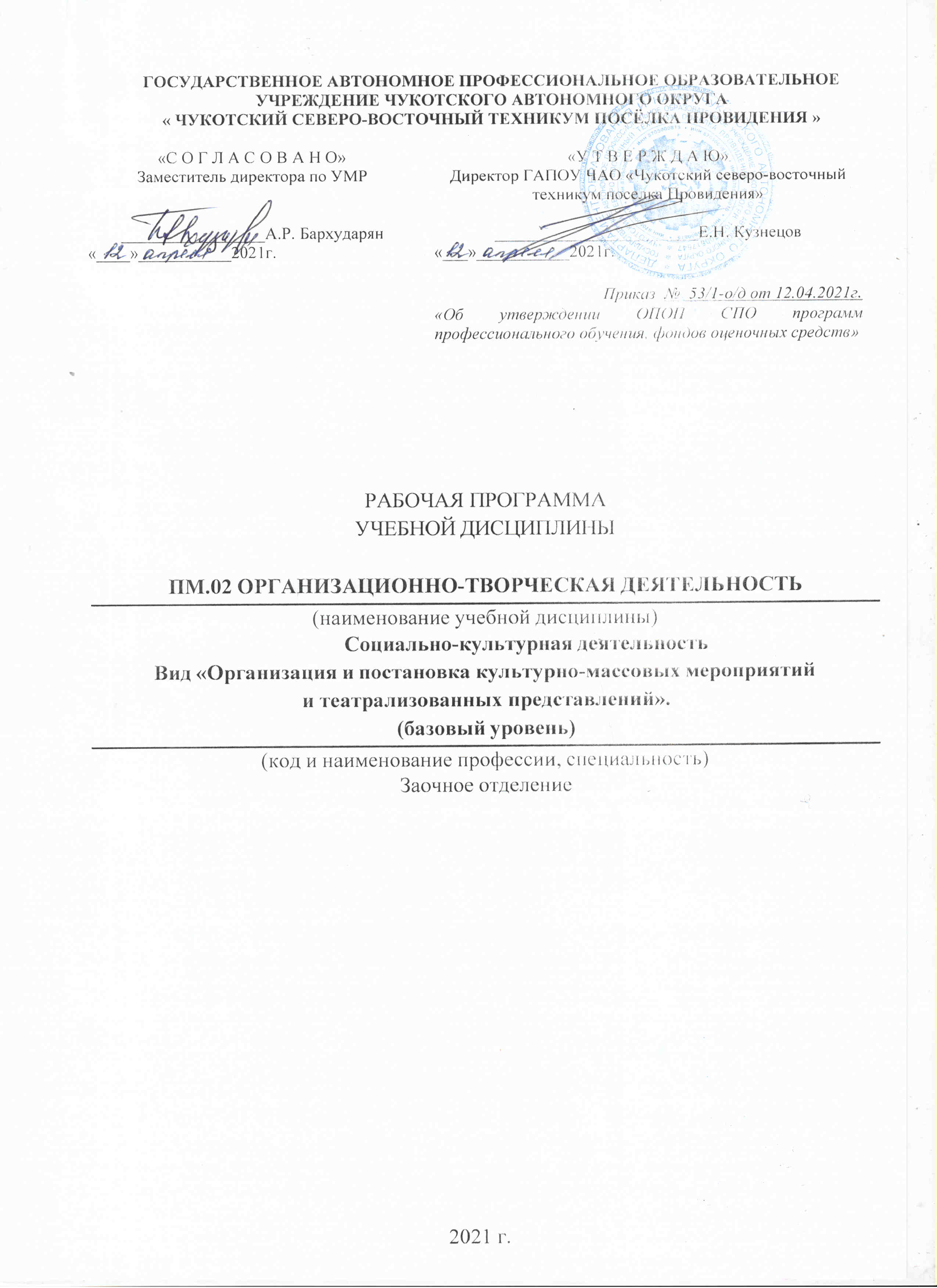 « ЧУКОТСКИЙ СЕВЕРО-ВОСТОЧНЫЙ ТЕХНИКУМ ПОСЁЛКА ПРОВИДЕНИЯ »РАБОЧАЯ ПРОГРАММА УЧЕБНОЙ ДИСЦИПЛИНЫПМ.02 ОРГАНИЗАЦИОННО-ТВОРЧЕСКАЯ ДЕЯТЕЛЬНОСТЬ(наименование учебной дисциплины)Социально-культурная деятельностьВид «Организация и постановка культурно-массовых мероприятий и театрализованных представлений».(базовый уровень)(код и наименование профессии, специальность)Заочное отделение          2021 г.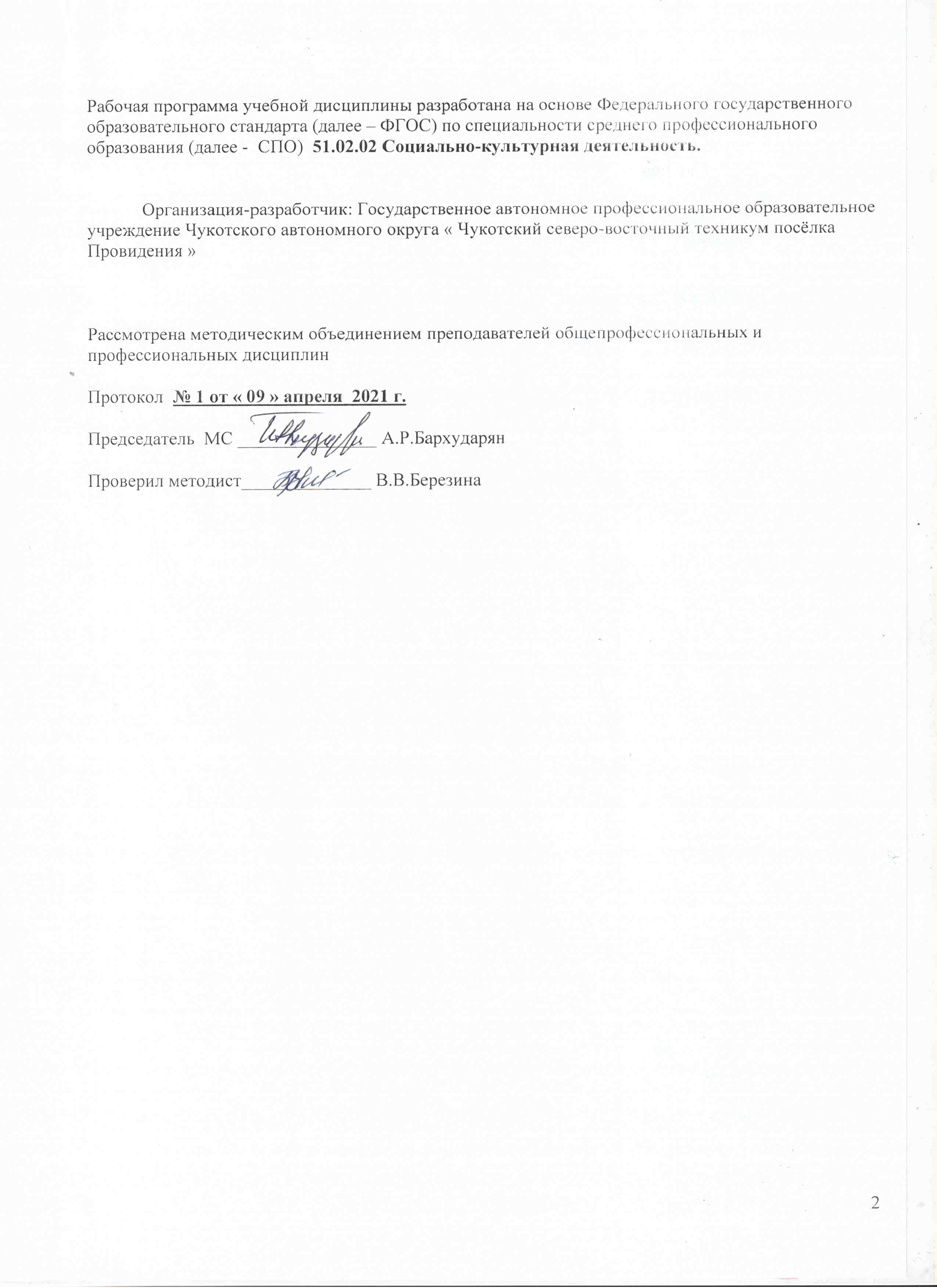 Рабочая программа учебной дисциплины разработана на основе Федерального государственного образовательного стандарта (далее – ФГОС) по специальности среднего профессионального образования (далее -  СПО)  51.02.02 Социально-культурная деятельность.	Организация-разработчик: Государственное автономное профессиональное образовательное учреждение Чукотского автономного округа « Чукотский северо-восточный техникум посёлка Провидения »Рассмотрена методическим объединением преподавателей общепрофессиональных и профессиональных дисциплинПротокол  № 1 от « 09 » апреля  2021 г.  Председатель  МС _______________ А.Р.Бархударян Проверил методист______________ В.В.Березина СОДЕРЖАНИЕПАСПОРТ ПРОГРАММЫ ПРОФЕССИОНАЛЬНОГО МОДУЛЯПМ.02 ОРГАНИЗАЦИОННО - ТВОРЧЕСКАЯ ДЕЯТЕЛЬНОСТЬОбласть применения программыРабочая программа профессионального модуля (далее - программа) – является частью образовательной программы подготовки специалистов среднего звена в соответствии с ФГОС по специальности СПО. Программа профессионального модуля ПМ 02. Организационно – творческая деятельность (далее программа) – является частью основной профессиональной программы подготовки специалистов среднего звена в соответствии с ФГОС СПО по специальности 51.02.02 Социально-культурная деятельность по виду Организация и постановка культурно-массовых мероприятий и театрализованных представлений базовой подготовки в части освоения основного вида профессиональной деятельности: Организационно-творческая деятельность и соответствующих профессиональных компетенций (ПК):ПК 2.1. Обеспечивать функционирование коллективов народного художественного творчества, досуговых формирований (объединений).ПК 2.2. Разрабатывать и реализовывать сценарные планы культурно-массовых мероприятий, театрализованных представлений, эстрадных программ.ПК 2.3. Осуществлять организационную и репетиционную работу в процессе подготовки культурно-массовых мероприятий, театрализованных представлений, культурно-досуговых программ.ПК 2.4. Использовать современные методики и технические средства в профессиональной работе. ПК 2.5. Использовать игровые технологии в профессиональной деятельности.Рабочая программа профессионального модуля может быть использована в профессиональной подготовке работников в области культуры, социально-культурной сферы при наличии среднего общего образования.Цели и задачи профессионального модуля – требования к результатам освоения профессионального модуляВ результате изучения профессионального модуля студент должен:иметь практический опыт:подготовки	сценариев,	организации,	постановки,	художественно-технического	оформления культурно-массовых мероприятий и театрализованных представлений;постановки эстрадных программ или номера;личного участия в постановках в качестве исполнителя;работы с актерами, отдельными участниками мероприятий и творческими коллективами, работы над сценическим словом;уметь:разрабатывать сценарий культурно-массового мероприятия, театрализованного представления, осуществлять их постановку;организовывать	и	проводить	репетиционную	работу	с	коллективом	и	отдельными исполнителями;работать с разнородным и разножанровым материалом на основе монтажного метода;осуществлять художественно-техническое оформление культурно-массовых мероприятий и театрализованных представлений, использовать техническое световое и звуковое оборудование;работать над эскизом, чертежом, макетом, выгородкой;проводить психофизический тренинг, выявлять детали внутренней и внешней характерности образа;применять навыки работы актера, работать над сценическим словом,использовать логику и выразительность речи в общении со слушателями и зрителями;-использовать выразительные средства сценической пластики в постановочной работе;разрабатывать и осуществлять постановку эстрадного номера или программы;привлекать	финансовые	средства	для	осуществления	постановки	культурно-массовых мероприятий, театрализованных представлений;знать:основные положения теории и практики режиссуры, особенности режиссуры культурно- массовых мероприятий и театрализованных представлений;различные виды и жанры культурно-массовых мероприятий и театрализованных представлений;сущность режиссерского замысла, приемы активизации зрителей, специфику выразительных средств;временные и пространственные особенности, особенности мизансценирования;принципы художественного оформления культурно-массовых мероприятий и театрализованных представлений;типы, устройство, оборудование сцены, осветительную и проекционную аппаратуру;технику безопасности;основы теории драмы;специфику драматургии культурно-массовых мероприятий и театрализованных представлений;методы	создания	сценариев,	специфику	работы	над	сценарием	культурно-массового мероприятия, театрализованного представления на закрытой и открытой площадках;систему обучения актерскому  мастерству  К.С. Станиславского, специфику  работы актера в культурно-массовых мероприятиях и театрализованных представлениях;элементы психофизического действия, создания сценического образа;особенности работы над словесным действием;"внешнюю" и "внутреннюю" технику словесного действия, принципы орфоэпии, систему речевого тренинга;общие закономерности и способы образно-пластического решения, возможности сценического движения и пантомимы;художественные особенности, синтетическую природу эстрадного искусства;виды, жанры и формы эстрадного искусства;специфику выразительных средств эстрады;основные этапы развития отечественной и зарубежной эстрады, лучших исполнителей;принципы создания эстрадного номера и целостного эстрадного представления;источники финансирования мероприятий и постановок, способы привлечения денежных средств, их грамотного использования;Рекомендуемое	количество	часов	на	освоение	программы профессионального модуля:РЕЗУЛЬТАТЫ ОСВОЕНИЯ ПРОФЕССИОНАЛЬНОГО МОДУЛЯРезультатом освоения профессионального модуля является овладение обучающимися видом профессиональной деятельности «Организационно-творческой», в том числе профессиональными (ПК) и общими (ОК) компетенциями:СТРУКТУРА И СОДЕРЖАНИЕ ПРОФЕССИОНАЛЬНОГО МОДУЛЯТематический план профессионального модуляСодержание обучения по профессиональному модулю (ПМ. 02) Организационно-творческая деятельностьУСЛОВИЯ РЕАЛИЗАЦИИ ПРОФЕССИОНАЛЬНОГО МОДУЛЯТребования к минимальному материально-техническому обеспечениюРеализация профессионального модуля предполагает наличие учебного кабинета для занятий по междисциплинарным курсам профессионального модуля ПМ.02 Организационно-творческая деятельность:Оборудование учебного кабинета и рабочих мест кабинета:посадочные места по количеству обучающихся;рабочее место преподавателя;комплект учебно-методической документации;наглядные пособия;музыкальный инструмент (фортепиано, баян);зеркала;станки.Технические средства обучения:музыкальный центр;медиапроектор;экран;ноутбук.Информационное обеспечениеОсновные источникиАктёрский тренинг по системе Станиславского. Упражнения иэтюды/ Сост. О. Лаза. - М.: АСТ: АСТ МОСКВА, СПб.: Прайм-ЕВРОЗНАК, 2014.Аль, Д.Н. Основы драматургии: Учебное пособие. - СПб.: Издательство «Лань»; Издательство «ПЛАНЕТА МУЗЫКИ», 2013.Березкин, В. Спектакль и сценическое пространство. - М., 2013.Беляева, С.Е. Основы изобразительного искусства и художественного проектирования: учебник. -М.: Издательский центр «Академия», 2013.Бурмистрова, Е. В. Методика организации досуговых мероприятий : учеб.пособие для СПО / Е. В. Бурмистрова. — 2-е изд., испр. и доп. — М. : Издательство Юрайт, 2019. — 150 с.Вахромеев, В. Элементарная теория музыки, М.: Музыка, 2014.Гиппиус, С.В. Актерский тренинг. Гимнастика чувств. - СПб, 2014.Гусева, Ю.Л. Творческие игровые программы для школьников - Ярославль: Академия развития, 2012.Захава, Б.Е. Мастерство актера и режиссера. Учебное пособие - М.,2013.Иванцова, Л.В. Народные и обрядовые праздники: сценарии, действо,посиделки, кукольный спектакль. - М.: ИКЦ «МарТ»; Ростов н/Д: Издательский центр «МарТ», 2014.Игнатова, С. В., Илларионова, Н. В. «Театр теней своими руками»2008 г.Каменец, А. В. Основы культурно-досуговой деятельности: учеб.дляСПО / А. В. Каменец, И. А. Урмина, Г. В. Заярская; под науч. ред. А. В. Каменца. – 2 изд., испр. и доп. – М.: Юрайт, 2019. – 185 сКогтев, Г.В. - Грим и сценический образ. - СПб., 2014.Круг, М. Материалы и техники. Пособие для художника. - М.: Художественно-педагогическое издательство, 2014.Кнебель, М.О. Поэзия педагогики. - М., 2012.Козюренко, Ю. Звуковое оформление спектакля» М.: Издательство«Искусство», 2013Кипнис, М. Актерский тренинг. Более 100 игр, упражнений и этюдов, которые помогут Вам стать первоклассным актером. Золотой фонд актерского мастерства. - СПб.: Прайм-ЕВРОЗНАК, 2012.Кох, И.Э. Основы сценического движения: Учебник. - СПб.:Издательство «Лань»; Издательство «ПЛАНЕТА МУЗЫКИ», 2012.-512 с.Лебаи, Л. Маски для праздника. - М.: РОСМЭН, 2014.Львов, Н.А. - Грим и образ. - М.: МХАТ, 2013.Малыгина, И., Ситнов, Д., Снежницкий, Л. - Грим и костюм в современном спектакле. - М., изд. «Искусство», 2014.Мастерство режиссера. /Под общей редакцией Н.А. Зверевой. - М.: ГИТИС, 2013.Петров, И. Ф. Театр предметных кукол. 2004 г.Понсов, А.Д. Конструкция и технология изготовления театральных декораций.- М.: Искусство, 2012.Пронин, А. Как написать хороший сценарий. - СПб.: Издательский Дом «Азбука - классика», 2012.Понсов, А. Конструкция и технология изготовления театральных декораций. - М.: Искусство, 2012.Попов, В. Звукошумовое оформление спектакля. М.: Искусство ,2012.Станиславский, К.С. Работа актера над собой в творческом процессе переживаний. - СПб.: Прайм-ЕВРОЗНАК, 2014.Станиславский, К.С. Работа актера над собой в творческом процессе воплощения. /Учебник актерского мастерства. - Издательство АСТ,2013.Станиславский, К.С. Актёрский тренинг. Учебник актерского мастерства. Работа актёра над собой. Работа над собой в творческом процессе воплощения. - М.: АСТ: АСТ МОСКВА, 2013.Шароев, И. Г. Режиссура эстрады и массовых представлений. - М.: ГИТИС, 2014.Дополнительные источникиБояджиев, Г. От Софокла до Брехта. М. Изд-во «АСТ», 2012.Булучевский, Ю., Фомин, В. Краткий музыкальный словарь. - М.: Музыка, 2010.Браудо, Е. М. История музыки: учебник / Е. М. Браудо. — М.: Юрайт, 2020. — 444 с. — (Высшее образование). — ISBN 978-5-534-08686-7. — URL : https://urait.ru/bcode/453861Завадский, Ю.А. - О внешнем оформлении образа. - М., 2010.История современной музыки: музыкальная культура США ХХ века: учебник для среднего профессионального образования / М. В. Переверзева [и др.]; ответственный редактор М.В. Переверзева; под редакцией С. Ю. Сигида, М. А. Сапонова. — 2-е изд. — М.: Юрайт, 2020. — 540 с. — (Профессиональное образование). — ISBN 978-5-534-11557-4. — URL : https://urait.ru/bcode/456766Кочетов, Н.Р. Очерк истории музыки / Н. Р. Кочетов. — М.: Юрайт, 2020. — 208 с. — (Антология мысли). — ISBN 978-5-534-09345-2. —URL: https://urait.ru/bcode/4561594. Лившиц, Ю.А. - Сценический грим и парик. - М., 2010.5. Логинова, В. Заметки художника - гримера. - М., 2010.Мочалов, Ю. Композиция сценического пространства. М. Изд-во«АСТ», 2009.Немирович-Данченко, В.И. Рождение театра: [воспоминания, статьи, заметки, письма]. - М.: АСТ: Зебра Е; Владимир: ВКТ, 2009.Перетц, В. Н. Кукольный театр на Руси. Исторический очерк / В. Н. Перетц. — М.: Юрайт, 2020. — 120 с. — (Антология мысли). — ISBN 978-5- 534-12599-3. — URL: https://urait.ru/bcode/447844Райан, П. Актерский тренинг искусства быть смешным и мастерства импровизации. - СПб.: Прайм - ЕВРОЗНАК, 2010.Рудницкий, К. Режиссер Мейерхольд. М. Изд-во «АСТ», 2009.Роллан, Р. Музыканты прошлых дней / Р. Роллан; переводчик Ю. Л. Вейсберг. — М.: Юрайт, 2020. — 269 с. — (Антология мысли). — ISBN 978- 5-534-10112-6. — URL : https://urait.ru/bcode/429367Риман, Г. История музыкальных форм. Катехизис истории музыки/ Г. Риман; переводчик Н. Д. Кашкин. — М.: Юрайт, 2020. — 193 с. — (Антология	мысли).	—	ISBN	978-5-534-10379-3.	—	URL:https://urait.ru/bcode/456620Турыгина, С.В. Настольная книга конферансье: взрослые и детские концертные программы/ С.В. Турыгина, А.Н. Кугач. - Ростов н/Д: Феникс, 2009.Яхонтов, В. Н. Театр одного актера. - М.: ВЦХТ, 2010.Интернет-ресурсыЭлектронный ресурс. Технология изготовления различного декорационного оформления. Форма доступа: http://www/.teatr-igry.ru>articles/ Декорации.Электронный ресурс. Изготовление масок и карнавальных костюмов. Форма доступа.:kostyor.ru>Мода>art16.html.Электронный ресурс. Техники изобразительного искусства. Форма доступа:http ://www.art-spb.ru>artspb 137/html.Единая коллекция цифровых образовательных ресурсов//Режим доступа:http:// school-collection.edu.ru/.Интернет - версии системы Консультант Плюс: законы РФ и другие нормативные документыhttp://www.consultant.ru/online/.Институт	развития	профессионального	образования: http://www.irpo.ru/.Информационный портал о российских СМИ www.mass-media.ruКонвенции и соглашения: http://www.un.org/russian/document/convents/childcon.htm/.Сайт министерства просвещения РФ https://edu.gov.ru/Сайт министерства культуры РФ http:// mkf.ru//.Сайт	Российского	образования	Федеральный	портал http://www.edu.ru/.Федеральный центр информационных образовательных ресурсов: http:// fcior/edu.ru/.Электронная библиотека Куб.- Режимдоступа: http://www.koob.ru/Библиотека учебной и научной литературы РГБ. – Режим доступа: http://elibrary.rsl.ruЭлектронный научно-теоретический журнал Российской академии образования. - Режим доступа: pedagogika- rao.ru.Электронный ресурс. «Театральная библиотека: пьесы, книги, статьи, драматургия». – Режим доступа:http://biblioteka.teatr-obraz.ru/;Электронная театральная библиотека. – Режим доступа: http ://artclub.renet.ru/library.htm/Электронный ресурс. «Театральная Энциклопедия электронная библиотека культуры искусства» - Режим доступа:http ://www.gumer.info/bibliotek_Buks/Culture/T eatr/_Index.php.Электронная библиотека Юрайт. - Режим доступа: https://urait.ru/Национальная	электронная	библиотека.	–	Режим	доступа: https://rusneb.ru/Общие требования к организации образовательного процесса.Занятия по междисциплинарным курсам обязательной и вариативной частей профессионального модуля ППССЗ проводятся в форме групповых и индивидуальных занятий: групповые занятия - не более 25 человек из студентов данного курса одной или, при необходимости, студентов нескольких специальностей; групповые (практические) занятия не более 15 человек; индивидуальные занятия -1 человек.Методы, направленные на теоретическую подготовку: лекция, семинар, дискуссия, консультация, объяснение, практические занятия, самостоятельная работа студента.Методы, направленные на практическую подготовку в форме защиты творческих работ, проектов, презентаций, игрового моделирования, конкурсов профессионального мастерства, научно-практических конференций, диспутов, деловой игры, практических работ, творческих выступлений, метода творческого показа.При реализации программы с применением дистанционных образовательных технологий (ДОТ) учебные занятия организуются в виде онлайн-курсов (видео-урок, онлайн-урок, онлайн-конференция, онлайн- консультация, вебинар и др.). Все методические материалы (лекции, пособия, задания, контрольные работы, тестовый инструментарий) используются студентами в электронном виде дистанционно с применением информационных и телекоммуникационных технологий.Практика является обязательным разделом профессионального модуля ПМ.02 Организационно-творческая деятельность. Она представляет собой вид учебных занятий, обеспечивающих практико-ориентированную подготовку обучающихся.Реализация профессионального модуля предполагает учебную практику и производственную практику.Учебная практика направлена на знакомство с различными учреждениями культуры, искусства и образования, творческими коллективами видами в области любительского творчества и профессионального искусства, сферой и направлениями их деятельности, на знакомство и анализ работы, напросмотр различных видов репетиций и их письменный анализ.Учебная практика проходит в течение двух недель в объёме 36 часов в учреждениях разного типа (в городских, районных, сельских учреждениях, детских эстетических центрах, домах детского и юношеского творчества, общеобразовательных школах и школах искусств).Производственная практика (по профилю специальности) направлена на закрепление и углубление знаний и умений, полученных студентами в процессе обучения, с последующим применением их в профессиональной деятельности. Производственная практика проводится на базе учреждения.Учебная и производственная практика (по профилю специальности) проводятся образовательным учреждением при освоении студентами профессиональных компетенций и реализовываются концентрированно, чередуясь с теоретическими занятиями в рамках профессионального модуля; проводится в организациях, направление деятельности которых соответствует профилю подготовки обучающихся.Аттестация по итогам производственной практики проводится с учётом (или на основании) результатов, подтверждённых документами соответствующих организаций.Кадровое обеспечение образовательного процессаТребования к квалификации педагогических кадров, обеспечивающих обучение по междисциплинарному курсу (курсам): наличие высшего профессионального образования, соответствующего профилю модуля ПМ.02 Организационно-творческая деятельность специальности 51.02.02. Социально- культурная деятельность (по видам).Требования к квалификации педагогических кадров, осуществляющих руководство практикой: наличие высшего профессионального образования, соответствующего профилю модуля ПМ.02. Организационно – творческая деятельность специальности 51.02.02. Социально - культурная деятельность (по видам).5. КОНТРОЛЬ И ОЦЕНКА РЕЗУЛЬТАТОВ ОСВОЕНИЯ ПРОФЕССИОНАЛЬНОГО МОДУЛЯ (ВИДА ПРОФЕССИОНАЛЬНОЙДЕЯТЕЛЬНОСТИ)Формы и методы контроля и оценки результатов обучения должны позволять проверять у обучающихся не только сформированность профессиональных компетенций, но и развитие общих компетенций и обеспечивающих их умений.«С О Г Л А С О В А Н О»Заместитель директора по УМР_________________А.Р. Бархударян«____»___________2021г.«У Т В Е Р Ж Д А Ю»Директор ГАПОУ ЧАО «Чукотский северо-восточный техникум поселка Провидения»________________________Е.Н. Кузнецов«___»___________2021г.Приказ  №  53/1-о/д от 12.04.2021г.«Об утверждении ОПОП СПО программ профессионального обучения, фондов оценочных средств»1. ПАСПОРТ ПРОГРАММЫ ПРОФЕССИОНАЛЬНОГО МОДУЛЯстр. 42. РЕЗУЛЬТАТЫ ОСВОЕНИЯ ПРОФЕССИОНАЛЬНОГО МОДУЛЯ73. СТРУКТУРА И СОДЕРЖАНИЕ ПРОФЕССИОНАЛЬНОГО МОДУЛЯ84. УСЛОВИЯ РЕАЛИЗАЦИИ ПРОФЕССИОНАЛЬНОГО МОДУЛЯ1135. КОНТРОЛЬ И ОЦЕНКА РЕЗУЛЬТАТОВ ОСВОЕНИЯ ПРОФЕССИОНАЛЬНОГО МОДУЛЯ (ВИДА ПРОФЕССИОНАЛЬНОЙ ДЕЯТЕЛЬНОСТИ)119Виды учебной деятельностиОбъем часовМаксимальная учебная нагрузка (всего)364Обязательная аудиторная нагрузка228Самостоятельной работы обучающегося136Концертмейстерские часы100Производственная практика (по профилю специальности)86Производственная практика (преддипломная)144КодНаименование результата обученияПК 2.1.Обеспечивать	функционирование	коллективов	народногохудожественного творчества, досуговых формирований (объединений).ПК 2.2.Разрабатывать и реализовывать сценарные планы культурно-массовыхмероприятий, театрализованных представлений, эстрадных программ.ПК 2.3.Осуществлять организационную и репетиционную работу в процессе подготовки	культурно-массовых	мероприятий,	театрализованныхпредставлений, культурно-досуговых программ.ПК 2.4.Использовать	современные	методики	и	технические	средства	впрофессиональной работе.ПК 2.5.Использовать игровые технологии в профессиональной деятельности.ОК 1.Понимать сущность и социальную значимость своей будущей профессии,проявлять к ней устойчивый интерес.ОК 2.Организовывать собственную деятельность, выбирать типовые методы и способы	выполнения	профессиональных	задач,	оценивать	ихэффективность и качество.ОК 3.Принимать решения в стандартных и нестандартных ситуациях и нести за них ответственность.ОК 4.Осуществлять поиск и использование информации, необходимой для эффективного выполнения профессиональных задач, профессионального иличностного развития.ОК 5.Использовать	информационно-коммуникационные	технологии	в профессиональной деятельности.ОК 6.Работать в коллективе, эффективно общаться с коллегами, руководством, потребителями.ОК 7.Брать на себя ответственность за работу членов команды (подчиненных), результат выполнения заданий.ОК 8.Самостоятельно определять задачи профессионального и личностногоразвития,	заниматься	самообразованием,	осознанно	планировать повышение квалификации.ОК 9.Ориентироваться	в	условиях	частой	смены	технологий	в профессиональной деятельности.Коды профессиональны х компетенцийНаименования разделов профессионального модуля*Всего часов (макс. учебнаянагрузка и практик)Объем времени, отведенный на освоение междисциплинарного курса (курсов)Объем времени, отведенный на освоение междисциплинарного курса (курсов)ПрактикаКоды профессиональны х компетенцийНаименования разделов профессионального модуля*Всего часов (макс. учебнаянагрузка и практик)Обязательная аудиторная учебная нагрузка обучающегосяСамостоятельна я работа обучающегосяПроизводственная (по профилю специальности),часовКоды профессиональны х компетенцийНаименования разделов профессионального модуля*Всего часов (макс. учебнаянагрузка и практик)Всег о часо вВсего, часовПроизводственная (по профилю специальности),часов12345               6ПК 2.1- ПК 2.5МДК.02.01. Основы режиссёрского и сценарного мастерства    23213210086ПК 2.1- ПК 2.5МДК.02.02 Исполнительская подготовка    132963686Всего:36422813686Наименование разделов профессионального модуля (ПМ), междисциплинарны х курсов (МДК) итемСодержание учебного материала, лабораторные работы и практические занятия, самостоятельная работа студентов, курсовая работа (проект) (если предусмотрены)Содержание учебного материала, лабораторные работы и практические занятия, самостоятельная работа студентов, курсовая работа (проект) (если предусмотрены)Объем часовУровень освоения12234ПМ.02.Организационно- творческая деятельностьМДК.02.01.Основы режиссёрского и сценарногомастерства.Раздел 1. Режиссура культурно- массовых мероприятий и театрализованныхпредставлений.1.Введение. Предмет "Режиссура театрализованных представлений" в общей системе подготовки и воспитания студентов. Цели и задачи курса. Взаимосвязь с дисциплинами специализации. Общее понятие о режиссуре. Общее и отличие врежиссуре драмы и в режиссуре театрализованных представлений.12.Режиссура как профессияРежиссура как вид художественно-творческой деятельности. Перевод словестно- образных отношений, заложенных в литературном произведении, в систему зрелищной образности, являющейся произведением сценического искусства. Театральное искусство как основа всех видов режиссерской деятельности. Овладение элементами театральной режиссуры и актерской техники какнеобходимое условие профессионального мастерства.1Самостоятельная работаИстория становления и развития режиссуры.Возникновение МХТ под руководством К.С. Станиславского и В.И. Немирович- ДанченкоСамостоятельная работаИстория становления и развития режиссуры.Возникновение МХТ под руководством К.С. Станиславского и В.И. Немирович- Данченко3.Специфика режиссуры театрализованных представленийАктуальность тематики, наступательный характер, документальность,вовлечение зрителя в действие, многообразие форм досуговых мероприятий, разнообразие средств выразительности и поиски новых форм.24.Школа режиссуры В.И. Немировича-ДанченкоВ.И. Немирович-Данченко о трех правдах в искусстве: жизненной, социальнойи	театральной.	Значение	этих	понятий	в	режиссуре	современных театрализованных представлений.1Самостоятельная работаИзучение и конспектирование книги В.И. Немировича-Данченко: «О трёх правдах вискусстве».Самостоятельная работаИзучение и конспектирование книги В.И. Немировича-Данченко: «О трёх правдах вискусстве».5.Основные функции режиссёраРежиссер как лицо троякое: толкователь, организатор, зеркало.1Самостоятельная работа.Изучение и конспектирование основных тезисов книги В.И. Немировича-Данченко:«Три функции режиссера».Самостоятельная работа.Изучение и конспектирование основных тезисов книги В.И. Немировича-Данченко:«Три функции режиссера».6.Действие – основа сценического искусстваДействие - основное выразительное средство любого зрелищного искусства. Физическое, психическое и словесное действие. Превращение психических задачв физические. Сценическая задача. Действие и противодействие. Специфика сценического действия.2Самостоятельная работа.Самостоятельная работа.Наблюдение за людьми, выявление их характерности.Наблюдение за людьми, выявление их характерности.7.Конфликт. Организация конфликтаКонфликт   как   основа   сценического	действия. Конфликт   -   столкновениежизненных противоречий, которые могут проявиться в столкновении позиций, идей, взглядов. Виды конфликта: открытый, внутренний, предполагаемый.2Самостоятельная работаЗаконспектировать - конфликт и его виды.Самостоятельная работаЗаконспектировать - конфликт и его виды.8.Досуговые формы требующие режиссурыСпецифика режиссуры тематического вечера, литературно-музыкальной композиции, КВН, фольклорных форм досуга, работа в нетрадиционных формах досуга. Организационный момент. Образное решение. Организация конфликтныхмоментов.2Самостоятельная работа студента.Просмотр мероприятий, с дальнейшим его анализом.Самостоятельная работа студента.Просмотр мероприятий, с дальнейшим его анализом.9.Событие.Событие - основа композиционного построения этюда, эпизода, спектакля илипредставления. Целевой тренинг. Организация события в различных актерских упражнениях. Переход от упражнения к этюду.210.Событийный ряд.Исходное, основное, центральное, финальное и главное события в спектакле.2Самостоятельная работа студента.Выделить события в одной из одноактных пьес.Определение событийного ряда по одноактным пьесам А.П. ЧеховаСамостоятельная работа студента.Выделить события в одной из одноактных пьес.Определение событийного ряда по одноактным пьесам А.П. ЧеховаПрактическое занятие №1 Этапы работы над этюдома) Подробный рассказ студента о замысле, идее и содержании этюда.б) Определение предлагаемых обстоятельств, задач действующих лиц и их взаимоотношений.в) Написание сценария этюда, с подробным изложением линии действия.г) Сценическое воплощение этюда.Практическое занятие №1 Этапы работы над этюдома) Подробный рассказ студента о замысле, идее и содержании этюда.б) Определение предлагаемых обстоятельств, задач действующих лиц и их взаимоотношений.в) Написание сценария этюда, с подробным изложением линии действия.г) Сценическое воплощение этюда.2Самостоятельная работа студента.Поиск тем этюдов, их разработка, организация показа. Создание этюда с подробным изложением линии действия.Самостоятельная работа студента.Поиск тем этюдов, их разработка, организация показа. Создание этюда с подробным изложением линии действия.Практическое занятие № 2Практическое занятие № 22Освоение элементов актерского и режиссерского мастерства.Работа над этюдом.Индивидуальные занятияРабота над этюдом. Замысел этюда, идея, содержание определение предлагаемых обстоятельств, действующие лица и их взаимоотношения.Самостоятельная работаЭтюды на взаимодействие и общение в условиях оправданного молчания. Замысел парного этюда, организация в нем события, логика, последовательность, конкретность и целенаправленность действий в этюде, общение и, правда, оценок, решениесценического пространства.Индивидуальные занятияРабота над парным и массовым этюдом.Самостоятельная работаТренировка элементов органического действия.Самостоятельная работаПодготовка реквизита, элементов костюма и декораций к этюдам. Музыкальноеоформление.Самостоятельная работаРепетиция. Подготовка к творческому показуИндивидуальные занятияСценическое воплощение этюда.Практическое занятие № 3Просмотр и отбор этюдов для зачётного урока. Сводная и монтировочная репетиции. Генеральная репетиция. Показ.2Тема 1.2. Основы постановочной работыСтудент должен уметь :осуществлять постановку культурно-массового мероприятия, театрализованного представления; организовывать и проводить репетиционную работу с коллективом и отдельными исполнителями;проводить психофизический тренинг, выявлять детали внутренней и внешней характерности образа;Студент должен знать: основные положения теории и практики режиссуры, особенности режиссуры культурно-массовых мероприятий и театрализованных представлений;различные виды и жанры культурно-массовых мероприятий и театрализованныхпредставлений;представлений;сущность режиссерского замысла, приемы активизации зрителей, спецификусущность режиссерского замысла, приемы активизации зрителей, спецификувыразительных средств;выразительных средств;временные и пространственные особенности, особенности мизансценирования;временные и пространственные особенности, особенности мизансценирования;Формируемые компетенции:Формируемые компетенции:ОК 1 – 9 ; ПК 2.1 - 2.5ОК 1 – 9 ; ПК 2.1 - 2.5Содержание учебного материалаСодержание учебного материала1.Сверхзадача и сквозное действие2Сверхзадача - конечная цель всего произведения, объединяющая эпизоды изадачи. Сквозное действие как сплошное, непрерывное, проходящее через всюпьесу и роль, стремление к сверхзадаче.Самостоятельная работаСамостоятельная работаЗначение учения К.С. Станиславского о сверхзадаче и сквозном действии дляЗначение учения К.С. Станиславского о сверхзадаче и сквозном действии длярежиссуры театрализованных представлений.режиссуры театрализованных представлений.Понятие "сверхзадача" и "сквозное действие" – конспектирование.Понятие "сверхзадача" и "сквозное действие" – конспектирование.2.Основные положения метода действенного анализа2Разведка умом и разведка физическим аппаратом - две неразрывные части методадейственного анализа пьесы и роли. Основа - проверка теоретического анализапьесы практическим действием на сценической площадке. Событие и егопризнаки. Событийный ряд.Самостоятельная работаКонспект и подготовка репетиции методом действенного анализа.Самостоятельная работаКонспект и подготовка репетиции методом действенного анализа.3.Выразительные средства режиссуры.Актерское	творчество	как   основное	выразительное		средство	режиссуры. Композиция		сценического	пространства.	Различные	виды	искусства	каквыразительные средства режиссуры.2Самостоятельная работаСамостоятельная работаСветовое, музыкальное и шумовое оформление. Декорации, костюмы, грим, реквизит.Световое, музыкальное и шумовое оформление. Декорации, костюмы, грим, реквизит.4.Мизансцена – язык режиссёра2Понятие – «мизансцена». Сценические планы. Рельеф. Ракурсы. Графикамизансцены. Мизансцены толпы и монолога. Общий рисунок и индивидуальнаяпластика в мизансцене. Особенности мизансценирования в театрализованныхпредставлениях. Работа над мизансценами различных видов.Самостоятельная работаСамостоятельная работаВиды мизансцен – схемы.Виды мизансцен – схемы.Рисунок мизансцен выбранного произведения для постановки.Рисунок мизансцен выбранного произведения для постановки.Практическое занятие №1Практическое занятие №12Атмосфера как необходимое условие создания зрительного образа произведенияАтмосфера как необходимое условие создания зрительного образа произведениясценического искусства. Средства создания атмосферы. Изменение атмосферы.сценического искусства. Средства создания атмосферы. Изменение атмосферы.Упражнения и этюды на создание «атмосферы».Упражнения и этюды на создание «атмосферы».Самостоятельная работаСоздать атмосферу на сцене отражающую событие этюда.Самостоятельная работаСоздать атмосферу на сцене отражающую событие этюда.Практическое занятие № 2Практическое занятие № 22Темпо-ритм как основа эмоционального существования актера (текст-ум, сверхзадача-Темпо-ритм как основа эмоционального существования актера (текст-ум, сверхзадача-воля, темпо-ритм - чувство). Чередование - основа ритма. Скорость - основа темпа.воля, темпо-ритм - чувство). Чередование - основа ритма. Скорость - основа темпа.Значение акцента в темпо-ритме. Связь темпо-ритма и предлагаемых обстоятельств.Значение акцента в темпо-ритме. Связь темпо-ритма и предлагаемых обстоятельств.Внешний	и	внутренний	темпо-ритм	как	чередование	напряженийВнешний	и	внутренний	темпо-ритм	как	чередование	напряжений(психофизических).Связь темпо-ритма о мизансценой и атмосферой. Значение музыки,(психофизических).Связь темпо-ритма о мизансценой и атмосферой. Значение музыки,света, шумов и их смены для выражения темпо-ритма представления.света, шумов и их смены для выражения темпо-ритма представления.Самостоятельная работаСамостоятельная работаЦелевой тренинг по созданию темпо-ритма в эпизоде.Целевой тренинг по созданию темпо-ритма в эпизоде.5.Композиция2Композиция представления как его структура, как соотношение частей, гармонияцелого. Взаимосвязь композиции и сверхзадачи. Событийный ряд, режиссерскиеакценты	и	композиция	спектакля.	Особенности	композиции.	Взаимосвязьатмосферы, мизансцены, темпо-ритма и композиции.Самостоятельная работа студентаСамостоятельная работа студентаКомпозиционный разбор выбранного произведения для постановкиКомпозиционный разбор выбранного произведения для постановкиСамостоятельная работа студентаСамостоятельная работа студентаРежиссерский замысел - предвидение целостной пространственно-временной моделиРежиссерский замысел - предвидение целостной пространственно-временной моделисценического искусства. Раскрытие содержания произведения на основе егосценического искусства. Раскрытие содержания произведения на основе егособытийного ряда. Определение темы и идеи; поиск сверхзадачи, формы,событийного ряда. Определение темы и идеи; поиск сверхзадачи, формы,выразительных средств; моделирование жизни героев в движении и взаимодействии.выразительных средств; моделирование жизни героев в движении и взаимодействии.Художественно-образное воплощение темы в произведениях сценического искусства.Особенности режиссерского замысла театрализованного представленияСамостоятельная работа студента. Основные законы инсценирования. Перевод произведения литературы на язык драмы. Общие принципы инсценирования: замена описательного ряда зримым, способность найти драматический и духовный эквивалент оригинала, верность авторской идее, авторской позиции, сохранениесюжетно-композиционных и жанровых признаков. «Параллельный ряд» - передача описательных моментов с помощью средств театра.Самостоятельная работаРежиссерский замысел выбранного рассказа. Идейно-тематический анализ. Постановочный план инсценировки.Самостоятельная работаИспользование разных видов искусства как материала для инсценировки: Выбор материала (песня, музыка, литературное произведение) который может служить основой для построения действия и перевод музыкальных и словесныхобразов в зрительный образ.Самостоятельная работа студентаВведение в драматическую сцену вокала, хореографии и пластики.Индивидуальное занятиеРабота над сценическим воплощением замысла инсценировки.Самостоятельная работаСоздание выгородки на сцене для эпизода.Самостоятельная работаСоздание эскизов костюмов, грима действующих лиц.Тема 1.3.Театрализованное представление как род сценического искусстваСтудент должен уметь: осуществлять постановку культурно-массового мероприятия, театрализованного представления; организовывать и проводить репетиционную работу с коллективом и отдельными исполнителями;проводить психофизический тренинг, выявлять детали внутренней и внешней характерности образа;применять навыки работы актера, работать над сценическим словом, использоватьлогику и выразительность речи в общении со слушателями и зрителями;Студент должен знать: основные положения теории и практики режиссуры, особенности режиссуры культурно-массовых мероприятий и театрализованных представлений;различные виды и жанры культурно-массовых мероприятий и театрализованных представлений;сущность режиссерского замысла, приемы активизации зрителей, специфику выразительных средств;временные и пространственные особенности, особенности мизансценирования;Формируемые компетенции:ОК 1 – 9 ; ПК 2.1 - 2.5Содержание учебного материалаСтудент должен знать: основные положения теории и практики режиссуры, особенности режиссуры культурно-массовых мероприятий и театрализованных представлений;различные виды и жанры культурно-массовых мероприятий и театрализованных представлений;сущность режиссерского замысла, приемы активизации зрителей, специфику выразительных средств;временные и пространственные особенности, особенности мизансценирования;Формируемые компетенции:ОК 1 – 9 ; ПК 2.1 - 2.5Содержание учебного материала1Основные этапы создания театрализованного представленияПонятие "театрализованное представление". Монтаж - основа действенности в театрализованном представлении. Номер как часть единого действия.Архитектоника театрализованного представления. Основные этапы созданиятеатрализованного представления.12.Специфическая сущность режиссёрского замысла театрализованного представленияРежиссерский замысел как база, на которой строятся театрализованное представление. Режиссерский ход. Основной режиссерский прием. Методы и пути поиска формы. Особенности режиссерского замысла театрализованногопредставления. Выразительные средства. Специфика постановочной работы.1Практическое занятие №1 Создание «художественного образа»Образ как отражение жизни и выражение позиции автора.Практическое занятие №1 Создание «художественного образа»Образ как отражение жизни и выражение позиции автора.2Самостоятельная работа студента:Художественный образ в различных видах искусства (живопись, скульптура, литература, музыка). Общее и особенное. Роль художественного образа в искусстве.Самостоятельная работа студента:Художественный образ в различных видах искусства (живопись, скульптура, литература, музыка). Общее и особенное. Роль художественного образа в искусстве.3.Средства воплощения художественного образа в практической работе режиссёраЧеткий режиссерский замысел как основа создания художественного образа. Сверхзадача. Зрительный образ спектакля и представления. Актерский образ. Мизансцены. Атмосфера. Жанр, стиль и форма. Система образности ихудожественное единство выразительных средств в практической работе2режиссера.Самостоятельная работаРабота над эпизодом театрализованного представленияСамостоятельная работаРабота над эпизодом театрализованного представленияИндивидуальные занятияРабота над эпизодом театрализованного представленияИндивидуальные занятияРабота над эпизодом театрализованного представленияПрактическое занятие № 2 Специфические особенности работы над постановкой театрализованного представленияТема, идея представления. Режиссерский замысел. Четко выраженная, лаконичная композиция. Оригинальный сюжет. Образы персонажей. Особенности конфликта в театрализованном представлении - сказке. Разнообразие выразительных средств (куклы, трансформация атмосферы и предметов, маски). Учет возрастных категорийаудитории.Практическое занятие № 2 Специфические особенности работы над постановкой театрализованного представленияТема, идея представления. Режиссерский замысел. Четко выраженная, лаконичная композиция. Оригинальный сюжет. Образы персонажей. Особенности конфликта в театрализованном представлении - сказке. Разнообразие выразительных средств (куклы, трансформация атмосферы и предметов, маски). Учет возрастных категорийаудитории.2Самостоятельная работаРабота с исполнителями. Разработка концепции оформление. Мизансценирование.Самостоятельная работаРабота с исполнителями. Разработка концепции оформление. Мизансценирование.Индивидуальные занятияРабота с исполнителями. Разработка концепции оформление. Мизансценирование.Индивидуальные занятияРабота с исполнителями. Разработка концепции оформление. Мизансценирование.4.Основные приёмы активизации зрителей в театрализованном представленииЗритель как непосредственный участник сценического действия. Прямые и косвенные приемы активизации зрителей. Особенности активизации детскойаудитории.2Самостоятельная работаРазработать приемы активизации зрителей с учётом особенности аудитории.Самостоятельная работаРазработать приемы активизации зрителей с учётом особенности аудитории.Самостоятельная работаРепетиции по эпизодам, сводные, монтировочные и генеральныеСамостоятельная работаРепетиции по эпизодам, сводные, монтировочные и генеральныеЭкзаменЭкзаменТема 1.4 Основы режиссуры массовых праздников итеатрализованныхпредставлений наОбучающийся должен уметь: осуществлять постановку культурно-массового мероприятия, театрализованного представления; организовывать и проводить репетиционную работу с коллективом и отдельными исполнителями;работать с разнородным и разножанровым материалом на основе монтажного метода; проводить психофизический тренинг, выявлять детали внутренней и внешней характерности образа;применять навыки работы актера, работать над сценическим словом, использоватьОбучающийся должен уметь: осуществлять постановку культурно-массового мероприятия, театрализованного представления; организовывать и проводить репетиционную работу с коллективом и отдельными исполнителями;работать с разнородным и разножанровым материалом на основе монтажного метода; проводить психофизический тренинг, выявлять детали внутренней и внешней характерности образа;применять навыки работы актера, работать над сценическим словом, использоватьоткрытых площадкахлогику и выразительность речи в общении со слушателями и зрителями;Обучающийся должен знать: основные положения теории и практики режиссуры, особенности режиссуры культурно-массовых мероприятий и театрализованных представлений;различные виды и жанры культурно-массовых мероприятий и театрализованных представлений;сущность режиссерского замысла, приемы активизации зрителей, специфику выразительных средств;временные и пространственные особенности, особенности мизансценирования;Формируемые компетенции:ОК 1 – 9 ; ПК 2.1 - 2.5Содержание учебного материалалогику и выразительность речи в общении со слушателями и зрителями;Обучающийся должен знать: основные положения теории и практики режиссуры, особенности режиссуры культурно-массовых мероприятий и театрализованных представлений;различные виды и жанры культурно-массовых мероприятий и театрализованных представлений;сущность режиссерского замысла, приемы активизации зрителей, специфику выразительных средств;временные и пространственные особенности, особенности мизансценирования;Формируемые компетенции:ОК 1 – 9 ; ПК 2.1 - 2.5Содержание учебного материалаоткрытых площадках1.Основные проблемы режиссуры театрализованных представлений массовых праздниковМассовый праздник как социально-художественное явление. Выразительные средства театрализованного праздника. Особенности режиссуры номеров.Построение монтажной структуры театрализованного праздника. Организациярепетиционного процесса. Художественно-образная организация пространства.2открытых площадках2.Место, роль и значение театрализованных представлений и массовых праздников в России и за рубежом.Роль театрализованных представлений и праздников в развитии художественнойкультуры человечества. Понятие «праздничная культура». Традиции и современность.2открытых площадкахПрактическое занятие № 1Просмотр и анализ видео - материала «Театрализованные представления и массовые праздники».Практическое занятие № 1Просмотр и анализ видео - материала «Театрализованные представления и массовые праздники».2открытых площадкахСамостоятельная работаРазработать план подготовки и проведения массового мероприятия.Самостоятельная работаРазработать план подготовки и проведения массового мероприятия.открытых площадкахИндивидуальное занятиеПлан подготовка и проведения массового мероприятия (праздника)Индивидуальное занятиеПлан подготовка и проведения массового мероприятия (праздника)открытых площадках3.Традиционные и оригинальные театрализованные представления и2массовые праздникиПраздники календарные и семейно-бытовые, подвижные и неподвижные, религиозные и светские, традиционные и оригинальные. Дни городов, празднование дат, юбилеев, профессиональные праздники. Карнавалы, шествиянародные гуляния. Спортивные зрелища. Обряды и ритуалы.Самостоятельная работаТрадиции и опыт проведения праздника, особенности его проведения.Самостоятельная работаТрадиции и опыт проведения праздника, особенности его проведения.4.Взаимодействие профессионального и самодеятельного искусства Методика руководства профессиональными и самодеятельными художественными коллективами (вокальные, хореографические инструментальные, спортивные, цирковые и т.д.) в процессе подготовки и проведения театрализованного представления и праздника. Работа с руководителями коллективов. Работа с отдельными исполнителями. Солисты имассовка. Организация и проведение репетиций.25.Художественно-педагогические функции режиссёра праздника в процессе работы с коллективомТочный режиссерский замысел как основа работы с творческими коллективами. Два периода репетиционной работы: отсмотр коллективов и занятия на их стационарных базах: сводные и монтировочные репетиции на площадкепраздника. Дифференцированное проведение репетиций с учетом количественного и возрастного состава.2Самостоятельная работа студентаРазработать: монтажный лист, атмосферу постановки.Самостоятельная работа студентаРазработать: монтажный лист, атмосферу постановки.6.Специфика режиссуры массовых праздников и представлений на открытых площадкахВременные и пространственные различия театрализованного представления и праздника. Особенности выразительных средств режиссуры и их использование в театрализованном представлении и праздниках на открытых площадках, специфика режиссуры в массовых театральных представлениях. Уметь использовать возможности открытых площадок, рельефа, географию местности в работе над театрализованными представлениями. Выстраивать мизансцены настадионе, воде, в парке, на улице, площади. Использование технических средств в постановке.2Практическое занятие № 2Возможности открытых площадок (просмотр видео-материала)Практическое занятие № 2Возможности открытых площадок (просмотр видео-материала)2Самостоятельная работа студентаГрафика мизансцен и отбор выразительных средств к мероприятиюСамостоятельная работа студентаГрафика мизансцен и отбор выразительных средств к мероприятию7.Временные и пространственные различия представления и праздника Общее и особенное в театрализованном представлении и массовом празднике. Локальная сценическая площадка и рассредоточение на обширной территории. Наличие или отсутствие временных ограничений. Разделение на зрителей иисполнителей, активное творческое участие масс.2Самостоятельная работа студентаРазработка эскизов оформления мероприятия с художникомСамостоятельная работа студентаРазработка эскизов оформления мероприятия с художником8.География местности в режиссёрском решенииМестные условия и их учет в работе режиссера театрализованных представлений и массовых праздников. География местности. Размещение зрителей и исполнителей. Специфика сценических площадок. Использование возможностейландшафта и архитектурных ансамблей в период формирования режиссерского замысла и в постановочной работе.2Самостоятельная работаИзучение местности будущего мероприятия. Составление схем расположенияисполнителей и зрителей, схема передвижения зрителей .Самостоятельная работаИзучение местности будущего мероприятия. Составление схем расположенияисполнителей и зрителей, схема передвижения зрителей .Индивидуальное занятиеФормирование режиссёрского замысла. Изучение традиции и опыт проведенияданного праздника. Оригинальное решение представления и особенности его проведенияИндивидуальное занятиеФормирование режиссёрского замысла. Изучение традиции и опыт проведенияданного праздника. Оригинальное решение представления и особенности его проведения9.Особенности использования выразительных средств, мизансцен. Принцип укрупнения.Выразительные средства режиссуры и особенности их использования в театрализованных представлениях и праздниках на открытых площадках. Мизансцены в горизонтальной и вертикальной плоскости (поле стадиона, водное пространство, склон холма, площадь и т.д.). Принцип укрупнения вдекорационном и техническом оформлении. Солист и массовка.2Практическое занятие № 3Постановочный план. Идейно-тематическая основа сценария его сюжет, конфликт,Практическое занятие № 3Постановочный план. Идейно-тематическая основа сценария его сюжет, конфликт,2сценарно-режиссерский ход, жанр сценария (эпизода), композиция сценария, приемымонтажа, документальная основа сценария, выразительные средства, приемы активизации зрителя, заложенные в сценарии.Практическое занятие № 4Замысел постановки. Сверхзадача, сквозное действие, событийный ряд, монтажныйлист, атмосфера ,темпо-ритм (постановки). Мизансценирование2Практическое занятие № 5Работа режиссёра с художником по созданию художественно-образного решения представления Искусство сценографии как оформление сценического действия, характер которого определяется; драматургическим материалом и режиссерским замыслом. Особенности работы художника театрализованного представления и праздника. Совместная работа с режиссером от момента формирования замысла дохудожественно-образного решения и сценического воплощения.2Самостоятельная работа Декоративное оформлениеЭскизы мероприятия, костюмов, афиша, программка, макет, архитектурный план.Практическое занятие № 6Методы и формы использования технических средств.Световое и музыкальное оформление массового праздника. Транспортные средства и спец. техника. Аэростатические конструкции. Водный транспорт. Пиротехника и спецэффекты.2Самостоятельная работаРабота режиссёра с балетмейстеромТворческое единство режиссера и балетмейстера. Пластическое решение театрализованного представления и праздника. Хореографические номера и эпизоды. Спортивно-цирковые элементы и оригинальные номера в представлении.Художественный фон.Разработка танцевальных номеров с хореографом к мероприятию.Самостоятельная работаСоставление музыкально-шумовой и световой партитурыСамостоятельная работаСоставление сметы мероприятия.Индивидуальное занятиеПредоставление документации мероприятия.Индивидуальное занятиеПредоставление документации мероприятия.МДК 02.01Основы режиссёрского и сценарногомастерства.Раздел 2.Техника сцены и сценографияТема 2.1 Техника сцены и еёоборудованиеОбучающийся должен уметь:использовать техническое световое оборудование, работать чертежом, выгородкой.Обучающийся должен знать:типы, устройство, оборудование сцены, осветительную и проекционную аппаратуру, технику безопасности;Формируемые компетенции:ОК 1 – 9; ПК 2.1 , ПК 2.4.Содержание учебного материалаОбучающийся должен уметь:использовать техническое световое оборудование, работать чертежом, выгородкой.Обучающийся должен знать:типы, устройство, оборудование сцены, осветительную и проекционную аппаратуру, технику безопасности;Формируемые компетенции:ОК 1 – 9; ПК 2.1 , ПК 2.4.Содержание учебного материалаТема 2.1 Техника сцены и еёоборудование1.Введение. История. Виды и типы сцен.Единство оформления и содержания в произведениях искусств. Роль и значение художественного оформления в создании спектакля, театрализованного представления.Основные и вспомогательные компоненты в художественном оформлении. Работа над художественным оформлением мероприятий известных режиссеров.1Тема 2.1 Техника сцены и еёоборудованиеСамостоятельная работа: Театр «Глобус» - устройство сценыСамостоятельная работа: Театр «Глобус» - устройство сценыТема 2.1 Техника сцены и еёоборудованиеСамостоятельная практическая работа: Нарисовать схему одного из прототипов современного театраСамостоятельная практическая работа: Нарисовать схему одного из прототипов современного театраТема 2.1 Техника сцены и еёоборудование2.Техника сцены. Возникновение сцены и дальнейшее её развитие. Типы сцены. Элементы сцены. Механизация сценической коробки. Поворотный круг. Штанкетныеподъёмы. Люки. Подвесные дороги. Портальные башни и портальные кулисы различных систем.2Тема 2.1 Техника сцены и еёоборудованиеСамостоятельная работа: Симультанная сцена.Самостоятельная работа: Симультанная сцена.Тема 2.1 Техника сцены и еёоборудованиеПрактическое занятие № 1. Нарисовать схемы: сцены-коробки с указанием частей сцены; зрительного залаПрактическое занятие № 1. Нарисовать схемы: сцены-коробки с указанием частей сцены; зрительного залаТема 2.1 Техника сцены и еёоборудование3.Техника безопасности.Противопожарный занавес. Противопожарные системы. Правила техники безопасности.2Тема 2.1 Техника сцены и еёоборудованиеСамостоятельная практическая работа: Провести одно из занятий на сцене городского ДК.Самостоятельная практическая работа: Провести одно из занятий на сцене городского ДК.Тема 2.1 Техника сцены и еёоборудованиеСамостоятельная работа:Механизмы, расположенные в нижней части сцены (в трюме)Самостоятельная работа:Механизмы, расположенные в нижней части сцены (в трюме)4.Одежда сцены. Панорамы, горизонт.Кулисы, падуги, панорамы, задники, горизонт,игровые занавесы.2Самостоятельная работа: Приёмы оформления сцены за счёт одежды сцены.Самостоятельная работа: Приёмы оформления сцены за счёт одежды сцены.5.Устройство основного занавеса. Устройство сценической площадки за счёт одеждысцены2Самостоятельная работа: Механизм подъёмно-опускного занавесаСамостоятельная работа: Механизм подъёмно-опускного занавесаПрактическое занятие № 2. Нарисовать схему механизма раздвижного занавесаПрактическое занятие № 2. Нарисовать схему механизма раздвижного занавеса6.Осветительное оборудование.История развития освещения сцены. Основное осветительное оборудование сцены и аппаратура. Расположение стационарного осветительного оборудования.Электрорегуляторные и их назначение. Универсальная аппаратура для малогабаритных сцен. Световые приставки и их возможности для осуществления световых эффектов на малогабаритной сцене. Светофильтры, их виды и способы изготовления установки и принципы их работы. Цветомузыкальные установки с механическим переключением. Люминесцентное свечение и осветительные прожектора типа ПРК и другие. Правила установки и эксплуатации осветительного и проекционного оборудования насценической площадке. Техника безопасности при эксплуатации электроосветительных и проекционных установок.2Самостоятельная работа:Специальный свет (встроенный в декорацию)Самостоятельная работа:Специальный свет (встроенный в декорацию)Самостоятельная практическая работа: Расположить на схеме световые приборы поклассификациям, с их характеристикойСамостоятельная практическая работа: Расположить на схеме световые приборы поклассификациям, с их характеристикой7.Самостоятельная работа:Проекционное оборудованиеВидеопроекторы и другое проекционное оборудование сцены2Самостоятельная практическая работа: Использование приборов для проекции.Самостоятельная практическая работа: Использование приборов для проекции.8.Самостоятельная работа:Художественное освещение сцены.Принципы и задачи художественного освещения спектакля, театрализованного представления. Выбор аппаратуры. Партитура художественного освещения. Световые эффекты и имитации, их органичное введение в представление. Эффект движущегося объекта. Художественное оформление с использованием статичной и динамичной проекции. Цветная проекция и возможность её осуществления на сценической площадке.Взаимосвязь звукошумового оформления, световых эффектов и имитаций вмероприятиях. Соблюдение правил безопасности при осуществлении световых эффектов и имитаций.3Самостоятельная работа: Подбор картинок и футажей для стачной и динамичной проекциипо данной темеСамостоятельная работа: Подбор картинок и футажей для стачной и динамичной проекциипо данной темеСамостоятельная практическая работа: Создать световую партитуру.Самостоятельная практическая работа: Создать световую партитуру.Тема 2.2. Основы художественного оформления спектакля итеатрализованного представленияОбучающийся должен уметь:-осуществлять художественно-техническое оформление культурно-массовых мероприятий и театрализованных представлений, работать над эскизом, макетом;Обучающийся должен знать: - принципы художественного оформления культурно-массовых мероприятий и театрализованных представлений;Формируемые компетенции:ОК 1 – 9; ПК 2.1 – ПК 2.4.Содержание учебного материалаОбучающийся должен уметь:-осуществлять художественно-техническое оформление культурно-массовых мероприятий и театрализованных представлений, работать над эскизом, макетом;Обучающийся должен знать: - принципы художественного оформления культурно-массовых мероприятий и театрализованных представлений;Формируемые компетенции:ОК 1 – 9; ПК 2.1 – ПК 2.4.Содержание учебного материалаТема 2.2. Основы художественного оформления спектакля итеатрализованного представления1.Самостоятельная работа:Основы композиции, цветоведения и перспективы.Композиция, её виды (статичная, динамичная, фронтальная, объёмная, глубинно – пространственная). Равновесие в композиции цвета, фактуры, формы, размеров деталей, оформления в целом в соответствии с режиссёрским замыслом. Понятие о цвете.Определение линии горизонта сценического пространства со стороны зрительного зала. Масштабы: линейный и архитектурный. Принципы перспективы рисования на сетке, наплоскости и в перспективе. Эскизы художественного оформления и чертежи декораций. Приёмы перспективного рисования интерьера.2Тема 2.2. Основы художественного оформления спектакля итеатрализованного представленияСамостоятельная работа: Подбор литературного материала (сценария) для разработкиконцепции художественного оформления.Самостоятельная работа: Подбор литературного материала (сценария) для разработкиконцепции художественного оформления.Тема 2.2. Основы художественного оформления спектакля итеатрализованного представления2.Декорационное оформление. Бутафория.Декорационное оформление и создание атмосферы на сцене. Приёмы создания декорационного оформления (объёмно – живописный, павильонный, условный и др.)Выделение в декорационном оформлении на основе центрального события и идеидраматического материала. Мягкие декорации способы их изготовления. Художественная обработка декораций. Роль и значение бутафорских предметов. Выразительность бутафорских предметов на сцене. Бутафорские предметы, как художественныепроизведения.2Тема 2.2. Основы художественного оформления спектакля итеатрализованного представленияСамостоятельная работа: Изготовление реквизита (бутафории)Самостоятельная работа: Изготовление реквизита (бутафории)Тема 2.2. Основы художественного оформления спектакля итеатрализованного представления3.Художественная обработка материалов и тканей.Способы и приёмы художественной обработки тканей и материалов (роспись кистью, по трафарету, батиком, тиснением, пульверизатором и т.д.); имитация под различные фактуры (муар, парча, бархат, кирпичная кладка, мрамор и др.) Применение аппликаций в объёмных, полу объёмных, плоских декорациях. Изготовление и применениетеатральной сетки. Материалы, инструменты и приспособления по художественной2обработке материалов и тканей для сцены.Самостоятельная работа:Роспись по ткани.Самостоятельная работа:Роспись по ткани.Самостоятельная практическая работа: Изготовление реквизита с использованиемразличных технологийСамостоятельная практическая работа: Изготовление реквизита с использованиемразличных технологий4.Самостоятельная работа:Костюм для театрализованного представленияЗначение сценического костюма для выявления образа. Костюм, как выразитель художественного стиля и моды, как средство характеристики персонажа. Типы костюмов. Элементы костюма. Определение цвета костюма главных действующих лиц. Отличие сценического костюма от бытового. Выразительность сценического костюма и егохудожественная обработка.2Самостоятельная работа: Подбор элементов костюма для исполнителя.Самостоятельная работа: Подбор элементов костюма для исполнителя.Самостоятельная практическая работа: Подбор костюмов для мероприятия.Самостоятельная практическая работа: Подбор костюмов для мероприятия.5.Самостоятельная работа:Создание интерьера на сценической площадке.Значение театрального интерьера в создании спектакля, представления. Соответствие всех элементов интерьера стилю, эпохе, месту действия, сверхзадаче. Планировка. Выгородка. Способы и приёмы организации сценического пространства. Театральная мебель и специфика её изготовления. Способы художественной обработки театральной мебели.Трансформация мебели. Приёмы организации сценического пространства наимпровизированной сценической площадке, малогабаритной сцене учреждения и т.д.2Самостоятельная работа: Организовать планировку и выгородку сценической площадки.Самостоятельная работа: Организовать планировку и выгородку сценической площадки.Самостоятельная практическая работа: Просмотр видеоматериалов. Костюмы разных эпох.Архитектура. Декор. (от античности до современности)Самостоятельная практическая работа: Просмотр видеоматериалов. Костюмы разных эпох.Архитектура. Декор. (от античности до современности)6.Основные этапы художественного оформления мероприятий.Художественное видение режиссёра, поиск внешнего образа и выбор принципа художественного оформления. Эскизные зарисовки интерьера, декораций, костюмов. Намётки звуко–шумового оформления, сценических, световых эффектов, имитации и пр.Определение главного цвета в постановке. Макетирование. Чертежи декораций. Выгородка. Планировка. Установка света. Монтировочные и прогонные репетиции. Генеральнаярепетиция. Выпуск.2Самостоятельная работа: Создать схему-рисунок в перспективе.Самостоятельная работа: Создать схему-рисунок в перспективе.Самостоятельная практическая работа: Нарисовать эскиз живописного задника,руководствуясь законом перспективыСамостоятельная практическая работа: Нарисовать эскиз живописного задника,руководствуясь законом перспективы7.Эскизы и документация художественного оформления дипломной работы.2Окончательная доработка всех деталей дипломной работы по эпизодам.Самостоятельная работа: Придумать и разработать концепцию оформления дипломного спектакляСамостоятельная работа: Придумать и разработать концепцию оформления дипломного спектакляПрактическое занятие № 3. Работа над эскизом декорационного оформления (мероприятия)Практическое занятие № 3. Работа над эскизом декорационного оформления (мероприятия)МДК 02.01Основы режиссёрского и сценарногомастерства.Раздел 3 ОСНОВЫДРАМАТУРГИИТема 3.1.ОСНОВЫ ТЕОРИИ ДРАМАТУРГИИОбучающийся должен уметь: разрабатывать сценарий культурно-массового мероприятия, театрализованного представления, работать с разнородным и разножанровым материалом на основе монтажного метода;делать идейно-тематический анализ сценария,смонтировать разно-фактурный и разно-жанровый материал в единый сценарий, Обучающийся должен знать: основы теории драмы, отличие сценария театрализованного представления от пьесы; специфику драматургии культурно-массовых мероприятий и театрализованных представлений;Формируемые компетенции:ОК 1 – 9 ; ПК 2.2, 2.4.Содержание учебного материалаОбучающийся должен уметь: разрабатывать сценарий культурно-массового мероприятия, театрализованного представления, работать с разнородным и разножанровым материалом на основе монтажного метода;делать идейно-тематический анализ сценария,смонтировать разно-фактурный и разно-жанровый материал в единый сценарий, Обучающийся должен знать: основы теории драмы, отличие сценария театрализованного представления от пьесы; специфику драматургии культурно-массовых мероприятий и театрализованных представлений;Формируемые компетенции:ОК 1 – 9 ; ПК 2.2, 2.4.Содержание учебного материалаТема 3.1.ОСНОВЫ ТЕОРИИ ДРАМАТУРГИИ1.Род, вид, жанр в литературе и искусстве.Драматургия как род литературы. Классификация искусства. Литература как род искусства. Три основных рода устного народного творчества и литературы –эпос, лирика и драма. Виды и жанры эпоса и лирики. Драма как род литературы. Понятие о драме. Аристотель, Лессинг и Брехт о драме. Эмоциональные и эстетические средства воздействия драмы.Сценическое назначение драмы. Отличие драмы от эпических и лирических произведений.Действие в драме. Действие как эстетическая категория драмы, как ее основойпризнак. Структура драматического действия. Непрерывность действия. Формы действия22.Виды драмы; трагедия, комедия, драма.Трагедия как вид драмы. Характерные признаки трагедии. Понятие "Трагическое". Классическая концепция трагического. История возникновения и развитие трагедии / Древняя Греция, Англия, Франция, Россия/ Трагедия 19-20 веков.Комедия - один из основных видов драмы. Отличительные черты комедий. Разнообразие комедийных жанров. Понятие «комическое».Драма как вид литературы. Отличительные черты драмы. Классификация драмы.2Самостоятельная работаПрочитать: трагедию и комедию Шекспира, современную драму.Самостоятельная работаПрочитать: трагедию и комедию Шекспира, современную драму.3.Идейно-тематическая основа драматургии.Тема как основной круг жизненных вопросов, на которых автор сосредоточил свое внимание, которые им отобраны и освещены в произведении.Идея - как основной вывод, основная мысль, авторская оценка изображаемых событий, основной смысл произведения, выступающий через все единство его образов,Неразрывная связь темы с идеей.2Самостоятельная работаНайти в произведении описание: пейзаж, портрет, интерьер, авторская характеристика.Самостоятельная работаНайти в произведении описание: пейзаж, портрет, интерьер, авторская характеристика.Самостоятельная работаОпределить тему, идею выбранного произведения.Самостоятельная работаОпределить тему, идею выбранного произведения.4.Драматический конфликт. Анализ конфликта.Конфликт жизненный и художественный, драматический. Определение конфликта как столкновения, разногласия, изображение и воплощение в искусстве острой борьбы столкновения противоположных интересов, страстей, стремлений, идей, действий, характеров. Конфликт как основа любого драматургического произведения. Наличие конфликта в других видах искусства. Конфликт как идейно-эстетическая основа драмы. Природа и характер драматического конфликта. Сюжетно-конструктивное назначение конфликта. Зависимость общественной значимости произведения от конфликта.Конфликт как отражение реальных жизненных противоречий, способ моделирования процесса.2Самостоятельная работаАнализ конфликта в драматическом произведении:определить основной конфликт произведения и побочный конфликт,проследить цепочку развития конфликта Упражнения:Придумать причину возникновения конфликта в заданной ситуации / конфликт между личностью и личностью, между личностью и группой, между группами.Самостоятельная работаАнализ конфликта в драматическом произведении:определить основной конфликт произведения и побочный конфликт,проследить цепочку развития конфликта Упражнения:Придумать причину возникновения конфликта в заданной ситуации / конфликт между личностью и личностью, между личностью и группой, между группами.Придумать цепочку развития конфликта - от его возникновения до максимального обостренияи разрешения.Придумать цепочку развития конфликта - от его возникновения до максимального обостренияи разрешения.5.Фабула, сюжет драмы.Фабула как многозначный литературный термин, как "сочетание фактов", "состав происшествий", произведения /Аристотель/.Последовательность событий произведения в их логический причинно-следственной связи.Сюжет как художественное развитие фабулы. Сюжет как система событий в художественном произведении, раскрывающая характеры действующих лиц и отношение писателя к жизненным явлениям, способ художественного осмысления, организации событий, т. е. художественная трансформация фабулы. Раскрытие конфликта в сюжете.Познавательное развитие сюжета. Отражение авторского отношения к конфликту.2Самостоятельная работаИзложить содержание драматического произведения по событиям.Самостоятельная работаИзложить содержание драматического произведения по событиям.Самостоятельная работа студентаРазобрать речь действующих лиц: монолог, диалог.Самостоятельная работа студентаРазобрать речь действующих лиц: монолог, диалог.6.Язык художественного произведения.Точность и выразительность языка. Язык как характеристика действующего лица, как способ донести мысли и чувства автора, как средство воплощения идейно-эстетического содержания произведения. Языковые стили. Специфические особенности отличия разговорно-бытового и научного языка от художественного. Формы, языков:драматургическая, повествовательная, лирическая.Архаизмы, диалектизмы, вульгаризмы, неологизмы. Интонация речи. Звуковая организация языка.2Самостоятельная работаПроанализировать языковые особенности произведения.Найдите авторские характеристики действующих лиц в выбранных пьесах, найдите их монологи и диалоги.Самостоятельная работаПроанализировать языковые особенности произведения.Найдите авторские характеристики действующих лиц в выбранных пьесах, найдите их монологи и диалоги.7.Выразительные средства драматургии.Зависимость художественной точности, эмоциональности и силы изображения в художественном произведений от выразительных средств, которыми пользуется автор; эпитет, сравнение, метафора и олицетворение, гипербола, повторения, рефрен, каламбур, лейтмотив, персонификация, подтекст, символы, риторические вопросы, восклицания и обращения, инверсия и др.Авторская ремарка как авторское пояснение, уточнение места действия, внешнего или духовного облика персонажей, их возраста, переживания или психологическогосостояния.2Самостоятельная работаОпределить выразительные средства, которыми автор пользуется в произведении. Создание либретто этюда на основе: жизненной ситуации, пословицы, произведения живописи, анекдота.Основные требования к практическим работам на этом этапе:- умение отразить событие в описании сюжета, изложить логическую цепочку действий персонажей, учитывая, что это короткая сценка с одним событием, которая должна быть завершённой.Самостоятельная работаОпределить выразительные средства, которыми автор пользуется в произведении. Создание либретто этюда на основе: жизненной ситуации, пословицы, произведения живописи, анекдота.Основные требования к практическим работам на этом этапе:- умение отразить событие в описании сюжета, изложить логическую цепочку действий персонажей, учитывая, что это короткая сценка с одним событием, которая должна быть завершённой.8.Композиция драмы.Композиция как способ построения художественного произведения, принцип связи однотипных и разнородных компонентов и частей, согласованных между собой, расположение и взаимосвязь образов, эпизодов, сцен. Композиция и архитектоника.Основные элементы композиции - экспозиция, завязка, развитие действия, кульминация,развязка, финал.2Самостоятельная работаОпределить тему, идею одноактной пьесы.Определить композиционное построение произведения - экспозицию, завязку, развитие действия, кульминацию, развязку, финал.Самостоятельная работаОпределить тему, идею одноактной пьесы.Определить композиционное построение произведения - экспозицию, завязку, развитие действия, кульминацию, развязку, финал.Дифференцированный зачётДифференцированный зачётВсегоВсегоМДК 02.01Основы режиссёрского и сценарногомастерства.Раздел 4.СЦЕНАРНАЯ КОМПОЗИЦИЯТема 4.1.Обучающийся должен уметь:СЦЕНАРНАЯ- разрабатывать сценарий культурно-массового мероприятия, работать с разнородным иКОМПОЗИЦИЯ –разножанровым материалом на основе монтажного метода; делать идейно-тематический анализОСНОВАсценария, написать сценарий театрализованного представления, смонтировать разнофактурныйТЕАТРАЛИЗОВАНи разножанровый материал в единый сценарий, найти сценарный ход театрализованногоНОГОпредставления, использовать художественно-документальный материал в сценарии.ПРЕДСТАВЛЕНИЯОбучающийся должен знать:- методику работы над эпизодом и методику создания сценария, методику использования художественного и документального материала в сценарии театрализованного представления.Методы создания сценариев, специфику работы над сценарием культурно-массового мероприятия, театрализованного представления на закрытой и открытой площадках. Формируемые компетенции:ОК 1 – 9; ПК 2.2. 2.4.Содержание учебного материалаОбучающийся должен знать:- методику работы над эпизодом и методику создания сценария, методику использования художественного и документального материала в сценарии театрализованного представления.Методы создания сценариев, специфику работы над сценарием культурно-массового мероприятия, театрализованного представления на закрытой и открытой площадках. Формируемые компетенции:ОК 1 – 9; ПК 2.2. 2.4.Содержание учебного материалаПРЕДСТАВЛЕНИЯ1.Введение. Взаимосвязь предмета с режиссурой театрализованных представлений, режиссурой эстрадных программ, основами драматургии, основами актерского мастерства, Проблемы и состояние сценарной литературы, идейно-художественный уровень культурно -досуговых программ.1ПРЕДСТАВЛЕНИЯ2.Самостоятельная работа:Общее и особенное в драматургии и сценарии театрализованного представления.а) Общее и особенное в драме и в сценарии театрализованного представления:действие как основа любого драматургического произведения, непрерывная, целенаправленная линия действияидейно-тематический замысел, художественное обобщение, образное решениесодержание и форма как внутренний смысл и способ внешнего воплощения произведения;наличие композиции и конфликта в драме и сценарии театрализованного представления;сюжет, жанр, стиль - понятия, обязательные для любой драматургии;б) Специфические особенности театральной драматургии и драматургии театрализованного представления:В театре: - пьеса носит индивидуальный, оригинальный характер, её создаёт автор.пьеса, как правило, за некоторым исключением, представляет собой художественный вымысел и использование документального материала сравнительно редко.пьеса, как произведение искусства, художественная ценность.герой пьесы - образ обобщенный, наделен социальными и типическими чертами. В досуговых учреждениях: - сценарий пишется индивидуально или коллективно.документальный характер драматургии.оперативность и актуальность театрализованных представлений.использование в сценарии опубликованных литературных произведений.использование в сценарии профессиональных и самодеятельных средств выразительности.герой, как правило - реальный, конкретный человек или художественный образ.активный характер театрализованных представлений, возможность вовлечения в действие зрителей.игра, как элемент драматургии,2- возможность осуществления программы не только на сцене, но и на улице, спортивной площадке, на природе.Самостоятельная работа: Проанализировать пьесу и сценарий театрализованногопредставления и найти черты, объединяющие эти виды драматургии.Самостоятельная работа: Проанализировать пьесу и сценарий театрализованногопредставления и найти черты, объединяющие эти виды драматургии.23.Самостоятельная работа:Театрализация как явление искусства.Сущность театрализации - возможность преподнесения той или иной идеи - в художественной форме театральными средствами.Театрализация - это синтез жизненного материала и художественных элементов. Сплав документального и художественного в единое целое, с целью определенного воздействия на публику, с целью достижения поставленной цели. Объединение не механическое, а художественное.Театрализация - как творческий, социально - педагогический метод деятельности досуговых учреждений, особенность которого состоит в художественном осмыслении того или иного события в жизни государства, коллектива, личности.Театрализация, как способ активизации участников представления, организации не спектакля, а именно массового действия. Образное решение в театрализованном представлении, являющееся сутью театрализации и выступающее в качестве сценарно- режиссерского хода, превращает представление в специфический способ обработки социальной информации. Активная деятельность масс - основополагающий моменттеатрализации как специфичного, отличного от театра метода досуговой деятельности.2Самостоятельная работа: Законспектировать: Л. Чечётин «Основы драматургиитеатрализованных представлений». Стр. 176-179.Самостоятельная работа: Законспектировать: Л. Чечётин «Основы драматургиитеатрализованных представлений». Стр. 176-179.24.Сценарий – основа театрализованного представления.Сценарий, как подробная литературная разработка будущего мероприятия.Сценарий - художественная программа педагогического воздействия, решающая, конкретные практические задачи, программа воспитательного воздействия.сценарий - способ перевода языка словесного вида искусства на язык аудиовизуального искусства.сценарий - как способ фиксации будущего единого действия представления любого вида и разновидности во всем объеме выразительных средств.комплексность и многочисленность элементов сценария.сценарий - драматургическая разработка материала реальной жизни.сочетание реального и условного, серьезного и игрового в сценарии.наличие художественного и документального материала в сценарии.1художественное обобщение идеи и целостность ее восприятия.сценарий - как форма организации общественной самодеятельности масс.взаимосвязанность драматургического и режиссерского творчества, когда режиссер - он же драматург.обусловленность, зависимость сценария от места проведения, времени проведения, эпохи конкретного периода в жизни страны, региона, от конкретной аудитории.наличие композиции, конфликта, сюжета, темы, идеи, ремарок, с описанием вариантов использования технических средств, указаний на построение мизансцен.наличие сценарного хода (приема).Самостоятельная работа: Сделать анализ выразительных средств в сценарии,использованного документального материала.Самостоятельная работа: Сделать анализ выразительных средств в сценарии,использованного документального материала.35.Виды и типы сценариев.сценарии массовых театрализованных праздников под открытым небом.сценарии театрализованных представлений и театров малых форм.сценарии массовых клубных вечеровсценарии досуговых программ для кафе, дискотек, гостиных, салонов, любительских объединений.Общие структурные признаки: наличие приема и хода, создание действенной ситуации, использование монтажа, как способа организации разнородного материала. Отличия по двум основным параметрам: наличие для сценариста знаний той или иной профессии изависимость сценария от аудитории в ходе проведения мероприятия. Сценарный план, как заменитель сценария, или предшественник сценария, - как общее видение предстоящегомероприятия, запись по порядку наименований частей, номеров, краткая характеристика пролога и эпилога.Планы подготовки мероприятий.Сценарии радио-, телепередач, радиогазет, устных журналов.Приветствия по поводу юбилеев, торжеств.Программы концертов, конференций, семинаров.Оригинальный сценарий.Компилятивный сценарий.Метод инсценирования.Метод монтажа.1Самостоятельная работа: Ознакомиться с различными видами и типами сценариев.Самостоятельная работа: Ознакомиться с различными видами и типами сценариев.26.Специфика драматургического конфликта в сценарии театрализованного представления.Понятие: Конфликт. Драматический конфликт. Драматический (драматургический)1конфликт в театрализованном представлении. Социальная природа конфликта. Мировоззренческая природа конфликта. Драматический конфликт как специфическая форма отражения противоречий действительности.Конфликт - столкновение противоположных человеческих поступков, взглядов, идей, чувств, стремлений, интересов, страстей. Богатство и разнообразие жизненных противоречий, отраженных в театрализованном представлении.Конфликт внутренний, внешний, скрытый, открытый, предполагаемый. Отражение идейной позиции автора в драматическом конфликте и его разрешение.Особенности построения конфликта в сценарии театрализованного представления (монтаж эпизодов, контрастных по смыслу).Самостоятельная работа: Определить конфликт в сценарии.Самостоятельная работа: Определить конфликт в сценарии.37.Сценарный ход – драматургический приём в организации материала.Сценарный ход - образное движение авторской концепции, направленной на достижение цели педагогического воздействия, раскрытия темы, достижения сверхзадачи.Сценарный ход - как драматургический прием организации материала.Наиболее распространённая группа сценарных ходов:Формы производственной деятельности, Формы юридического характера,Формы общественной деятельности, Формы досуговой деятельности, Формы учебной деятельности,Формы исторических и современных документов, Формы эпистолярного жанра,Формы и жанры газетной журналистики, Персонификация идеи,Ритуально-обрядовые формы, Формы игровой деятельности,Формы, обуславливающие пространственно-временную протяженность.1Самостоятельная работа: Определить сценарный ход.Самостоятельная работа: Определить сценарный ход.38.Методика идейно-тематического и композиционного анализа сценария.Идейно-тематические особенности сценария. Определение темы и идеи. Актуальность сценария.Какие проблемы, события, факты, явления положены в основу конфликта. Какой категории посетителей адресован сценарий.Композиционное построение сценария.Заложены ли моменты активизации зрителя.1Выразительные средства сценария (монолог, диалог, драматические сценки, фрагменты, частушки, куплеты, музыка, песни, танец).Действия аудитории и отдельных ее участников. Ритуальные, церемониальные действия.Художественно-образные особенности сценария.Методы художественного оформления документального материала.Соблюдение идейно-тематического, стилевого, жанрового, образного единства при организации художественного и документального материала.Монтажные связки (мостики) между фрагментами, эпизодами, блоками, номерами. Нарастание действия от эпизода к эпизоду.Наличие кульминации.Форма пролога и построения финала.Основные части композиции сценария (пролог, количество эпизодов, финал). Наличие «каркаса» и советов постановщикам-организаторам по мизансценированию,световому, декоративно-художественному, музыкальному оформлению, наличие ремарок. Библиографическое описание сценария.Самостоятельная работа: Определить тему и идею одного из сценариев. Сделать композиционный анализ сценария,Самостоятельная работа: Определить тему и идею одного из сценариев. Сделать композиционный анализ сценария,39.Особенности драматургии инсценировки.Инсценирование - это перевод прозаического или поэтического текста на язык сцены. Инсценировка - пьеса, выстроенная на основе беллетристического произведения.Определение темы, идеи, конфликта произведения. Выбор своей темы в материале автора.Выбор из повести или рассказа событий, наиболее полно соответствующих теме, выбранной инсценировщиком.Конфликтная ситуация как главное требование к выбору инсценируемого текста. Экспозиция - второе требование к выбору инсценируемого текста.Соединение эпического, повествовательного с законами сцены.Поиск сценического эквивалента, подсказанного темой рассказа или повести. Приемы и техника сценического редактирования.Диалог и ремарки.Перевод авторского отступления и описательного текста в диалог. Литературный монтаж.Особенности инсценирования поэтического текста. Инсценирование песни, произведений живописи.Этика инсценирования.1Самостоятельная работа: Подобрать материал для инсценирования. Инсценироватьвыбранное произведение. Защита инсценировки и подготовка к постановке.Самостоятельная работа: Подобрать материал для инсценирования. Инсценироватьвыбранное произведение. Защита инсценировки и подготовка к постановке.210.Документальный и художественный материал и его использование в сценарии представления.Документальное и художественное в сценарии театрализованного представления. Понятия «документ» и «факт»;Факт (лат. factum - сделанное) - невымышленное происшествие, событие, явление, то, что произошло сегодня, вчера, там-то...Документ - официально зарегистрированный факт, событие их фиксация, закрепление реального в слове, рисунке, фотографии, имеющие юридическое значение;Виды и формы документа:-документы истории (реликвии, экспонаты); архивные материалы; материалы прессы; биографический материал;-решения, постановления государственных, общественных органов; музейные реликвии;-места исторических событий; мемуарно-художественные документы; воспоминания участников событий;-различная атрибутика; документальные факты, отраженные в литературе, кино, радиопередачах;-письма, дневники, фотографии, пластинки, аудио-, видеозапись, документальные фильмы;-грамоты, приказы, награды, вымысел и домысел;1Самостоятельная работа: Найти в газетах факты с места события и проанализироватьих.Самостоятельная работа: Найти в газетах факты с места события и проанализироватьих.211.Самостоятельная работа:Перевод документального материала на язык сцены.-иллюстрирование-инсценирование-театрализация-констатация2Самостоятельная работа: Найти факт, официально зарегистрированный и подтверждённый юридически.Самостоятельная работа: Найти факт, официально зарегистрированный и подтверждённый юридически.212.Самостоятельная работа:Использование художественного материала в сценарии театрализованного представления.Использование музыки, кино, слова, изобразительного материала, хореографии, сценок и др.Принципы и критерии отбора и использование художественного материала:Высокоидейный и высокохудожественный уровень отбираемых произведений;Соответствие художественного материала выбранной теме, способность ее раскрытия;Возможность исполнения художественного материала;Учет возможности восприятия художественного материала;Сжатость и компактность во времени;Жанровое разнообразие художественного материала.Основные этапы работы над художественным материалом:Выявление жанрово-стилистических особенностей художественного материала;Приемы монтажа и творческой обработки художественного материала.2Самостоятельная работа: Продемонстрировать подбор на аудитории.Самостоятельная работа: Продемонстрировать подбор на аудитории.3Практическое занятие № 1 Работа с газетными фотодокументами (принести газеты из дома.) Деление группы на подгруппы. Задание: из заголовков газет выстроить композицию эпизода,определить его тему, конфликт. Предложить к отобранному документальному материалу по памяти художественный материал (стихи, песни, фрагменты к/ф и др.)Практическое занятие № 1 Работа с газетными фотодокументами (принести газеты из дома.) Деление группы на подгруппы. Задание: из заголовков газет выстроить композицию эпизода,определить его тему, конфликт. Предложить к отобранному документальному материалу по памяти художественный материал (стихи, песни, фрагменты к/ф и др.)2Самостоятельная работа: Разработать эпизод сценария по фотодокументам .Самостоятельная работа: Разработать эпизод сценария по фотодокументам .2Практическое занятие № 2. Студент приносит материал на заданную тему, (статья, очерк, фотография, рисунок, письма, воспоминание, аудиовидеозапись и др); проводится анализ материала;-каждый предлагает свой авторский замысел в письменном виде;-предлагается сценарный план будущего представления; сценарные планы анализируются;-выбирается лучший, или, на основе предложенных, составляется единый, новый сценарный план;-каждый студент предлагает художественный материал по теме;-отбирается наиболее подходящий;-каждый предлагает свой сценарно-режиссерский ход;Практическое занятие № 2. Студент приносит материал на заданную тему, (статья, очерк, фотография, рисунок, письма, воспоминание, аудиовидеозапись и др); проводится анализ материала;-каждый предлагает свой авторский замысел в письменном виде;-предлагается сценарный план будущего представления; сценарные планы анализируются;-выбирается лучший, или, на основе предложенных, составляется единый, новый сценарный план;-каждый студент предлагает художественный материал по теме;-отбирается наиболее подходящий;-каждый предлагает свой сценарно-режиссерский ход;2Практическое занятие № 3. Инсценирование прозы.Практическое занятие № 3. Инсценирование прозы.3Практическое занятие № 4. Инсценирование литературных произведений (стихи, басня, песня).Практическое занятие № 4. Инсценирование литературных произведений (стихи, басня, песня).3Самостоятельная работа: Разработать эпизод сценария па основе театрализованногодокументального материала.Самостоятельная работа: Разработать эпизод сценария па основе театрализованногодокументального материала.3Практическое занятие № 5. Поиск сценарного хода в материале будущего представления. Своеобразие сценарного хода (выход на режиссерский прием).Практическое занятие № 5. Поиск сценарного хода в материале будущего представления. Своеобразие сценарного хода (выход на режиссерский прием).3Тема 4.2.РАБОТА НАД СЦЕНАРИЕМОбучающийся должен уметь:- разрабатывать сценарий культурно-массового мероприятия, театрализованного представления, делать идейно-тематический анализ сценария, написать сценарий театрализованного представления,смонтировать разно-фактурный и разно-жанровый материал в единый сценарий,использовать художественно-документальный материал в сценарии.инсценировать, театрализовать художественно-документальный материал.Обучающийся должен знать:виды сценарной работы, методику работы над эпизодом и методику создания сценария, специфику драматургии основных досуговых мероприятий, методику использования художественного и документального материала в сценарии театрализованного представления. Методику инсценирования художественных произведений», виды сценарных ходов.методы создания сценариев, специфику работы над сценарием культурно-массового мероприятия, театрализованного представления на закрытой и открытой площадках. Формируемые компетенции:ОК 1 – 9; ПК 2.2. 2.4.Содержание учебного материалаОбучающийся должен уметь:- разрабатывать сценарий культурно-массового мероприятия, театрализованного представления, делать идейно-тематический анализ сценария, написать сценарий театрализованного представления,смонтировать разно-фактурный и разно-жанровый материал в единый сценарий,использовать художественно-документальный материал в сценарии.инсценировать, театрализовать художественно-документальный материал.Обучающийся должен знать:виды сценарной работы, методику работы над эпизодом и методику создания сценария, специфику драматургии основных досуговых мероприятий, методику использования художественного и документального материала в сценарии театрализованного представления. Методику инсценирования художественных произведений», виды сценарных ходов.методы создания сценариев, специфику работы над сценарием культурно-массового мероприятия, театрализованного представления на закрытой и открытой площадках. Формируемые компетенции:ОК 1 – 9; ПК 2.2. 2.4.Содержание учебного материалаТема 4.2.РАБОТА НАД СЦЕНАРИЕМ1.Монтаж как творческий метод сценариста.Монтаж - драматический метод конфликтной организации сценарного материала.Монтаж - основа действенности в театрализованном представлении.Монтаж как эстетический принцип.Возникновение понятия «монтаж». Принципы киномонтажа С. Эйзенштейна, В. Пудовкина.Монтаж как технический способ соединения разнородных элементов.Принципы монтажа - идейность, композиционная целостность.Виды монтажа: Последовательность; - Контрастность; - Параллельность; - Одновременность;Реминисцентность(напоминание, возвращение в прошлое).Приемы монтажа: - Прием контрапункта;- Прием ассоциаций;- Приём рефрена;- Сценарный ход – как приём монтажа; Коллаж в современных аудиовизуальных формах.1Тема 4.2.РАБОТА НАД СЦЕНАРИЕМСамостоятельная работа: Составить эпизод сценария на заданную тему.Самостоятельная работа: Составить эпизод сценария на заданную тему.3Тема 4.2.РАБОТА НАД СЦЕНАРИЕМ2Самостоятельная работа:Единицы сценической информации и сценического действия.Условность всякого деления в искусстве.Номер, Эпизод, Блок, как меры членения сценария.2Единицы сценической информации - любые элементы представления, подвергающие зрителя чувственному и психологическому воздействию.Номер сценария театрализованного представления как отдельный отрезок действия, обладающий собственной внутренней структурой.Группы, виды и жанры номеров.Эпизод сценария - внутренняя (по смыслу) и драматически законченная часть сценария, в которой единицы сценической информации сюжетно и тематически связаны.Структура эпизода. Соединение эпизодов. Лаконичность и краткость названия эпизодов. Блок сценария - совокупность эпизодов, объединенных одним сценическим заданием, художественно раскрывающих один из аспектов авторской концепции.Архитектоника театрализованного представления.Самостоятельная работа: Составить сценарный план на основе монтажа.Самостоятельная работа: Составить сценарный план на основе монтажа.33.Основные этапы создания сценария-принятие решения о постановке сценария театрализованного представления;выявление и формирование основных задач, условий и возможностей, выставляемых сценаристу;-ознакомительный поиск и отбор фактического и документального материала, существующих художественных произведений, отвечающих данной теме;-формирование замысла и творческой заявки;-согласование, корректировка и утверждение творческой заявки;-заключение договора со сценаристом;-разработка сценарного плана;-написание сценария;-корректировка, согласование и утверждение готового сценария.1Самостоятельная работа: Подобрать материал для будущей работы на курсе.Самостоятельная работа: Подобрать материал для будущей работы на курсе.24.Методика создания сценария   театрализованного представленияСоздание "технологически" грамотного сценария - одно из главных профессиональных качеств сценариста.Последовательность работы над сценарием;нахождение задачи, темы;нахождение ракурса (разработка концепции проблемы, «сценическое задание» эпизодов, блоков, архитектоника сценария);разработка смыслового каркаса сценария;разработка замысла (ассоциативное исследование документального материала, сценарно- режиссерский ход, физическая трансформация предметных элементов досуговогоучреждения, многовариантное использование пространства досугового учреждения,1разработка замысла блоков эпизодов, единиц сценической информации);сюжет, композиционная основа сценария (разработка сюжета блоков, разработка сюжета эпизодов, разработка сюжета единиц сценической информации):отбор художественных средств;обработка материала и его организация в сценарии (монтаж);Самостоятельная работа: Обработка материала и его распределение в сценарии.Самостоятельная работа: Обработка материала и его распределение в сценарии.25.Драматургия обряда, сценарий и композиция.Сценарий обряда - как строгое последовательное изложение отдельных элементов обрядового действия, раскрытие логических переходов от одного сюжетного события к другому;Тема и идея сценария; Сценарный план;Композиция сценария обряда: экспозиция, пролог; развитие действия обряда; кульминация; развязка и финал; Импровизация при проведении сценария;Сценарно-режиссерских ход, поиск его в фольклоре, Драматургия, как прием, связывающий разно темные части обряда в единое целое. Использование в качестве сценарного хода песен, сказаний, аллегорических, символических образов;Эпизод сценария обряда - как законченный фрагмент, выражающий обряд в образном ритуальном действии; Аналитический обзор сценариев театрализованных обрядов;16.Особенности драматургии современных обрядовСовременные обряды как форма культурно-эстетической работы с населением; Традиция и новаторство в современном обрядовом действе; Драматургия обряда «Торжественное вручение паспорта»; «Проводы в армию»; «Свадьба: и её ритуал, регистрация новорожденного;Драматургия торжественно-траурного обряда «Похороны»;Элементы традиционных народных действий в современных гражданских обрядах;Зритель и его роль в обряде.17.Самостоятельная работа:Обрядовая символикаСимволическое значение в обряде предметов, обрядовых действий, декоративно- художественного оформления помещения, одежда основных участников и исполнителей обрядов.Официальная символика: бюсты, портреты государственных деятелей, Государственный герб и флаг России, знамена родов войск, ордена и медали, значки, эмблемы, звезды;Символ - как средство усиления эмоционального воздействия на людей, главный элемент обряда;Символ - как способ вызвать определенные ассоциации с устойчивыми, привычными, конкретными образами (Вечный огонь, Красное знамя, хлеб-соль...);Эмблемы и гербы (страны, городов, предприятий, организаций);Символы - слова, цифры, реликвии, имена;Графические символы - ордена, медали, символические знаки, Доски почета, Почетные грамоты, лозунги, призывы, девизы, транспаранты, панно, плакаты...Предметно-вещевые символы (ель, тополь, дуб, калина, подсолнух...);Искусственные предметы, имеющие определенный смысл: рушники, кольца, факел, знамя, обелиск;-- Реликвии - исторически важные документы, знамена, оружие, одежда, принадлежавшие известным историческим личностям, реликвии трудовых коллективов, семейные реликвии;Одежда и знаки отличия участников обряда.28.Происхождение, типы и система обрядов.Возникновение обрядов,первобытные охотничьи обряды, рабовладельческая, феодальная обрядность, буржуазная обрядность, социалистическая обрядностьсовременная обрядностьтрудовые обряды; охотничьи, рыбацкие, земледельческие, скотоводческие, воинские,сельские и городские обряды,родовые, племенные, национальные, интернациональные обряды;общественные, классовые, государственные, семейные обряды;детские, юношеские, молодежные обряды;календарные обряды;религиозные и светские обряды;историческая эволюция содержания, форм, типов и функций обрядов;система обрядов: общественно-политические, трудовые, молодежные, семейно-бытовые, традиционные обряды.1Практическое занятие № 6. Проанализировать один из сценариев и определить в нем видмонтажаПрактическое занятие № 6. Проанализировать один из сценариев и определить в нем видмонтажа29.Особенности создания сценария театрализованного представления – (обряда)Тема, идея представления. Сценарный замысел. Четко выраженная, лаконичнаякомпозиция. Оригинальный сюжет. Образы персонажей. Особенности конфликта в сказке. Учет возрастных категорий аудитории. Зритель как непосредственный участник сценическог действия. Прямые и косвенные приемы активизации зрителей. Особенности активизациидетской аудитории.1Практическое занятие № 7. Создание эпизода сценарияПедагог предлагает студентам тему эпизода и набор материала, который соответствует данной теме.Задача - сформулировать идею, определить конфликт, отобрать материал, создать композицию эпизода, используя монтажный метод.Студентам предлагается три художественных произведения, песня, стихотворение, отрывок из прозы - разных по смыслу. Студенты выбирают любой.Задача - это произведение должно стать началом эпизода. Тему и идею студенты формулируют сами, подбирают недостающий материал и самостоятельно создают завершенныйсценарий эпизода.Практическое занятие № 7. Создание эпизода сценарияПедагог предлагает студентам тему эпизода и набор материала, который соответствует данной теме.Задача - сформулировать идею, определить конфликт, отобрать материал, создать композицию эпизода, используя монтажный метод.Студентам предлагается три художественных произведения, песня, стихотворение, отрывок из прозы - разных по смыслу. Студенты выбирают любой.Задача - это произведение должно стать началом эпизода. Тему и идею студенты формулируют сами, подбирают недостающий материал и самостоятельно создают завершенныйсценарий эпизода.3Самостоятельная работа: Подобрать и проанализировать сценарий семейно-бытового обряда; разработать эпизод свадебного обряда.Самостоятельная работа: Подобрать и проанализировать сценарий семейно-бытового обряда; разработать эпизод свадебного обряда.310.Создание сценария театрализованного представления - обряда. Особенности работы над созданием театрализованного представления для детей Идейно-тематический анализ сценария.Учет возрастных особенностей зрителя.Подбор художественного материала и работа с ним. Поиск сценарного хода.Вид монтажа.1Практическое занятие № 8. Каждый студент заранее разрабатывает сценарный план обряда. Сценарный план предполагает структуру, элементы, эпизоды сценария, а не сам сценарий. Из каких элементов, номеров, ритуальных действий будет состоять сценарий, его экспозиция, завязка, развитие действия, кульминация и финалопределение темы и идеи сценария обряда,поиск сценарного хода,отбор документального материала,-отбор художественного материала,разработка сценарного плана обряда, - разработка элементов эпизодов,Практическое занятие № 8. Каждый студент заранее разрабатывает сценарный план обряда. Сценарный план предполагает структуру, элементы, эпизоды сценария, а не сам сценарий. Из каких элементов, номеров, ритуальных действий будет состоять сценарий, его экспозиция, завязка, развитие действия, кульминация и финалопределение темы и идеи сценария обряда,поиск сценарного хода,отбор документального материала,-отбор художественного материала,разработка сценарного плана обряда, - разработка элементов эпизодов,2- определение и выбор символики обряда — сведение эпизодов в сценарий..Самостоятельная работа: Разработать сценарий одного из обрядов.2Практическое занятие № 9. Выстроить композицию обряда.2Самостоятельная работа: Подобрать сценарий театрализованного представления –сказки. Определить его структуру и особенности.3Практическое занятие № 10. Разработать сценарий обряда.2Тема 4.3.МАССОВЫЙ ПРАЗДНИК И ЕГОДРАМАТУРГИЯОбучающийся должен уметь:разрабатывать сценарий культурно-массового мероприятия, театрализованного представления, работать с разнородным и разножанровым материалом на основе монтажного метода;делать идейно-тематический анализ сценария, написать сценарий театрализованного представления,смонтировать разно-фактурный и разножанровый материал в единый сценарий, найти сценарно-режиссёрский ход сценария театрализованного представления, использовать художественно-документальный материал в сценарии. инсценировать, театрализовать художественно-документальный материал.Обучающийся должен знать:виды сценарной работы, методику работы над эпизодом и методику создания сценария специфику драматургии основных досуговых мероприятий, единицы сценической информации, методику использования художественного и документального материала в сценарии театрализованного представления.Методику инсценирования художественных произведений», виды сценарных ходов-приемов. методы создания сценариев, специфику работы над сценарием культурно-массовогомероприятия, театрализованного представления на закрытой и открытой площадках;Формируемые компетенции:ОК 1 – 9; ПК 2.2. ПК 2.4.Содержание учебного материала1.Массовый праздник как социально-эстетический феномен, как художественное явлениеМассовый праздник, как явление, синтезирующее действительность и искусство, художественно оформляющее то или иное реальное событие;комплексный характер массового праздника;использование местных традиции и обычаев в массовом празднике,эпический характер, героика на массовом празднике,крупномасштабность художественных образов, их эмоциональность и действенность,динамизм массового номера и эпизода на массовом празднике,художественно-документальная основа массового праздника,активный характер участников массового праздника,использование многих игровых площадок,единство стиля всего праздника.12.Сценарий массового праздникаСценарий - как подробная литературно - режиссерская разработка содержания театрализованного праздничного действа. Идейно-тематический замысел праздника. Поиск яркого, интересного сюжета - неотъемлемая часть работы над сценарием, Определение конфликта и его драматургическое построение, сценарно-режиссерский, сюжетный ход.Элементы праздника:-экспозиция,-пролог,-шествие,-открытие,-концертная часть /концерты, театрализованные представления/,-игровая часть /ритуалы, игры, конкурсные программы, спортивные выступления,-выставки, торговля,-массовые гулянья /хороводы, карнавалы/-танцевально-дискотечная часть,-застолье,-кульминация,-закрытие праздника и др.1Самостоятельная работа: Создать замысел одного из мероприятий, по заданию преподавателя.Самостоятельная работа: Создать замысел одного из мероприятий, по заданию преподавателя.2Самостоятельная работа: Законспектировать стр.227-244, 317-327 из сборника «СоветскиеСамостоятельная работа: Законспектировать стр.227-244, 317-327 из сборника «Советские2традиции, праздники и обряды»традиции, праздники и обряды»3.Работа над сценарием.-номер и эпизод-главный структурно-композиционный элемент праздника,-зависимость замысла сценария от идеологических и социальных задач, от времени и места проведения праздника, от наличия творческих сил и технических средств, от материальных ресурсов.-определение темы, идеи, конфликта, жанра, сценарно-режиссерского хода,-подбор документального и художественного материала,разработка сценарного плана,-замысел фрагментов, эпизодов праздника,-иносказание, ассоциация, метафора,-поиск приемов активизации зрителей,-соотношение художественного и документального,-включение в сценарий митингов, шествий, делегаций, детских и взрослых самодеятельных коллективов,-поиск эквивалента слову,-включение ритуальных действий,разработка эпизодов, с учетом особенностей конкретного праздника,-сведение эпизодов в единый сценарий.1Самостоятельная работа: Монтаж номеров, эпизодов сценария в единый сценарий.Самостоятельная работа: Монтаж номеров, эпизодов сценария в единый сценарий.34.Самостоятельная работа:Использование художественного и документального материала в драматургии массового праздника как средства идейно-эмоционального воздействия: живое слово, слово реального героя, проза и поэзия,музыкальная драматургия /музыка, песня/,использование поэтического, песенного, художественного творчества местных авторов, художественное и документальное кино,хореография,изобразительное искусство, свет, звук и другие эффекты.документально-публицистический характер массового праздника, изучение реликвий, экспонатов, архивных материалов и включение их в сценарий.поиск реальных героев праздника. Проблема коллективного героя как одного из главных в массовых действах на празднике,театрально-игровое действо,документально - художественная образность массового праздника,2Самостоятельная практическая работа: Написание эпизода представления.Самостоятельная практическая работа: Написание эпизода представления.3Самостоятельная работа: Найти факты с места события и связать их схудожественным материалом с использованием в сценарии.Самостоятельная работа: Найти факты с места события и связать их схудожественным материалом с использованием в сценарии.25.Драматургия массовых праздников.а) «Новогодний праздник»б) «Проводы зимы», «Масленица» в) «День Победы»г) «Сельскохозяйственный праздник» д) «День города», «День села».1Практическое занятие № 11. Проанализировать один из сценариев массового праздника.Практическое занятие № 11. Проанализировать один из сценариев массового праздника.26.Сценарный план массового праздника.а) подготовительная работа к праздникуб) подготовка сметы к оформлению мероприятияв) Сценарный план праздника1Практическое занятие № 12. Разработать сценарий массового праздника.Практическое занятие № 12. Разработать сценарий массового праздника.3Самостоятельная работа: Проанализировать сценарии новогоднего праздника, проводоврусской зимы, Масленицы.Самостоятельная работа: Проанализировать сценарии новогоднего праздника, проводоврусской зимы, Масленицы.37.Сценарий дипломной работыа) идейно-тематический замысел дипломной работы б) композиционное построение сценарияв) художественный и документальный материал к дипломной работе.3Практическое занятие № 13. Идейно-тематический замысел сценария дипломной работы. Разработка сценарного плана. Подбор художественно - документального материала. Сценарныйплан мероприятия.Практическое занятие № 13. Идейно-тематический замысел сценария дипломной работы. Разработка сценарного плана. Подбор художественно - документального материала. Сценарныйплан мероприятия.3Самостоятельная работа: Замысел праздника, поиск яркого, интересного сюжета.Самостоятельная работа: Замысел праздника, поиск яркого, интересного сюжета.2Самостоятельная практическая работа: Разработка сценария праздника, пролога и эпизодов сценария. Сценарный ход мероприятия. Сведение эпизодов в единый сценарий.Самостоятельная практическая работа: Разработка сценария праздника, пролога и эпизодов сценария. Сценарный ход мероприятия. Сведение эпизодов в единый сценарий.3МДК.02.01Основы режиссёрского и сценарногомастерства.Раздел 5.РЕЖИССУРА ЭСТРАДНЫХ ПРЕДСТАВЛЕНИЙТема 5.1.РЕЖИССУРА ЭСТРАДНЫХ ПРЕДСТАВЛЕНИЙ- ОСОБАЯ ОБЛАСТЬ ИСКУССТВАОбучающийся должен уметь: Разрабатывать и реализовывать сценарные планы эстрадных программ. Осуществлять организационную и репетиционную работу в процессе подготовки эстрадных программ и номеров.Обучающийся должен знать: Особенности постановки эстрадных программ. Специфику организации и постановки номеров в эстрадных представлениях.Формируемые компетенции:ОК 1 – 9; ПК 2.1 - 2.5Содержание учебного материалаОбучающийся должен уметь: Разрабатывать и реализовывать сценарные планы эстрадных программ. Осуществлять организационную и репетиционную работу в процессе подготовки эстрадных программ и номеров.Обучающийся должен знать: Особенности постановки эстрадных программ. Специфику организации и постановки номеров в эстрадных представлениях.Формируемые компетенции:ОК 1 – 9; ПК 2.1 - 2.5Содержание учебного материалаТема 5.1.РЕЖИССУРА ЭСТРАДНЫХ ПРЕДСТАВЛЕНИЙ- ОСОБАЯ ОБЛАСТЬ ИСКУССТВА1.ВведениеЦели и задачи изучения предмета, теоретическая и практическая его части, особенности драматургии и режиссуры.1Тема 5.1.РЕЖИССУРА ЭСТРАДНЫХ ПРЕДСТАВЛЕНИЙ- ОСОБАЯ ОБЛАСТЬ ИСКУССТВАСамостоятельная работаИстоки возникновения и развития эстрадного искусстваЯрмарочные представления средневековья. Обрядовые действа в массовом празднике в России в 15-16 веках. Возникновение профессионального эстрадного представления: балаган,дивертисмент, кабаре, варьете. Пути развития эстрады в ХХ веке. Эстрадное искусство на современном этапе.Самостоятельная работаИстоки возникновения и развития эстрадного искусстваЯрмарочные представления средневековья. Обрядовые действа в массовом празднике в России в 15-16 веках. Возникновение профессионального эстрадного представления: балаган,дивертисмент, кабаре, варьете. Пути развития эстрады в ХХ веке. Эстрадное искусство на современном этапе.Тема 5.1.РЕЖИССУРА ЭСТРАДНЫХ ПРЕДСТАВЛЕНИЙ- ОСОБАЯ ОБЛАСТЬ ИСКУССТВА2.Специфические особенности эстрадного искусстваОткрытость, доступность, лаконизм, праздничность, социальная направленность, кратковременность действия, концентрированность и синтез выразительных средств.1Тема 5.1.РЕЖИССУРА ЭСТРАДНЫХ ПРЕДСТАВЛЕНИЙ- ОСОБАЯ ОБЛАСТЬ ИСКУССТВАСамостоятельная работаКонспект «Специфические особенности эстрадного искусства», Шароев И. Г. Режиссура эстрады и массовых представлений.Самостоятельная работаКонспект «Специфические особенности эстрадного искусства», Шароев И. Г. Режиссура эстрады и массовых представлений.Тема 5.1.РЕЖИССУРА ЭСТРАДНЫХ ПРЕДСТАВЛЕНИЙ- ОСОБАЯ ОБЛАСТЬ ИСКУССТВА3.Многообразие форм эстрадных представлений.Концерты: сборный, тематический, тематический театрализованный концерт. Театр миниатюр. Эстрадное обозрение, ревю, ревю-феерия. Капустник. Конкурсно-игровые2программы. Разговорные шоу.Самостоятельная работа студентаОпределить форму эстрадного представления (творческого показа)Самостоятельная работа студентаОпределить форму эстрадного представления (творческого показа)Самостоятельная работа студентаОсобенности постановки зрелищно-игровых и конкурсных программЗамысел зрелищно-игровой программы. Сценарно-режиссёрский ход. Поиск художественного образа. Синтез различных видов искусств как средств художественной выразительности.Замысел конкурсно-игровой программы. Композиционное построение. Разнообразие иоригинальность конкурсных состязаний. Система работы жюри. Традиционные формы конкурсно - игровых программ. КВН.Самостоятельная работа студентаОсобенности постановки зрелищно-игровых и конкурсных программЗамысел зрелищно-игровой программы. Сценарно-режиссёрский ход. Поиск художественного образа. Синтез различных видов искусств как средств художественной выразительности.Замысел конкурсно-игровой программы. Композиционное построение. Разнообразие иоригинальность конкурсных состязаний. Система работы жюри. Традиционные формы конкурсно - игровых программ. КВН.4.Особенности постановки разговорного шоу.Понятие «Разговорное шоу». Жанры разговорного шоу. Тематика. Композиционноепостроение. Особенности ведения, образ ведущего. Аудитория. Герой программы. Актуальность, дискуссионность, информативность.2Самостоятельная работа.Режиссёрский замысел эстрадной программы (творческого показа)Самостоятельная работа.Режиссёрский замысел эстрадной программы (творческого показа)5.Номер – единица эстрадного представления.Специфика	эстрадного	номера.	Кратковременность,	лаконичность,	доступностьвосприятия номера, импровизационность, праздничность. Композиция. Юмор и сатира в эстрадном номере. Ориентир на остроту социально-эстетической реакции.26.Жанровое разнообразие номеров в эстрадном представлении. Разговорные жанры: монолог, фельетон, басня, скетч, интермедия, реприза. Музыкальные жанры: песня сольная и хоровая, инструментальная музыка.Музыкально-речевые жанры: литературно-музыкальная композиция, частушки, куплеты, пародии.Пластико-хореографические жанры: танец, пантомима, акробатические номера. Оригинальные жанры: иллюзия, манипуляция, клоунада, музыкальная эксцентрика. Концепция номера.Основная идея. Многоидейность номера. Временные рамки номера. Композиция. Кульминационная точка. Условность.2Самостоятельная работаОпределить основную идею номера.Определить кульминационный момент в эстрадных номерах различных жанров.Самостоятельная работаОпределить основную идею номера.Определить кульминационный момент в эстрадных номерах различных жанров.Самостоятельная работаРазработать концепцию номераСамостоятельная работаРазработать концепцию номераПрактическое занятие № 1Работа над созданием номера. Этапы работы над номером. Замысел. Идейно-тематическаяоснова. Воплощение конфликта в образной форме. Пластическое решение. Разработка сюжета. Поиск средств художественной выразительности.Практическое занятие № 1Работа над созданием номера. Этапы работы над номером. Замысел. Идейно-тематическаяоснова. Воплощение конфликта в образной форме. Пластическое решение. Разработка сюжета. Поиск средств художественной выразительности.3Самостоятельная работаЗамысел. Идейно-тематическая основа.Самостоятельная работаЗамысел. Идейно-тематическая основа.Практическое занятие № 2 Режиссура номера.Поиск	образного,	музыкального,	мизансценического	решений.	Следование	основнымпринципам эстрады.Практическое занятие № 2 Режиссура номера.Поиск	образного,	музыкального,	мизансценического	решений.	Следование	основнымпринципам эстрады.3Самостоятельная работаПластическое решение. Разработка сюжета. Воплощение номера.Изготовление реквизита, костюма. Музыкальное оформление.Самостоятельная работаПластическое решение. Разработка сюжета. Воплощение номера.Изготовление реквизита, костюма. Музыкальное оформление.Индивидуальные занятияВоплощение номераИндивидуальные занятияВоплощение номераДифференцированный зачётДифференцированный зачётДифференцированный зачётДифференцированный зачётДифференцированный зачётТема 5.2.ОРГАНИЗАЦИЯ И ПОСТАНОВКА МАЛЫХ ТЕАТРАЛИЗОВАН НЫХ ФОРМ.Обучающийся должен уметь: Разрабатывать и реализовывать сценарные планы эстрадных программ. Осуществлять организационную и репетиционную работу в процессе подготовки эстрадных программ и номеров.Обучающийся должен знать: Особенности постановки эстрадных программ. Специфику организации и постановки номеров в эстрадных представлениях.Формируемые компетенции:ОК 1 – 9; ПК 2.1 - 2.5Содержание учебного материалаОбучающийся должен уметь: Разрабатывать и реализовывать сценарные планы эстрадных программ. Осуществлять организационную и репетиционную работу в процессе подготовки эстрадных программ и номеров.Обучающийся должен знать: Особенности постановки эстрадных программ. Специфику организации и постановки номеров в эстрадных представлениях.Формируемые компетенции:ОК 1 – 9; ПК 2.1 - 2.5Содержание учебного материалаТема 5.2.ОРГАНИЗАЦИЯ И ПОСТАНОВКА МАЛЫХ ТЕАТРАЛИЗОВАН НЫХ ФОРМ.1.Исторические корни малых театрализованных форм.Агитбригада. Театры рабочей молодёжи. «Живая газета».22Тема 5.2.ОРГАНИЗАЦИЯ И ПОСТАНОВКА МАЛЫХ ТЕАТРАЛИЗОВАН НЫХ ФОРМ.2.Специфика организации и постановки малых театрализованных форм.Тематика. Идейно-тематическая направленность. Художественно-образное воплощениеидеи. Временные рамки малых театрализованных форм. Жанровое многообразие малых театрализованных форм.22Тема 5.2.ОРГАНИЗАЦИЯ И ПОСТАНОВКА МАЛЫХ ТЕАТРАЛИЗОВАН НЫХ ФОРМ.Самостоятельная работа студентаПоиск и просмотр спектаклей театра миниатюр.Самостоятельная работа студентаПоиск и просмотр спектаклей театра миниатюр.Тема 5.2.ОРГАНИЗАЦИЯ И ПОСТАНОВКА МАЛЫХ ТЕАТРАЛИЗОВАН НЫХ ФОРМ.3.Номер и Эпизод – основа сценария малых театрализованных форм.Быстрота	и	чёткость	развития	сюжета.	Острота	конфликта,	сатирическаянаправленность.	Комедийность.	Условность	оформления.	Способ	объединения22разнородных номеров и эпизодов. Сценарный ход.4.Выразительные средства малых театрализованных формИспользование различных видов искусства: музыка, хореография, художественноеслово, живопись. Синтетичность – основной принцип подбора выразительных средств.2Самостоятельная работа студентаРабота над замыслом номера, эпизода малых театрализованных формСамостоятельная работа студентаРабота над замыслом номера, эпизода малых театрализованных формСамостоятельная работа студентаРабота над музыкальным оформлением, подбор и изготовление реквизита, костюмов для постановки номера малых театрализованных формСамостоятельная работа студентаРабота над музыкальным оформлением, подбор и изготовление реквизита, костюмов для постановки номера малых театрализованных формИндивидуальное занятиеРепетиционный практикум по постановке номеров и эпизодов малых театрализованных форм.Замысел и постановка номеров и эпизодов малых театрализованных форм.Индивидуальное занятиеРепетиционный практикум по постановке номеров и эпизодов малых театрализованных форм.Замысел и постановка номеров и эпизодов малых театрализованных форм.Тема 5.3.ОРГАНИЗАЦИЯ И ПОСТАНОВКА ТЕАТРАЛИЗОВАН НОГО ЭСТРАДНОГО КОНЦЕРТА.Обучающийся должен уметь: Разрабатывать и реализовывать сценарные планы эстрадных программ. Осуществлять организационную и репетиционную работу в процессе подготовки эстрадных программ и номеров.Обучающийся должен знать:Особенности постановки эстрадных программ. Специфику организации и постановки номеров в эстрадных представлениях.Формируемые компетенции:ОК 1 – 9; ПК 2.1 - 2.5Содержание учебного материалаОбучающийся должен уметь: Разрабатывать и реализовывать сценарные планы эстрадных программ. Осуществлять организационную и репетиционную работу в процессе подготовки эстрадных программ и номеров.Обучающийся должен знать:Особенности постановки эстрадных программ. Специфику организации и постановки номеров в эстрадных представлениях.Формируемые компетенции:ОК 1 – 9; ПК 2.1 - 2.5Содержание учебного материалаТема 5.3.ОРГАНИЗАЦИЯ И ПОСТАНОВКА ТЕАТРАЛИЗОВАН НОГО ЭСТРАДНОГО КОНЦЕРТА.1.Режиссёрский замысел концерта.Идейно-тематическая основа. Композиция. Сюжетный ход. Атмосфера. Темпоритм. Образное решение.2Тема 5.3.ОРГАНИЗАЦИЯ И ПОСТАНОВКА ТЕАТРАЛИЗОВАН НОГО ЭСТРАДНОГО КОНЦЕРТА.2.Законы построения концертной программы.Монтаж номеров по принципу контрастности и. Основные принципы определения местаномера в концерте. Кульминационный момент. Художественный образ программы.2Тема 5.3.ОРГАНИЗАЦИЯ И ПОСТАНОВКА ТЕАТРАЛИЗОВАН НОГО ЭСТРАДНОГО КОНЦЕРТА.Самостоятельная работа студентаЗамысел концерта. Определить тему, идею эстрадного концерта.Самостоятельная работа студентаЗамысел концерта. Определить тему, идею эстрадного концерта.Тема 5.3.ОРГАНИЗАЦИЯ И ПОСТАНОВКА ТЕАТРАЛИЗОВАН НОГО ЭСТРАДНОГО КОНЦЕРТА.Самостоятельная работа студентаПродумать средства воплощения сценической атмосферы.Самостоятельная работа студентаПродумать средства воплощения сценической атмосферы.Тема 5.3.ОРГАНИЗАЦИЯ И ПОСТАНОВКА ТЕАТРАЛИЗОВАН НОГО ЭСТРАДНОГО КОНЦЕРТА.3.Конферанс как способ объединения материала.Основные функции конферанса. Соответствие идейной направленности концерта.Композиция. Конферансье. Сквозной номер в концертной программе. Приём импровизации.Использование метода театрализации в постановке эстрадного концерта.2Создание зрелищно-активной ситуации. Театрализованный конферанс.4.Работа над сценарно-режиссёрским ходом эстрадного концертаПоиск художественно-образного решения. Соответствие особенностей сценарно- режиссёрского хода принципам эстрадного искусства.2Самостоятельная работаИзучить «Законы построения концертной программы», Клитин С. А. Режиссёр на концертнойэстраде.Самостоятельная работаИзучить «Законы построения концертной программы», Клитин С. А. Режиссёр на концертнойэстраде.Самостоятельная работаОпределить композиционное построение конферанса в просмотренном концерте.Самостоятельная работаОпределить композиционное построение конферанса в просмотренном концерте.Самостоятельная работаРепетиция номера, эпизодов, блоковСамостоятельная работаРепетиция номера, эпизодов, блоковИндивидуальные занятия: Репетиции номеров, эпизодов, блоковИндивидуальные занятия: Репетиции номеров, эпизодов, блоковСамостоятельная работаСценографическое решение. Оформление сцены.Самостоятельная работаСценографическое решение. Оформление сцены.Самостоятельная работаСводная репетиция. Световая репетиция. Монтировочная репетицияСамостоятельная работаСводная репетиция. Световая репетиция. Монтировочная репетицияПрактическое занятие № 1. Генеральный прогон.Практическое занятие № 1. Генеральный прогон.2Практическое занятие № 2.Творческий показПрактическое занятие № 2.Творческий показ2ЭкзаменЭкзаменВсегоВсегоМДК.02.01.Основы режиссёрского и сценарногомастерства.Раздел 6.Музыкальное оформление культурно-массовых мероприятий итеатрализованныхпредставленийТема 6.1.Музыка, как вид искусстваОбучающийся должен уметь:осуществлять музыкальное оформление культурно-досуговых программ;Обучающийся должен знать:специфику музыкального языка, выразительные средства музыкиосновные музыкальные жанры и формы, стили и направлениямузыкальные произведения классического и современного направленияведущих композиторов (русских (советских), зарубежных)Формируемые компетенции:ОК 1 – 9; ПК 2.2. 2.4.Содержание учебного материалаОбучающийся должен уметь:осуществлять музыкальное оформление культурно-досуговых программ;Обучающийся должен знать:специфику музыкального языка, выразительные средства музыкиосновные музыкальные жанры и формы, стили и направлениямузыкальные произведения классического и современного направленияведущих композиторов (русских (советских), зарубежных)Формируемые компетенции:ОК 1 – 9; ПК 2.2. 2.4.Содержание учебного материалаТема 6.1.Музыка, как вид искусства1.Специфические особенности музыки.Музыкальный	образ	и	его	специфические	особенности.	Эмоциональная	приро музыкального искусства. Содержание в музыке. Выразительные и изобразительны возможности музыки. Способность, к передаче тончайших душевных переживани человека. Воплощение в музыке человеческих мыслей и идей.Выразительные и изобразительные средства музыки.Звук и его свойства. Музыкальный звук и его свойства. Мелодия. Лад. Тональность. Рит Тембр. Регистр. Динамика. Музыкальный язык. Обозначение основных динамически оттенков. Обозначение темпов.Основные музыкальные формы и жанры. Основные музыкальные формы. Музыкальн жанры.Основные музыкальные стили в их исторической последовательности.Тема 6.1.Музыка, как вид искусстваСамостоятельная работа.Прослушивание музыкальных произведений различных стилей, жанров и направлений на создание ассоциативных картинок.Самостоятельная работа.Прослушивание музыкальных произведений различных стилей, жанров и направлений на создание ассоциативных картинок.Тема 6.1.Музыка, как вид искусстваСамостоятельная работа.Составление собственной фонотеки. (подбор фоновой музыки – создающей эмоциональнуюсреду)Самостоятельная работа.Составление собственной фонотеки. (подбор фоновой музыки – создающей эмоциональнуюсреду)Тема 6.1.Музыка, как вид искусстваСамостоятельная работа.Просмотр видео - материала по теме: «Средства музыкальной выразительности». Прослушивание и анализ музыкальных произведений.Самостоятельная работа.Просмотр видео - материала по теме: «Средства музыкальной выразительности». Прослушивание и анализ музыкальных произведений.Тема 6.1.Музыка, как вид искусстваСамостоятельная работа.Основные музыкальные формы и жанры. Музыкальная форма. Основные музыкальные формы. Музыкальные жанры. Классификация их:по способу исполнения произведений: вокальные, инструментальные, сольные;по содержанию: лирические, эпические, драматические;Самостоятельная работа.Основные музыкальные формы и жанры. Музыкальная форма. Основные музыкальные формы. Музыкальные жанры. Классификация их:по способу исполнения произведений: вокальные, инструментальные, сольные;по содержанию: лирические, эпические, драматические;по условиям исполнения: театральный, концертный, камерный, кино-музыкальный;- по условиям их бытования и исполнения: жанры народноймузыки (музыкальный фольклор); развлекательной музыки (в том числе музыка современной эстрады); камерной музыки (выполняемый камерными ансамблями); симфонической музыки (выполняется большими оркестрами); хоровой музыки (выполняется хоровымиколлективами); театральной музыки (в том числе оперы, музыки к спектаклям, кинофильмов и т.д.). Прослушивание музыкальных произведений различных форм и жанров.Прослушивание и анализ музыкальных произведений.Самостоятельная работа.Народная музыка. Происхождение и бытование народной музыки. Жанровая классификация народных песен. Календарные песни, семейно - бытовые и обрядовые песни, былинные и эпические сказы, исторические песни, лирические песни, частушки. Роль народной песни в старинных и современных обрядах.Прослушивание музыкальных произведений разных народов.Поиск в интернете музыкального материала (музыка разных народов). Составление собственной фонотеки (музыка к народному празднику).Самостоятельная работа.Духовная музыка (мировые религии). Христианская духовная музыка, Православная, Протестантская, Католическая, Иудейская, Спиричуэл-с, Исламская, Каббалистическаямузыка Прослушивание музыкальных произведений разных религиозных направлений.Самостоятельная работа.Обзор основных музыкальных стилей в их исторической последовательности:Античность. Средневековье.Музыка примитивных народов. Музыка в античных государствах. Черты музыки эпохи средневековья.Просмотр видео-презентаций по теме: «Музыка древней Греции», «Музыка Античности»,«Музыка Средневековья». Прослушивание музыкальных произведений. Составление собственной фонотеки. Поиск музыкального материала в интернете. Музыка эпохи Возрождения. Эпоха Барокко.Черты музыки эпохи Возрожденья.Композиторы эпохи Барокко (Иоганн Себастьян Бах, Георг Фридрих Гендель. Жан-Батист Люлли, Генри Пёрселл, Антонио Вивальди)Прослушивание музыкальных произведений эпохи возрождения, композиторов эпохи Барокко (Иоганн Себастьян Бах, Георг Фридрих Гендель, Жан-Батист Люлли, Генри Пёрселл, Антонио Вивальди)Эпоха КлассицизмаОбщий характер классической музыки. Музыкальные жанры в творчестве композиторов - классиков. Прослушивание фрагментов опер. Изучение либретто одной из опер, подготовка к пересказу. Прослушивание музыкальных произведений эпохи Классицизма. (Людвиг ван Бетховен, Рихард Гайдн). Просмотр видео - материалов по теме, фрагментов оперВольфганга Амадея Моцарта «Волшебная флейта», «Свадьба Фигаро»Самостоятельная работа. Оперная реформа К.В. Глюка«Орфе́й и Эвриди́ ка» (итал. Orfeo ed Euridice) — опера К. В. Глюка, созданная в 1762 году на сюжет греческого мифа об Орфее. Опера положила начало оперной реформе Глюка, направленной на достижение органичного слияния музыки и драмы и подчинениемузыкального развития драматическому. Просмотр современной постановки (телевизионная версия) оперы «Орфей и Эвридика»Самостоятельная работа. РомантизмКраткая характеристика музыкального романтизма. Идейность и образность в творчестве композиторов романтиков. Малые формы в романтической музыке.Просмотр видео - материала по теме.Прослушивание музыкальных произведений Эдварда Грига; фрагментов опер: Рихарда Вагнера «Кольцо Нибелунга», «Тристан и Изольда»; Джузеппе Верди «Аида», «Набукко»,«Травиата»; Жоржа Бизе «Кармен». Поиск музыкального материала в интернете. Составление собственной фонотеки (самые популярные арии из опер).Знакомство с музыкальными произведениями из цикла «Карнавал животных» (Камиль Сен- Санс)Самостоятельная работа.Русская классика. Могучая кучка.Творчество великих русских композиторов - М.П. Мусоргского, М.И. Глинка, А.С. Даргомыжского, А. Бородина, Н.Римский – КорсаковаПросмотр видео - материала по теме. Прослушивание музыкальных произведений ифрагментов опер М.П. Мусоргский «Борис Годунов». М.И.Глинка «Жизнь за царя», «Руслан и Людмила» А.С. Даргомыжский «Русалка». А. Бородин «Князь Игорь». Н.Римский – Корсаков «Садко», «Снегурочка»Пётр Ильич Чайковский. Жизнь и творчество – просмотр видео-материала (фильма). Просмотр видео - материала по теме, прослушивание музыкальных произведений: - цикл«Времена года»; - фрагменты опер «Евгений Онегин», «Пиковая дама», «Иоланта»; - музыка из балета: «Лебединая озеро», «Щелкунчик», «Спящая красавица»Самостоятельная работа.Основные направления развития музыки начала 20 в.Многообразие и противоречивость путей развития зарубежной музыкиКраткая характеристика ведущих музыкальных направлений и их ярких представителей. Поздний романтизм (Г. Малер, Р. Штраус), импрессионизм (К. Дебюсси) и французские композиторы ( М. Равель; композиторы «шести»; О. Мессиан). Экспрессионизм ( А. Шенберг и нововенская школа) и неоклассицизм (П. Хиндемит, И. Стравинский), неофольклоризм ( Б. Барток) и рождение джаза ( Д. Гершвин), музыкальный авангард иновации ( П. Шеффер, Л. Берио, Я. Ксенакис и др.), неоромантизм и минимализм. Творчество С. Губайдулиной. Экспрессионизм в музыке. Музыкальный авангардизм.Просмотр видео - материала по теме, прослушивание музыкальных произведений.Самостоятельная работа.Эпоха джаза. Современная музыкальная культура – «Джаз» История развития джаза. Истоки и стили. Новоорлеанский (традиционный) джаз. Чикагский джаз. Блюз.Прослушивание музыкальных произведений разных направлений:1. Свинг 2.Бибоп 3.Биг-бэнды 4.Мейнстрим 5. Страйд 6. Кул-джаз 7. Прогрессив-джаз 8 Хард-боп 9.Модальный джаз 10. Соул-джаз 11.Джаз-фанк12. Фри-джаз 13. Фьюжн 14.ПостбопСамостоятельная работа. Рок культураОсновные направления в рок-музыке: Метал, или металл (от англ. metal), Панк-рок, Поп-рок, Прогрессивный рок, Психоделический рок, Рок-н-ролл, Экспериментальный рок, Индастриал, Рэп-рок, Рэп-рок, Глэм-рок, Готик-рок, Инструментальный рок, Русский рок, Хард-рок, Христианский рок, Эмо, J-Rock (Японский рок)Просмотр рок-оперы «Иису́с Христо́с — суперзвезда́» (англ. Jesus Christ Superstar) —Эндрю Ллойда Уэббера и Тима Райса, написанная в 1970 году и поставленная на Бродвее спустя год после создания. В 1973 году режиссёр Норман Джуисон экранизировал мюзикл. Фильм, снятый в Израиле, в тех местах, где происходили исторические события на зарехристианской эры, получил высокие оценки кинокритиков.Самостоятельная работа.Подготовка к видео – (презентации) по теме:«Творчество ведущих советских композиторов, создающих музыку для театра и кино» (по выбору):Эдуард АртемьевГеннадий ГладковВладимир ДашкевичМаксим ДунаевскийАлександр ЗацепинГия КанчелиЕвгений КрылатовАндрей ПетровМикаэл ТаривердиевИсаак ДунаевскийНикита Богословский.«Творчество зарубежных композиторов, создающих музыку для театра и кино» (по выбору):Рамин ДжавадиДэнни ЭлфманГовард ШорОулавюр АрналдсФилип ГлассХанс ЦиммерДжо ХисаисиДжон УильямсЭннио МорриконеГенри МанчиниАлан СильвестриДжеймс ХорнерНино РотаТомас НьюманДжеймс Ньютон ХовардВладимир КосмаЛюдовико ЭйнаудиЯн КачмарекТема 6.2.Музыка в театрализованных представлениях и на эстрадеОбучающийся должен уметь:-создавать музыкальную фонограмму методом компиляцииОбучающийся должен знать:- основные драматургические функции музыки- основные принципы подбора музыки- методы музыкального оформления культурно-досуговых программФормируемые компетенции:ОК 1 – 9; ПК 2.2. 2.4.Содержание учебного материала1Музыка в театрализованном представлении. История музыки в мероприятиях, праздниках и театрализованных представлениях.Музыка в сценических видах искусств. Музыка в современных спортивно- художественных представлениях. Основные виды массовых театрализованных представлений и зрелищ. Театрализованный концерт, литературно-музыкальнаякомпозиция, агитационно-художественное представление и массовое театрализованное представление.Музыка в композиционном построении мероприятия, театрализованного представления.Классификация театральной музыки. Роль увертюры, музыкальных антрактов, значение финалов.Основные драматургические функции музыки в театрализованных представленияхФункции сюжетной музыки и условной музыки. Музыка, как средство созданияэмоциональной атмосферы. Создание средствами музыки национального колорита и характера эпохи. Музыка, как средство формирования темпо- ритма сценического действия. Музыка и сквозное действие представления. Лейтмотив воплощение сюжетных линий развития. Обобщающее смысловая роль лейтмотива. Объединяющиесвойства лейтмотива. Музыка, как средство сюжетного развития. Использование музыки по принципу контраста с другими компонентами представления. Музыка, как средство индивидуальной и групповой характеристики. Музыка, как средство иронии, пародии игротеска.Самостоятельная работа.Поиск музыкального материала в интернете. Прослушивание музыкального материала. Подбор музыкального материала для проведения торжественного мероприятия.Самостоятельная работа.Поиск музыкального материала в интернете. Прослушивание музыкального материала. Подбор музыкального материала для проведения торжественного мероприятия.Самостоятельная работа.Функция музыки - обоснование выбора музыкального материала.Приведение собственных примеров на каждую функцию к теме «Функции сюжетной и условной музыки»Самостоятельная работа.Функция музыки - обоснование выбора музыкального материала.Приведение собственных примеров на каждую функцию к теме «Функции сюжетной и условной музыки»2Общие принципы музыкального оформления с подбором музыки. Метод компиляции музыкального материалаПодбор музыки - творческий процесс. Принцип подбора: жанровое и стилевое единство. Подбор музыки в строгом подчинении сверхзадаче и сквозному действию представления. Соответствие подбираемой музыки и драматургического материала.Принцип сюжетной музыки и лейтмотива в подборе. Выбор ведущей музыкальнотемы	или	ряда	тем.	Лаконизм.	Средства,	необходимые	для	организации музыкального оформления мероприятия.Специфические особенности музыки в театрализованных представлениях Лаконизм музыкальных тем. Предельная яркость и образность. Возможность использования фрагментов музыкальных произведений. Возможность другоймузыкальной аранжировки произведения, компиляция музыки в театрализованномпредставлении. Музыка определяющая «темы» главных героев.Самостоятельная работа.Поиск музыкальных тем к различным по жанрам мероприятиям. Составление собственной фонотеки.Самостоятельная работа.Поиск музыкальных тем к различным по жанрам мероприятиям. Составление собственной фонотеки.Самостоятельная работа.Музыка к праздникам, знаменательным датам.Музыкальное оформление бытовых и производственных праздников.Песня - ведущий жанр музыкального оформления праздников. Как избежать монотонности в оформлении праздников. Музыкальное средство создания эмоциональной атмосферы праздника. Музыка, как средство формирования темпо-ритма праздника. Музыка, как средство раскрытия темы, идеи праздника.Подбор музыкального материала к празднику, знаменательной дате (тематика праздника по выбору), к торжественному мероприятию.Компоновка музыкальной подборки к празднику. Составление музыкальной партитуры к тожественному мероприятиюСамостоятельная работа.Музыка к праздникам, знаменательным датам.Музыкальное оформление бытовых и производственных праздников.Песня - ведущий жанр музыкального оформления праздников. Как избежать монотонности в оформлении праздников. Музыкальное средство создания эмоциональной атмосферы праздника. Музыка, как средство формирования темпо-ритма праздника. Музыка, как средство раскрытия темы, идеи праздника.Подбор музыкального материала к празднику, знаменательной дате (тематика праздника по выбору), к торжественному мероприятию.Компоновка музыкальной подборки к празднику. Составление музыкальной партитуры к тожественному мероприятию3Шумы и звуки. Речевая фонограммаХарактеристика шумов и звуков слагается из нескольких элементов: тембра, ритма, темпа. Сценические и фоновые шумы.  Классификация шумов. Функция театральных шумов. Речевые возможности фонограммы в театрализованном представлении: воспроизведение документальных записей и придание публицистического характера представлению, озвучивание, «внутреннего» монолога, воспроизведение речи неодушевленных предметов и фантастических персонажей, воспроизведение звуковтолпы.Самостоятельная работа.Подбор музыки и шумовых эффектов к театрализованному представлению или сказке.Запись речевой фонограммы. Соединение речевой фонограммы с шумовыми эффектами в программе.Самостоятельная работа.Подбор музыки и шумовых эффектов к театрализованному представлению или сказке.Запись речевой фонограммы. Соединение речевой фонограммы с шумовыми эффектами в программе.Самостоятельная работа.Звуковые эффекты в музыкальном оформления спектакля. Панорамирование звука.Эффект имитирования. Унисонное звучание. Эффект транспонирования.	ЗвуковаяСамостоятельная работа.Звуковые эффекты в музыкальном оформления спектакля. Панорамирование звука.Эффект имитирования. Унисонное звучание. Эффект транспонирования.	Звуковаяперспектива при воспроизведении музыки. Эффект реверберации.перспектива при воспроизведении музыки. Эффект реверберации.4Организация музыкально - шумового оформления театрализованного представления и эстрадной программы.Введение музыки и шумов в действие в процессе репетиций. Определение уровня звучания фрагментов музыки в отдельные моменты действия. Определение моментов начала и окончания звучания каждого музыкального номера. Поиск и определение наиболее выразительного звукового плана звучания на сцене и в зрительном зале. Отработка в процессе репетиций технологии воспроизведения музыки, шумов, звуковых эффектов. Создание целостного звукового образа мероприятия. Монтажзвукошумовой партитуры.5Музыкально - шумовая партитура для театрализованного представления. Составление звукошумовой партитуры. Её содержание. Порядок составления партитуры. Условные обозначения, употребляемые в партитуре. Согласованиезвукошумовой партитуры с режиссерским экземпляром сценария.Самостоятельная работа.Подготовка к зачётному уроку. Составление и оформление музыкально-шумовой партитурык театрализованному представлению (сказке).Самостоятельная работа.Подготовка к зачётному уроку. Составление и оформление музыкально-шумовой партитурык театрализованному представлению (сказке).Дифференцированный зачётДифференцированный зачётВсегоВсегоВсегоВсегоМДК.02.01.Основы режиссёрского и сценарногомастерства.Раздел 7.КУКОЛЬНЫЙ ИТЕНЕВОЙ ТЕАТРТема 7.1.Кукольный театр.Перчаточные куклыОбучающийся должен уметь:использовать выразительные средства в постановочной работеосуществлять художественно-техническое оформление театрализованных представленийпроводить репетиционную работу с коллективом и отдельными исполнителямиОбучающийся должен знать:различные виды театрализованных представлений (теневого и кукольного театра)-типы, устройство, оборудование сцены-специфику работы актера в театрализованных представлениях;Обучающийся должен уметь:использовать выразительные средства в постановочной работеосуществлять художественно-техническое оформление театрализованных представленийпроводить репетиционную работу с коллективом и отдельными исполнителямиОбучающийся должен знать:различные виды театрализованных представлений (теневого и кукольного театра)-типы, устройство, оборудование сцены-специфику работы актера в театрализованных представлениях;Обучающийся должен уметь:использовать выразительные средства в постановочной работеосуществлять художественно-техническое оформление театрализованных представленийпроводить репетиционную работу с коллективом и отдельными исполнителямиОбучающийся должен знать:различные виды театрализованных представлений (теневого и кукольного театра)-типы, устройство, оборудование сцены-специфику работы актера в театрализованных представлениях;Формируемые компетенции:ОК 1 – 9; ПК 2.1 - 2.4.Содержание учебного материалаФормируемые компетенции:ОК 1 – 9; ПК 2.1 - 2.4.Содержание учебного материала1.Введение. Классификация кукол по способу вождения.Разнообразные системы кукол - перчаточные, тростевые, планшетные, вертепные, марионетки, ростовые, теневые.Перчаточные куклы.История происхождения перчаточных кукол. Виды перчаточных кукол.Театр Петрушки.Особенности представления петрушечного театра. Репертуар. Система переносных ширм.Особенности характера первой русской популярной куклы – Петрушки. Особенности куклы: образ, одежда (монтюр), голос (писчик), части туловища (патронка)Мимические куклы. Механизированная перчаточная кукла.Чтобы сохранить прелесть перчаточной куклы и в то же время обогатить её возможности, придумали гапит, который дает возможность управлять головкой куклы, глазами, ртом. Головка стала подвижной, управляемой, а сама перчаточная кукла ещё более обаятельной. Таким образом, механизированная перчаточная кукла стала ещё более подвижной.Техника вождения кукол перчаточного театра.Гимнастика рук.Особенности в работе с перчаточной куклой. Разнообразие способов управление перчаточной куклой. Правила кукловождения.Три измерения сцены (высота, глубина, ширина)Ширма отражает пространство, где находятся актёры-кукольники, и она же определяет границы пространства над ней, в котором живут, действую куклы.Самостоятельная работаПросмотр видеоматериала «Куклы разных театров»Самостоятельная работаПросмотр видеоматериала «Куклы разных театров»Самостоятельная работаСоздание образа - эскиза (схема) будущей куклы – перчаточной. Поиск и подготовка материала для изготовления кукол.Технология «Папье-маше». Подготовка (изготовление клея) Создание головы театральной куклы.Самостоятельная работаСоздание образа - эскиза (схема) будущей куклы – перчаточной. Поиск и подготовка материала для изготовления кукол.Технология «Папье-маше». Подготовка (изготовление клея) Создание головы театральной куклы.Изготовление монтюра, потронки. Сборка и доработка куклы.Работа с куклой. Поиск пластических и голосовых особенностей создаваемого образа.Изготовление монтюра, потронки. Сборка и доработка куклы.Работа с куклой. Поиск пластических и голосовых особенностей создаваемого образа.Самостоятельная работаРасчёт зоны видимости выгородки для сидящего в любой точке зрительного зала по заданным параметрам.Самостоятельная работаРасчёт зоны видимости выгородки для сидящего в любой точке зрительного зала по заданным параметрам.Самостоятельная работаМимические куклы.Расчет размера куклы.Изготовление выкройки для мимической куклы. Изготовление мимической куклы.Пошив костюма куклы, элементов одежды. Доработка образа куклы (соединение отдельных деталей).Работа с куклой (поиск голосовых особенностей образа при озвучивании куклы).Самостоятельная работаМимические куклы.Расчет размера куклы.Изготовление выкройки для мимической куклы. Изготовление мимической куклы.Пошив костюма куклы, элементов одежды. Доработка образа куклы (соединение отдельных деталей).Работа с куклой (поиск голосовых особенностей образа при озвучивании куклы).Тема 7.2.Кукольный театр Тростевые (гапитные, яванские)Обучающийся должен уметь:использовать выразительные средства сценической пластики в постановочной работе с тростевой куклойосуществлять художественно-техническое оформление театрализованных представленийпроводить репетиционную работу с коллективом и отдельными исполнителями Обучающийся должен знать: различные виды театрализованных представлений, с использованием тростевых кукол, устройство, оборудование сцены, специфику работы актера с тростевыми куклами;Формируемые компетенции:ОК 1 – 9; ПК 2.1 - 2.4.Содержание учебного материалаОбучающийся должен уметь:использовать выразительные средства сценической пластики в постановочной работе с тростевой куклойосуществлять художественно-техническое оформление театрализованных представленийпроводить репетиционную работу с коллективом и отдельными исполнителями Обучающийся должен знать: различные виды театрализованных представлений, с использованием тростевых кукол, устройство, оборудование сцены, специфику работы актера с тростевыми куклами;Формируемые компетенции:ОК 1 – 9; ПК 2.1 - 2.4.Содержание учебного материалаТема 7.2.Кукольный театр Тростевые (гапитные, яванские)1.Тростевая (яванская) кукла История происхождения кукол. Механика куклы. Гапит.Части гапита. Разновидности гапитов.Материал для изготовления примитивного гапита. Сборка гапита.Механика внутри головы.Особенности соединения локтевого и кистевого сустава. Трости. Внутритростевая кукла.Особенности изготовления торса.Кукловождение.Работа с тростевой куклой на ширме.Правила кукловождения. Особенности пластики тростевой куклы.Самостоятельная работаИзучение литературного материала – руководства по изготовлению тростевых кукол. Изготовление отдельных частей гапита  (плечи, неподвижный шток)Соединения локтевого и кистевого сустава. Трости. Крепление трости. Внутритростевая кукла. Изготовление торса.Механика внутри головыСамостоятельная работаИзучение литературного материала – руководства по изготовлению тростевых кукол. Изготовление отдельных частей гапита  (плечи, неподвижный шток)Соединения локтевого и кистевого сустава. Трости. Крепление трости. Внутритростевая кукла. Изготовление торса.Механика внутри головыТема 7.3.Кукольный театр.МарионеткиОбучающийся должен уметь:осуществлять художественно-техническое оформление театрализованных представленийпроводить репетиционную работу с коллективом и отдельными исполнителямиОбучающийся должен знать:устройство, оборудование сцены-специфику работы актера в театрализованных представлениях с куклами марионетками; Формируемые компетенции:ОК 1 – 9; ПК 2.1 - 2.4.Содержание учебного материалаОбучающийся должен уметь:осуществлять художественно-техническое оформление театрализованных представленийпроводить репетиционную работу с коллективом и отдельными исполнителямиОбучающийся должен знать:устройство, оборудование сцены-специфику работы актера в театрализованных представлениях с куклами марионетками; Формируемые компетенции:ОК 1 – 9; ПК 2.1 - 2.4.Содержание учебного материалаТема 7.3.Кукольный театр.Марионетки1.Марионетки. Система управления куклойИстория происхождения.Марионетки с востока, западные марионетки - различие по устройству и управлению Штоковые марионетки.Вага. Ваги вертикальные и горизонтальные. Анатомическое строение марионетки.Пропорции.Особенности изготовления.Особенности управления куклой-марионеткойТема 7.3.Кукольный театр.МарионеткиСамостоятельная работаСоздание образа - эскиза (схема) будущей куклы марионетки. Поиск и подготовка материала для изготовления куклы.Изготовление марионетки. Изготовление простейшей ваги. Подвязка куклы к ваге.Управление марионеткой.Самостоятельная работаСоздание образа - эскиза (схема) будущей куклы марионетки. Поиск и подготовка материала для изготовления куклы.Изготовление марионетки. Изготовление простейшей ваги. Подвязка куклы к ваге.Управление марионеткой.Тема 7.4.Кукольный театр.Планшетные куклы.Обучающийся должен уметь:осуществлять художественно-техническое оформление театрализованных представлений кукол с открытой системой управленияпроводить репетиционную работу с коллективом и отдельными исполнителямиОбучающийся должен знать:- устройство, оборудование сцены, сцены – коробки (вертеп)Обучающийся должен уметь:осуществлять художественно-техническое оформление театрализованных представлений кукол с открытой системой управленияпроводить репетиционную работу с коллективом и отдельными исполнителямиОбучающийся должен знать:- устройство, оборудование сцены, сцены – коробки (вертеп)Открыто- управляемые.-специфику работы актера в театрализованных представлениях с куклами марионетками;Формируемые компетенции:ОК 1 – 9; ПК 2.1 - 2.4.Содержание учебного материала-специфику работы актера в театрализованных представлениях с куклами марионетками;Формируемые компетенции:ОК 1 – 9; ПК 2.1 - 2.4.Содержание учебного материалаОткрыто- управляемые.1.Вертепные куклы, маротки.Вертепные представления. Вертеп – сюжетная линия. Виды вертепных ящиков. Специфика вертепных кукол.Куклы - маротки, куклы на потыках (на палочках).Открыто-управляемые куклы.Виды открыто-управляемых кукол: настольные, планшетные, паркетные (напольные).«Чёрный кабинет». Предметная кукла. Ростовые куклы.Тантамарески.Открыто- управляемые.Самостоятельная работаСоздание куклы - маротки, куклы на потыках (по выбору)Самостоятельная работаСоздание куклы - маротки, куклы на потыках (по выбору)Открыто- управляемые.Самостоятельная работаСоздание предметной куклы или куклы открытого управления (по выбору) Сочинение этюда.Работа с открыто-управляемой куклой. Работа с партнёром.Самостоятельная работаСоздание предметной куклы или куклы открытого управления (по выбору) Сочинение этюда.Работа с открыто-управляемой куклой. Работа с партнёром.Открыто- управляемые.Самостоятельная работаСоздание пластического образа ростовой куклы. Тантамарески.Самостоятельная работаСоздание пластического образа ростовой куклы. Тантамарески.Тема 7.5. Театр тенейОбучающийся должен уметь:использовать выразительные средства сценической пластики в постановочной работе теневого –силуэтного театраосуществлять художественно-техническое оформление;проводить репетиционную работу с коллективом и отдельными исполнителямиОбучающийся должен знать:устройство, оборудование сцены, экрана;-специфику работы актера в театрализованных представлениях театра теней;Формируемые компетенции:ОК 1 – 9; ПК 2.1 - 2.4.Содержание учебного материалаОбучающийся должен уметь:использовать выразительные средства сценической пластики в постановочной работе теневого –силуэтного театраосуществлять художественно-техническое оформление;проводить репетиционную работу с коллективом и отдельными исполнителямиОбучающийся должен знать:устройство, оборудование сцены, экрана;-специфику работы актера в театрализованных представлениях театра теней;Формируемые компетенции:ОК 1 – 9; ПК 2.1 - 2.4.Содержание учебного материала1.Теневые, силуэтные представления. Законы теневого театра.История происхождения театра теней. «Китайские» тени. Виды теневого театра. Цвето- теневой театр. Источник света и экран схема расположения. Разные расположения источника света. Материал для изготовления силуэтов. Виды управления теневыми куклами. Куклы, управляемые тростями, прикреплёнными перпендикулярно к плоскости фигурки. Теневые куклы, управляемые снизу.Работа с источником света.Тени – руки. Поиск и создание силуэтов из рук.Люди – тени. Создание образов (людей, животных), декорации.Самостоятельная работаПоиск и изготовление силуэтных образов (декорации) для теневого театра.Работа над пластикой силуэтов и рук (люди- тени, тени - руки)Самостоятельная работаПоиск и изготовление силуэтных образов (декорации) для теневого театра.Работа над пластикой силуэтов и рук (люди- тени, тени - руки)Самостоятельная работаСоздание концепции концертного номера с использованием кукол (изученных классификаций) (по выбору)Самостоятельная работаСоздание концепции концертного номера с использованием кукол (изученных классификаций) (по выбору)Дифференцированный зачётДифференцированный зачётМДК.02.01.Основы режиссёрского и сценарного мастерстваРаздел 8.ИГРОВЫЕ ТЕХНОЛОГИИТема 8.1. ОСНОВЫ ИГРОВЫХ ТЕХНОЛОГИЙОбучающийся должен уметь:подготавливать и проводить игровую форму с различными возрастными категориями населения; изготавливать необходимый игровой реквизит.Обучающийся должен знать:теоретические основы игровой деятельности; особенности использования игровых форм досуга с учетом возрастных особенностей населения;значение игры в развитии детей; виды, формы, технологию подготовки и проведения игры.Формируемые компетенции:ОК 1 – 9; ПК 2.1 - 2.5.Содержание учебного материалаОбучающийся должен уметь:подготавливать и проводить игровую форму с различными возрастными категориями населения; изготавливать необходимый игровой реквизит.Обучающийся должен знать:теоретические основы игровой деятельности; особенности использования игровых форм досуга с учетом возрастных особенностей населения;значение игры в развитии детей; виды, формы, технологию подготовки и проведения игры.Формируемые компетенции:ОК 1 – 9; ПК 2.1 - 2.5.Содержание учебного материалаТема 8.1. ОСНОВЫ ИГРОВЫХ ТЕХНОЛОГИЙ1.ВведениеПредмет и задачи дисциплины «Игровые технологии». Игровые технологии как часть1междисциплинарного курса, как специфический вид профессиональной деятельности.Взаимосвязь с другими дисциплинами. Структура дисциплины. Формы изучения. Источники, их характеристики.2.Сущность и происхождение игры. Значение игры.Игра как один из основных видов деятельности человека. Понятие «игра». Главные черты игры (по С.А. Шмакову): свободная развивающая деятельность; творческий характер; эмоциональная приподнятость деятельности, наличие правил. Развлекательно-рекреактивные возможности игры.13Функции игрового действа.Основные функции игры: развлекательная, коммуникативная, функция самореализации, игротерапевтическая, диагностическая, функция коррекции, функция межнациональнойкоммуникации, функция социализации.1Самостоятельная работа:Подготовка сообщения по теме «Игра – один из основных видов деятельности человека».Самостоятельная работа:Подготовка сообщения по теме «Игра – один из основных видов деятельности человека».24.Структура игры.Структура игры как деятельности: целеполагание, планирование, реализация цели, анализ результатов. Структура игры как процесса: роли, взятые на себя играющими; игровые действия как средство реализации этих ролей; игровое употребление предметов;реальные отношения между играющими; сюжет.15.Технология подготовки и проведения игры.Целостность игры: выбор темы игры в соответствии с интересами и потребностями целевой аудитории, учет возраста при выборе темы и дозировке нагрузок в ходе игры; композиционное построение: завязка, развитие действия, кульминация; сценарный ход. Игровой эпизод как первоначальная ячейка сценария; динамика развития игровой задачи и способы достижения педагогического результата, единое музыкальное ихудожественное оформление.1Самостоятельная работа:Подготовка сообщения по теме: «Структура игры».Самостоятельная работа:Подготовка сообщения по теме: «Структура игры».26.Роль ведущего игровой деятельности.Профессиональные требования к организатору игрового общения: культура речи, актерское мастерство, пластика, личная активность, чувство юмора, интеллект, организаторский талант, память игрового багажа, импровизация, находчивость, доброжелательность,искренность, имидж и фантазия.1Самостоятельная работа:Конспектирование дополнительной литературы по теме «Роль ведущего игровой деятельности», размещенной в электронных библиотеках.Самостоятельная работа:Конспектирование дополнительной литературы по теме «Роль ведущего игровой деятельности», размещенной в электронных библиотеках.27.Игровое общение. Приёмы активизации аудитории.Основные характеристики игрового общения: содержание общения, манера общения, стиль общения, средства .Игровая деятельность по активизации общения аудитории. Игра как сценарно-режиссерский ход. Конфликт в игровых программах. Пространство и время. Особенности кульминации в игровой программе («плавающая» и «запланированная»).Композиция как монтаж игровых элементов (игры-ширмы, игры-связки, игры-рефрены). Образность игровой деятельности. Средства игры (игровые пространства, время, речь, язык, место действия, создание образа персонажа). Игровой реквизит (аксессуары).Сюжет, воображение, правила игры, игровые действия. Формы и содержание мероприятий: метод прогнозирования и фантазирования.Самостоятельная работа:Составить таблицу «Приемы активизации аудитории».Самостоятельная работа:Составить таблицу «Приемы активизации аудитории».Самостоятельная практическая работа: Организация и участие в играх на мероприятиях.Самостоятельная практическая работа: Организация и участие в играх на мероприятиях.Тема 8.2.ВИДЫ ИГРЫОбучающийся должен уметь:подготавливать и проводить игровую форму с различными возрастными категориями населения, изготавливать необходимый игровой реквизит;Обучающийся должен знать:теоретические основы игровой деятельности;особенности использования игровых форм досуга с учетом возрастных особенностей населения;значение игры в развитии детей; виды, формы, технологию подготовки и проведения игры.Формируемые компетенции:ОК 1 – 9; ПК 2.1 - 2.5.Содержание учебного материалаОбучающийся должен уметь:подготавливать и проводить игровую форму с различными возрастными категориями населения, изготавливать необходимый игровой реквизит;Обучающийся должен знать:теоретические основы игровой деятельности;особенности использования игровых форм досуга с учетом возрастных особенностей населения;значение игры в развитии детей; виды, формы, технологию подготовки и проведения игры.Формируемые компетенции:ОК 1 – 9; ПК 2.1 - 2.5.Содержание учебного материалаТема 8.2.ВИДЫ ИГРЫ1Виды игры.Классификация игр по месту и времени их проведения, по области деятельности, по характеру педагогического процесса, по игровой методике, по предметной области, по игровой среде. Выделение в функционале досуговедческих игр интеллектуального творчества: спортивно-оздоровительные игры; азартные, коммерческие и престижные;имитационные и театральные; игровые программы; традиционные.1Тема 8.2.ВИДЫ ИГРЫ2.Самостоятельная работа:Деловые игры.Функции	деловой	игры.	Различные   модификации	деловых	игр:	имитационные,операционные, ролевые игры, деловой театр. Технология деловой игры. Этап подготовки. Ввод в игру. Этап проведения. Этап анализа и обобщения.2Тема 8.2.ВИДЫ ИГРЫСамостоятельная работа:Подготовка и проведение деловой игры.Самостоятельная работа:Подготовка и проведение деловой игры.33.Самостоятельная работа:Методика подготовки и проведения подвижных игровых форм.Классификация подвижных игр: по характеру организации играющих (индивидуальные, командные); по степени сложности их содержания: от самых простых к более сложным; по возрасту играющих. Организация процесса игры: подготовка места игры, инвентаря; объяснение игры (название игры; ее цель; роль играющих и их места расположения; ход игры; правила). Способы объяснения. Выбор водящих, способы выделения водящих. Выбор капитанов и разделение на команды. Способы разделения на команды. Подведение итогов подвижных игр. Дозировка нагрузки. Принципы отбора игр для детей различныхвозрастных групп.24.Самостоятельная работа:Малоподвижные игровые формы.Общая характеристика малоподвижных игр. Цель проведения малоподвижных игр. Специфика малоподвижных игр: способ организации детей, движения, которые включаются в игру, методика проведения игры (выбор игры, место проведения, подготовка к игре, сбор детей на игру, объяснение игры, проведение игры, окончание игры), темп игры, Структура игр: тематическое содержание (обоснование игры, объем, разнообразие и характер), организационное содержание (количество играющих,взаимоотношения между ними).2Самостоятельная работа:Подготовка подвижной игры.Самостоятельная работа:Подготовка подвижной игры.3Самостоятельная работа:Подготовка малоподвижной игры.Самостоятельная работа:Подготовка малоподвижной игры.3Практическое занятие № 1. Проведение подвижных и малоподвижных игр.Практическое занятие № 1. Проведение подвижных и малоподвижных игр.25.Самостоятельная работа:Игры - аттракционы.Игры-аттракционы и особенности их проведения. Изготовление оборудования для аттракционов - «самоигралок». Зоны аттракционов. Стационарные аттракционы, выпускаемые промышленностью. Значение аттракционов и игровых автоматов ворганизации досуга.2Самостоятельная работа:Подготовка игры – аттракциона.3Практическое занятие № 2. Проведение аттракционных игрПрактическое занятие № 2. Проведение аттракционных игр26.Самостоятельная работа:Игры - импровизации.Понятие «игра-импровизация». Использование игры-импровизации в игровой практике.2Специфика игры-импровизации. Методика проведения. Роль и место организатора впроведении игры-импровизации. Приемы и способы привлечения игроков для участия в игре-импровизации.Самостоятельная работа:Подготовка игры-импровизации.Самостоятельная работа:Подготовка игры-импровизации.3Практическое занятие № 3. Провести игру-импровизациюПрактическое занятие № 3. Провести игру-импровизацию27.Самостоятельная работа:Игры с эстрады.Условия проведения игры с эстрады. Характеристика и группировка эстрадных игр:группа эстрадных игр - игры с залом: а) викторины, загадки, аукционы; б) игры на внимание; в) на коллективные действия.группа - игры с группой участников: игровые, театральные конкурсы.группа – игры с одним, двумя участниками: головоломки, фокусы. Роль и место организатора в проведении игры с эстрады. Организация и проведение игр с эстрады: подбор игр и составление программы. Учёт возрастных особенностей при проведении игрс эстрады. Последовательность игр в программе. Создание конферанса. Реквизит. Приёмы активизации зрителей.2Самостоятельная работа:Подготовка эстрадной игрыСамостоятельная работа:Подготовка эстрадной игры38.Самостоятельная работа:Сюжетные игровые программы.Игровая	программа	как	совокупность	различных	игр,	состязаний,	конкурсов, театрализаций, объединенных общим сюжетом.Структура игровой программы: вводная часть, основная часть, итоговая часть. Классификация игр по возрастному признаку: игры для детей (до 6 лет, 6-8 лет, 9-11 лет); игры для подростков (12-14 лет); молодежные игры (15-18 лет); игры для взрослых. Характеристика игровых предпочтений различных возрастных групп. Классификация по времени действия: зимние, летние. Классификация по месту действия: в помещении, на свежем воздухе, на воде и т.п. Классификация по содержанию: спортивные, деловые, обрядовые,	клубные,	ролевые		и		т.д.Видовое	разнообразие		игр:	строительные, конструктивные, трудовые; дидактические, познавательные, интеллектуальные; игры музыкальные,	танцевальные,	ритмические;	тренировочные,	игры-занятия,	игры- упражнения; игры-шутки, игры-забавы; подвижные игры; сюжетно-ролевые; поисковые; военизированные.	Классификация	по	физической	и	интеллектуальной	нагрузке: подвижные, малоподвижные, аттракционы, эстрадные, с применением стендов иплакатов, настольные и т.п.2Методика подготовки игровой программы: определение цели программы и направления аудитории; сбор материала для сценария; работа над сценарием; работа с ведущими игровую программу и действующими лицами по сюжету игры; подготовка музыкального оформления; подготовка художественного оформления мест проведения игры;подготовка реквизита, костюмов; приобретение призов и подарков и другие организационные вопросы.Самостоятельная работа:Подготовка эпизодов сюжетной игровой программы.Самостоятельная работа:Подготовка эпизодов сюжетной игровой программы.3Практическое занятие № 4. Разработка и проведение сюжетной игровой программы.Практическое занятие № 4. Разработка и проведение сюжетной игровой программы.29.Самостоятельная работа:Театрализованные конкурсно - игровые программы.Театрализованные игровые программы. Методика театрализации игровых программ. Театрализованные конкурсные программы. Режиссура театрализованных игровых программ. Игра-зрелище, игроки-актеры, актеры-зрители. Театрализованная конкурсно- игровая программа как единство, объединенное идеей праздника. Составные элементы:идея программы, название, содержание (конкурсы и игры), оформление, призы. Классификация театрализованных игр: игры драматизации и режиссерские.2Самостоятельная работа: Разработка эпизодов театрализованной конкурсно-игровойпрограммы.Самостоятельная работа: Разработка эпизодов театрализованной конкурсно-игровойпрограммы.3Самостоятельная работа: Разработка сценария конкурсно – игровой программы.Самостоятельная работа: Разработка сценария конкурсно – игровой программы.3Самостоятельная работа: Проведение конкурсно-игровой программы.Самостоятельная работа: Проведение конкурсно-игровой программы.3Самостоятельная работа: Анализ проведения конкурсно-игровой программы.Самостоятельная работа: Анализ проведения конкурсно-игровой программы.3Самостоятельная работа: Разработка игровой программы на открытой местности.Самостоятельная работа: Разработка игровой программы на открытой местности.3Самостоятельная работа: Проведение игровой программы на открытой местности.Самостоятельная работа: Проведение игровой программы на открытой местности.3МДК.02.02.Исполнительская подготовкаРаздел 1 ОСНОВЫАКТЕРСКОГО МАСТЕРСТВАТема 1.1.Творчество актёра и психофизическийОбучающийся должен уметь: проводить психофизический тренинг;Обучающийся должен знать: систему обучения актерскому мастерству К.С. Станиславского, специфику работы актера в культурно-массовых мероприятиях и театрализованныхтренингпредставлениях;Формируемые компетенции:ОК 1-9. ПК 2.1; ПК 2.3; ПК 2.4; ПК 2.5.Содержание учебного материалапредставлениях;Формируемые компетенции:ОК 1-9. ПК 2.1; ПК 2.3; ПК 2.4; ПК 2.5.Содержание учебного материалатренинг1.Введение. Предмет «Основы актерского мастерства» в общей системе подготовки режиссера театрализованных представлений и эстрадных программ. Цели и задачикурса. Прямая связь предмета с основными предметами режиссерского цикла:«Режиссура театрализованных представлений», «Режиссура эстрадных программ»,«Словесное действие» и др. Необходимость знания основ актерского мастерства. Пьеса и спектакль. Знакомство с театром, от пьесы до создания спектакля. Театр – искусство «вторичное». Литература и театр.Актёр и театр. Актёр – действие. Актёрская профессия. Система К.С. Станиславского. Работа над ролью.1тренинг2.Режиссер организатор спектакля.С чего начинается спектакль. Работа над пьесой.  Организация репетиций. Проведение репетиции. Премьера.1тренингСамостоятельная работаИстория развития театра.Самостоятельная работаИстория развития театра.тренингСамостоятельная работаИзвестные режиссёры театра и кино.Самостоятельная работаИзвестные режиссёры театра и кино.тренингСамостоятельная работаХудожник спектакля. Работа художника над спектаклем: создание оформления, костюмов, афиши, программки, света к спектаклю. Работа сценографа в театре.Самостоятельная работаХудожник спектакля. Работа художника над спектаклем: создание оформления, костюмов, афиши, программки, света к спектаклю. Работа сценографа в театре.тренингСамостоятельная работаТеатр и зритель. Зритель как участник спектакля. Культура поведения в театреСамостоятельная работаТеатр и зритель. Зритель как участник спектакля. Культура поведения в театретренингСамостоятельная работаОснова искусства театра это действиеСамостоятельная работаОснова искусства театра это действиетренинг3.Театр искусство коллективноеТеатр это огромное производство (электрики, осветители, звуковики, гримёры и т.д.), как говорил К.С. Станиславский: - «Театр начинается с вешалки», что от каждого работника театра, начиная от гардеробщицы и заканчивая директором, зависит его успех ирепутация.2тренингСамостоятельная работа студентаСамостоятельная работа студентаТеатр, как огромное производство. Театральные термины от А до Я.Театр, как огромное производство. Театральные термины от А до Я.Тема 1.2.Актёрский тренингОбучающийся должен уметь: проводить психофизический тренинг;-выявлять детали внутренней и внешней характерности образа, применять навыки работы актера;Обучающийся должен знать: систему обучения актерскому мастерству К.С. Станиславского, специфику работы актера в культурно-массовых мероприятиях и театрализованных представлениях;-элементы психофизического действия, создания сценического образа;Формируемые компетенции:ОК 1 -9. ПК 2.1; ПК 2.3; ПК 2.4; ПК 2.5.Содержание учебного материалаОбучающийся должен уметь: проводить психофизический тренинг;-выявлять детали внутренней и внешней характерности образа, применять навыки работы актера;Обучающийся должен знать: систему обучения актерскому мастерству К.С. Станиславского, специфику работы актера в культурно-массовых мероприятиях и театрализованных представлениях;-элементы психофизического действия, создания сценического образа;Формируемые компетенции:ОК 1 -9. ПК 2.1; ПК 2.3; ПК 2.4; ПК 2.5.Содержание учебного материалаТема 1.2.Актёрский тренинг1Специфические проблемы развития актерских способностейАктёр – это публично действующий человек-лицедей, думающий, хорошо владеющий телом, исполняющий волю другого или самостоятельный, искренний или лукавый, спокойный или эксцентричный. Подлинное творчество или конъюнктура и штамп.Актёрский зажим и чувство страха на сцене. Следовательно, процесс развития творческих способностей актёра должен начинаться с выявления недостатков и их преодоления, с познания самого себя. «Профессии актёр научить нельзя, а научитьсяможно!»1Тема 1.2.Актёрский тренингПрактическое занятие № 1.Актерский тренинг предполагает широкое использование элемента игры. Испытуемому предлагаются упражнения, в которых он должен как бы уйти от здравого, с точки зрения взрослого человека, смысла. Подлинная заинтересованность студента, доходящая до азарта детской игры, - обязательное условие успеха выполнения задания.Упражнения: «Зоркий глаз», «Только без паники», «Слова, слова, слова…», Упражнения: «Знатоки», «Я очень интересен», «Хранитель тайн», «Магические фигуры»Практическое занятие № 1.Актерский тренинг предполагает широкое использование элемента игры. Испытуемому предлагаются упражнения, в которых он должен как бы уйти от здравого, с точки зрения взрослого человека, смысла. Подлинная заинтересованность студента, доходящая до азарта детской игры, - обязательное условие успеха выполнения задания.Упражнения: «Зоркий глаз», «Только без паники», «Слова, слова, слова…», Упражнения: «Знатоки», «Я очень интересен», «Хранитель тайн», «Магические фигуры»2Тема 1.2.Актёрский тренингСамостоятельная работаПодготовить упражнения для работы на урокеСамостоятельная работаПодготовить упражнения для работы на урокеТема 1.2.Актёрский тренингПрактическое занятие № 2. Экспериментальный актерский тренингЗадача тренинга - вернуть человеку детскую непосредственность, пробудить творческую фантазию и непроизвольность приспособления к сценической условности. Тренинг способствует развитию пластичности психики и отзывчивости нервной системы на любой условный раздражитель. Главное здесь - это условное отвлечение от всего рационального, расчетливого, предвзятого, навязанного извне. Будущий актер максимально приближается ксвоему неповторимому «я»,   к   условиям   подлинного выражения   себя   как   творческойПрактическое занятие № 2. Экспериментальный актерский тренингЗадача тренинга - вернуть человеку детскую непосредственность, пробудить творческую фантазию и непроизвольность приспособления к сценической условности. Тренинг способствует развитию пластичности психики и отзывчивости нервной системы на любой условный раздражитель. Главное здесь - это условное отвлечение от всего рационального, расчетливого, предвзятого, навязанного извне. Будущий актер максимально приближается ксвоему неповторимому «я»,   к   условиям   подлинного выражения   себя   как   творческой2индивидуальности.Тренинг предполагает моментальность выполнения упражнений, что почти исключает возможность рационального подхода к выполнению задания.Упражнения: «Тайные связи», «Страна чудес», «Необыкновенный матч». Упражнения: «Кривые зеркала», «Упражнения с мячами», «Месим тесто».Самостоятельная работаПодготовить упражнения для работы на урокеПрактическое занятие № 3.Публичность – основа творчества актераАктерское искусство - это искусство действия в условных (предполагаемых) обстоятельствах на глазах у зрителей. При этом действие должно быть органично, мотивированно и продуктивно. Кроме того, как любое проявление человеческой деятельности, оно должноиметь цель.Упражнения на публичное одиночество.Упражнения: «Описание пейзажа», «Рассказы по картинкам» Упражнения: «Лабиринт», «Почемучка», «Литературная Задача» Особенности актерского мышленияПреобладание эмоционально-чувственного начала в художественном творчестве предполагает целостное восприятие. Сумма мелких явлений, черт, поступков составляет единое впечатление- образ, поэтому актеру не должно быть свойственно стремление к детализации материала. Кроме того, очень важно уметь отделять свои собственные наблюдения и ощущения от привычных, стереотипных или чужих, навязанных извне идей. Только так можно создать условия для самовыражения.Упражнения: «Познание себя», «Удобное средство», «Сновидения». Упражнения: «Театр одного слова», «Театр рук», «Театр одного цвета».2Самостоятельная работа студентаСпособность к воплощению актерского замыслаЭто качество актера синтезирует в себе способность к публичному действию, к ролевой игре, к замыслу. Воплощение актерского замысла можно назвать условной ролевой игрой,оказывающей целенаправленное воздействие на зрителя. Она основывается на использовании условной драматургии. Условной пьесой, которую предстоит сыграть, может стать,музыкальное произведение, простая картинка, звук и др. Будущий актер должен понять, что многие переживания не укладываются в привычные для него рамки. Творческое решение втаком случае можно осуществить только при условии отсутствия у человека устойчивых стереотипов, влияющих на организацию деятельности. Человек, выполняющий задание, вданном случае должен ощутить себя как бы звуком, цветом, линией, ветром или деревом.. Нужно стремиться, чтобы процесс выражения чувств через действие был подчинен интуиции в большей мере, чем сознанию. И жесты, и мимика должны рождаться непроизвольно, сами собой. В результате должен получиться абстрактно-пластический этюд. Не следует огорчаться тем, что его повествовательное содержание может быть не совсем понятным. Главное, что условный образ не деформируется анализом и, следовательно, исключает в определенномсмысле неправдоподобность.Создание этюда на основе упражнений, на заданную тему.Критерий перехода от упражнения к этюду заключается в следующем: воспринимая человека в этюде, зритель должен увидеть, ощутить или почувствовать то же, что увидел и почувствовал он (исполнитель), воспринимая предложенный ему факт или явление какусловную пьесу.данном случае должен ощутить себя как бы звуком, цветом, линией, ветром или деревом.. Нужно стремиться, чтобы процесс выражения чувств через действие был подчинен интуиции в большей мере, чем сознанию. И жесты, и мимика должны рождаться непроизвольно, сами собой. В результате должен получиться абстрактно-пластический этюд. Не следует огорчаться тем, что его повествовательное содержание может быть не совсем понятным. Главное, что условный образ не деформируется анализом и, следовательно, исключает в определенномсмысле неправдоподобность.Создание этюда на основе упражнений, на заданную тему.Критерий перехода от упражнения к этюду заключается в следующем: воспринимая человека в этюде, зритель должен увидеть, ощутить или почувствовать то же, что увидел и почувствовал он (исполнитель), воспринимая предложенный ему факт или явление какусловную пьесу.Самостоятельная работа студентаИзучение трудов К.С. СтаниславскогоСамостоятельная работа студентаИзучение трудов К.С. СтаниславскогоТема 1.3.Основы актерского мастерстваОбучающийся должен уметь:проводить психофизический тренинг;-выявлять детали внутренней и внешней характерности образа, применять навыки работы актера;Обучающийся должен знать:систему обучения актерскому мастерству К.С. Станиславского, специфику работы актера в культурно-массовых мероприятиях и театрализованных представлениях;-элементы психофизического действия, создания сценического образа;Формируемые компетенции:ОК 1 -9. ПК 2.1; ПК 2.3; ПК 2.4; ПК 2.5.Содержание учебного материалаОбучающийся должен уметь:проводить психофизический тренинг;-выявлять детали внутренней и внешней характерности образа, применять навыки работы актера;Обучающийся должен знать:систему обучения актерскому мастерству К.С. Станиславского, специфику работы актера в культурно-массовых мероприятиях и театрализованных представлениях;-элементы психофизического действия, создания сценического образа;Формируемые компетенции:ОК 1 -9. ПК 2.1; ПК 2.3; ПК 2.4; ПК 2.5.Содержание учебного материалаТема 1.3.Основы актерского мастерства1.Сценическое воспитание актера. Система К. С. СтаниславскогоВоспитание художественного вкуса. Эстетическое воспитание. Формирование и раскрытие творческой личности. «Система Станиславского». Цель системы.Объективные законы физической и духовной природы творчества актера. Принципы системы Станиславского:Жизненная правда;Принцип активности и действия;Учение о сверхзадаче;Принцип органичности творчества актера;Принцип творческого перевоплощения актера в образ. Универсальный, временной, всеобщий характер системы.1Самостоятельная работа Особенности актерского творчества.Понятия артист и актер. Роль и место актерского творчества в системе художественного творчества. Материал актерского искусства. Двойственная природа актерского творчества: актер одновременно и создатель, автор образа, и материал, из которого этот образ сделан. Воспроизведение внутренней и внешней стороны действия, поступка. Сценическиепереживания. Сценические чувстваСамостоятельная работа Особенности актерского творчества.Понятия артист и актер. Роль и место актерского творчества в системе художественного творчества. Материал актерского искусства. Двойственная природа актерского творчества: актер одновременно и создатель, автор образа, и материал, из которого этот образ сделан. Воспроизведение внутренней и внешней стороны действия, поступка. Сценическиепереживания. Сценические чувстваСамостоятельная работа студентаТезисное конспектирование отдельных глав работ К.С. СтаниславскогоСамостоятельная работа студентаТезисное конспектирование отдельных глав работ К.С. Станиславского2.О природе актерской игры.Воспитание не актера-профессионала вообще, а актера определенного направления.«Искусство переживания». «Искусство представления». Особенности каждой из школ. Борьбы между двумя направлениями актерской игры. Синтез положительного «искусствапереживания и «искусства представления».23.Сценическое внимание актера.Необходимость для актера в совершенстве владеть своим вниманием. Виды внимания. Произвольное и непроизвольное внимание. Внимание внешнее и внутреннее. Объективы непроизвольного внимания. Актерская сосредоточенность. Выбор объекта внимания.Видеть все таким, каким оно дано, относиться к тому, что вижу, так как задано - формула природы сценического внимания. Сценическое внимание и фантазия. Внимание формальное и творческое. Жизненное внимание и собственно сценическое внимание.Развитие активной сосредоточенности на сцене. Зрительное и слуховое внимание.2Самостоятельная работа Упражнения на вниманиеРазвитие активной сосредоточенности на сцене.Рассмотреть предмет. Описать его, снова рассмотреть и описать.упражнения на слуховое внимание, - на звуках - а/в пределах аудитории, б/ за ее пределами, в/ в коридоре, г/ на улице, д/ в соседей аудитории.упражнения на зрительное внимание: перечислить предметы, перечислить предметы на букву«К»,запомнить и перечислить 10 предметов, запомнить расположение предметов. Упражнения на осязание.Упражнение на переключение внимания.Самостоятельная работа Упражнения на вниманиеРазвитие активной сосредоточенности на сцене.Рассмотреть предмет. Описать его, снова рассмотреть и описать.упражнения на слуховое внимание, - на звуках - а/в пределах аудитории, б/ за ее пределами, в/ в коридоре, г/ на улице, д/ в соседей аудитории.упражнения на зрительное внимание: перечислить предметы, перечислить предметы на букву«К»,запомнить и перечислить 10 предметов, запомнить расположение предметов. Упражнения на осязание.Упражнение на переключение внимания.Самостоятельная работаСоставление комплекса упражнений для проведения психофизического тренингаСамостоятельная работаСоставление комплекса упражнений для проведения психофизического тренингаПрактическое занятие № 4Сценическая свобода. Сценическая свобода - основной закон пластики.Внешняя (физическая) и внутренняя (психическая) свобода. Понятие мускульной свободы. Внешняя свобода - результат свободы внутренней. Мускульная свобода и сценическое внимание. Компенсация физической энергии душевной и интеллектуальной энергией, внутренне напряжение при физической свободе. Мускульная свобода и сценическое внимание. Упражнения на освобождение мышц.Взаимосвязь между сценическим вниманием и состоянием мускулатуры тела.-напрячь различные мышцы, шеи, плеч, живота, рук, ног фиксируя внимание на определенной группе мышц.Напрячь руку. Ослабить, опустить как плеть.Поднять партнеру руку и медленно опустить за кончики пальцев.Медленно поднять и резко опустить.Руку вверх, вниз. Притянуть предмет. Оттянуть предмет»Приветствие кистью рукиСтряхните тесто, замешайте тесто.Сделайте гипнотический пасс.Разбрызгать брызги в лицо партнераЖонглировать мячомОбмахиваться вееромНачертить пальцем круг на воображаемой доскеПоложить чемодан на полку купеСнять чемоданПоднять и опустить гирю....2Самостоятельная работа студентаПоиск упражнений для проведения психофизического тренингаПрактическое занятие № 5 Сценическая вера и оправданиеСценическая вера актера и правду вымысла. Условный смысл понятия «вера». Сценическая вера. Сценическое оправдание. Актерское воображение. Случайность на сцене и ее оправдание. Двойственность Вахтанговской формулировки «Мне нужно». Оправдание места действия, время, декорации, предметов, грима, костюмов, характеров, слов, поступков. Вера в правду всего, что происходит.Упражнения на оправданиеРассматривать предмет. Объяснить, почему я его рассматриваю.Почему слушаю музыку? Почему размышляю на данную тему.2Вымысел в ответах на заданные вопросы.По сигналу преподавателя принять мгновенно какую-нибудь позу, неожиданно для себя. Найти для нее убедительное оправдание.Предлагается ряд ничем не связанных между собой действий и предлагается их оправдать, не меняя последовательности (например: встаю, подхожу к окну, что-то роняю, беру портфель, подхожу к телефону, записываю, выбрасываю в окно).Войти в комнату тихо и оправдать,Взбежать в комнату стремительно и оправдать,прошептать на ухо и оправдать,громко крикнуть и оправдать...Вымысел в ответах на заданные вопросы.По сигналу преподавателя принять мгновенно какую-нибудь позу, неожиданно для себя. Найти для нее убедительное оправдание.Предлагается ряд ничем не связанных между собой действий и предлагается их оправдать, не меняя последовательности (например: встаю, подхожу к окну, что-то роняю, беру портфель, подхожу к телефону, записываю, выбрасываю в окно).Войти в комнату тихо и оправдать,Взбежать в комнату стремительно и оправдать,прошептать на ухо и оправдать,громко крикнуть и оправдать...Самостоятельная работа студентаСамостоятельная работа – тренинги на внимание (наблюдение). Упражнения и этюды на наблюдение по заданной теме.Самостоятельная работа студентаСамостоятельная работа – тренинги на внимание (наблюдение). Упражнения и этюды на наблюдение по заданной теме.4.Сценическое отношение и оценка фактовСценическое отношение - путь к образу. Отношение- основа действия. Два вида сценических отношений: отношения, сложившиеся в процессе жизни героя до начала пьесы и второе - отношения, возникающие в процессе сценической жизни героя (оценка фактов). Оценка фактов. Умение принять неожиданность. Сосредоточенное внимание ивера в правду вымысла - основа зарождения нужных отношений, из которых зарождается действия.2Практическое занятие № 6Упражнения на установление отношений и оценку фактовУпражнения на отношения к объекту: книга-бомба, стул-карета, шапка-кошка. Упражнения на отношение к месту действия: комната - приемная врача, вагон, пароход,тюрьма, музей, кафе. (оправдать - давно ли пришел сюда, зачем? откуда?)Отношение к месту действия, плюс то или иное обстоятельство: сад - зимой, летом в жару, витрина магазина - голоден, комната, где лежит больной, дом после пожара....Отношение к партнеру: а) муж и жена, б) брат и сестра, в) друзья, г) партнер - известное лицо, д) когда-то виделись, е) не решается познакомиться.Упражнения на оценку факторов: прочесть книгу, но с определенной предпосылкой: книга увлекательная, скучная, детектив - неожиданности.Упражнения на неожиданность: - нашел дома неожиданную весть, случайно услышанный разговор обрадовал или разочаровал, раскрыл бумажник, но деньги пропали, опрокинул тушь на чертеж, раскрыл газету, а там на него фельетон или награда. Оправдать важность этихфакторов, Превращение заранее известного в неожиданное.Практическое занятие № 6Упражнения на установление отношений и оценку фактовУпражнения на отношения к объекту: книга-бомба, стул-карета, шапка-кошка. Упражнения на отношение к месту действия: комната - приемная врача, вагон, пароход,тюрьма, музей, кафе. (оправдать - давно ли пришел сюда, зачем? откуда?)Отношение к месту действия, плюс то или иное обстоятельство: сад - зимой, летом в жару, витрина магазина - голоден, комната, где лежит больной, дом после пожара....Отношение к партнеру: а) муж и жена, б) брат и сестра, в) друзья, г) партнер - известное лицо, д) когда-то виделись, е) не решается познакомиться.Упражнения на оценку факторов: прочесть книгу, но с определенной предпосылкой: книга увлекательная, скучная, детектив - неожиданности.Упражнения на неожиданность: - нашел дома неожиданную весть, случайно услышанный разговор обрадовал или разочаровал, раскрыл бумажник, но деньги пропали, опрокинул тушь на чертеж, раскрыл газету, а там на него фельетон или награда. Оправдать важность этихфакторов, Превращение заранее известного в неожиданное.2Самостоятельная работа студента Тренинг на воображениеСамостоятельная работа студента Тренинг на воображениеСамостоятельная работа студента Тренинги на релаксацию – снятие мышечного зажимаСамостоятельная работа студента Тренинги на релаксацию – снятие мышечного зажима5.Сценическое действие.Характерные признаки действия -1) волевое происхождение, 2) наличие цели. Отличие действия от чувств. Физические и психические действия. Виды психических действий: внешние действия, внутренние действия. Превращение физических задач в психические.Словесные действия.26.Сценическая задача и ее элементыВахтангов о сценической задаче.Приспособления.Три элемента сценической задачи: а) действие (я делаю)б) цель (для чего я делаю)в) приспособление (как я делаю)Сознательный характер действия и цели. Поиск приспособления в процессе действия. Корень сценической задачи - хотение. Разрешение путем анализа вопроса - чего данное действующеелицо, добиваясь поставленной цели, не хочет испытать или, наоборот, что оно хочет пережить.2Практическое занятие № 7 Сценическое общение.Умение не только действовать, но и воспринимать действия партнера. Взаимозависимость приспособлений. Поиск приспособлений в процессе живого общения с партнером.Этюды и упражнения на общение.Практическое занятие № 7 Сценическое общение.Умение не только действовать, но и воспринимать действия партнера. Взаимозависимость приспособлений. Поиск приспособлений в процессе живого общения с партнером.Этюды и упражнения на общение.2Самостоятельная работа студентаУпражнение, этюды на ПФД (память физических действий)Действия с воображаемыми предметами.Необходимость точности и завершенности при решении творческих и технических задач. Беспредметные действия, с воображаемыми предметами. Беспредметные действия - первичное звено творческого процесса актера. Логика и последовательность физических действий.Переход к беспредметным действиям после упражнений с реальными жизненными действиями. Постановка препятствий при выполнении упражнений с воображаемыми предметами. Первоначально отсутствие предлагаемых обстоятельств. Не надо изображать действие, а исследовать его при каждом повторении упражнения. Комбинирование воображаемых предметов с реальными. Доведение беспредметного действия доавтоматичности. Следующий этап работы - ответ на вопросы для чего и почему я выполняюэто действие. Выделение характерных деталей, избавление от случайных, лишних, мешающих,Самостоятельная работа студентаУпражнение, этюды на ПФД (память физических действий)Действия с воображаемыми предметами.Необходимость точности и завершенности при решении творческих и технических задач. Беспредметные действия, с воображаемыми предметами. Беспредметные действия - первичное звено творческого процесса актера. Логика и последовательность физических действий.Переход к беспредметным действиям после упражнений с реальными жизненными действиями. Постановка препятствий при выполнении упражнений с воображаемыми предметами. Первоначально отсутствие предлагаемых обстоятельств. Не надо изображать действие, а исследовать его при каждом повторении упражнения. Комбинирование воображаемых предметов с реальными. Доведение беспредметного действия доавтоматичности. Следующий этап работы - ответ на вопросы для чего и почему я выполняюэто действие. Выделение характерных деталей, избавление от случайных, лишних, мешающих,Художественная завершенность этюда. Этапы работы от упражнения - до этюда:1.. Овладение техникой беспредметного действия.Доведение техники обращения с воображаемыми предметами до совершенства.Постановка вопросов: зачем, почему, для чего я это делаю?Отбор наиболее выразительных деталей. Нахождение новых подробностей.Углубляя обстоятельства, перейти к этюду.Художественная завершенность этюда. Этапы работы от упражнения - до этюда:1.. Овладение техникой беспредметного действия.Доведение техники обращения с воображаемыми предметами до совершенства.Постановка вопросов: зачем, почему, для чего я это делаю?Отбор наиболее выразительных деталей. Нахождение новых подробностей.Углубляя обстоятельства, перейти к этюду.Индивидуальное занятие: Просмотр и анализ творческих работ (этюдов).Индивидуальное занятие: Просмотр и анализ творческих работ (этюдов).Тема 1.4.Режиссёр и актёрОбучающийся должен уметь:-выявлять детали внутренней и внешней характерности образа, применять навыки работы актера;Обучающийся должен знать:- систему обучения актерскому мастерствуК.С. Станиславского, специфику работы актера в культурно-массовых мероприятиях и театрализованных представлениях;-элементы психофизического действия, создания сценического образа;Формируемые компетенции:ОК 1 -9. ПК 2.1; ПК 2.3; ПК 2.4; ПК 2.5.Содержание учебного материалаОбучающийся должен уметь:-выявлять детали внутренней и внешней характерности образа, применять навыки работы актера;Обучающийся должен знать:- систему обучения актерскому мастерствуК.С. Станиславского, специфику работы актера в культурно-массовых мероприятиях и театрализованных представлениях;-элементы психофизического действия, создания сценического образа;Формируемые компетенции:ОК 1 -9. ПК 2.1; ПК 2.3; ПК 2.4; ПК 2.5.Содержание учебного материалаТема 1.4.Режиссёр и актёр1.Работа режиссёра с актеромЦелостная творческая организация целостного идейно-художественного единства спектакля - основная задача режиссера. Работа с актером - главная часть режиссерской работы по созданию спектакля. Актер как творец - настоящий материал для режиссера.2Тема 1.4.Режиссёр и актёрПрактическое занятие № 1Творческое взаимодействие между актером и режиссером. Использование режиссером всех приемов и способов для развития органической природы актера. Недопустимость насилия над творчеством актера.Практическое занятие № 1Творческое взаимодействие между актером и режиссером. Использование режиссером всех приемов и способов для развития органической природы актера. Недопустимость насилия над творчеством актера.2Тема 1.4.Режиссёр и актёрСамостоятельная работаПрирода сценического переживания актера.Сценическое переживание и сценическое чувство. Разница между жизненным исценическим переживанием. Эмоциональная память, эмоциональные воспоминания. Природа сценических чувств.Самостоятельная работаПрирода сценического переживания актера.Сценическое переживание и сценическое чувство. Разница между жизненным исценическим переживанием. Эмоциональная память, эмоциональные воспоминания. Природа сценических чувств.Самостоятельная работаЕдинство актера-образа и актера-творцаДва взаимодополняющих и взаимо-конкурирующих психофизиологических процесса - по линии жизни образа и по линии жизни актера-человека. Требования равновесия между жизнью и игрой. Невозможность полного духовного и физического слияния актера собразом. Диалектическое единство актера-творца и актера-образа. Принятие актером решенияи его выполнение.Самостоятельная работаЕдинство актера-образа и актера-творцаДва взаимодополняющих и взаимо-конкурирующих психофизиологических процесса - по линии жизни образа и по линии жизни актера-человека. Требования равновесия между жизнью и игрой. Невозможность полного духовного и физического слияния актера собразом. Диалектическое единство актера-творца и актера-образа. Принятие актером решенияи его выполнение.Самостоятельная работаВоспитание художественного вкуса актера.Воспитание высокого художественного вкуса - одна из важнейших задач Театральной школы. Похвала и порицание, как средство воспитания высокого художественного вкуса.Воспитание любви к простоте и ясности формы. Работа над развитием собственного художественного вкуса. Повышение уровня эстетических знаний.Самостоятельная работаВоспитание художественного вкуса актера.Воспитание высокого художественного вкуса - одна из важнейших задач Театральной школы. Похвала и порицание, как средство воспитания высокого художественного вкуса.Воспитание любви к простоте и ясности формы. Работа над развитием собственного художественного вкуса. Повышение уровня эстетических знаний.Самостоятельная работа Внутренняя и внешняя техника.Создание необходимых внутренних (психических) условий для естественного органического зарождения действий. Воспитание внутренней и внешней техники, как две стороны одного итого же процесса.Самостоятельная работа Внутренняя и внешняя техника.Создание необходимых внутренних (психических) условий для естественного органического зарождения действий. Воспитание внутренней и внешней техники, как две стороны одного итого же процесса.2.О методе работы актера над ролью.Метод	изучения	действительности.	Анализ	материала,	данного	драматургом. Органическое   рождение   сценического		образа.   Превращение   творческого   акта	всценический образ.1Практическое занятие № 2Работа над созданием сценического образа. 1 этап – анализ литературного материалаПрактическое занятие № 2Работа над созданием сценического образа. 1 этап – анализ литературного материала2Самостоятельная работаЧувство правды - основа актерской техники. Взаимодействие и взаимопроникновение чувства правды и чувства формы.Самостоятельная работаЧувство правды - основа актерской техники. Взаимодействие и взаимопроникновение чувства правды и чувства формы.Самостоятельная работаРабота над созданием сценического образаСамостоятельная работаРабота над созданием сценического образа3.Словесное действие и логика речи.Слово - выразитель мысли. Слово, как средство борьбы для достижения цели. Зависимость словесного действия от знания того, чего актер добивается от своего партнера. Образное представление - видение. Слово, как возбудитель образов. Воздействие на ум человека при помощи логических доводов. Воздействие навоображение партнера при помощи возбуждения в нем видений.2Практическое занятие № 3Практическое занятие № 32Проработка текста со стороны его логического смысла и его образного содержания.Проработка текста со стороны его логического смысла и его образного содержания.Самостоятельная работаПодготовить к показу один из эпизодов ролиСамостоятельная работаПодготовить к показу один из эпизодов роли4.Замысел роли и отбор действияГлубокое понимание идейного содержания пьесы и будущего спектакля. Понимание идеи своей роли и определение ее сверхзадачи. Установление сквозного действия. Понимание взаимосвязи и отношения образа с окружающей средой. Идейно-художественный замысел роли.2Практическое занятие № 4Восприятие и оценка предлагаемых обстоятельств пьесы с точки зрения образ. Отбордействий.Практическое занятие № 4Восприятие и оценка предлагаемых обстоятельств пьесы с точки зрения образ. Отбордействий.2Самостоятельная работаОпределить действия роли. Сочинить действенную цепочку ролиСамостоятельная работаОпределить действия роли. Сочинить действенную цепочку роли5.Импровизация и фантазия приспособлений.Невозможность существования искусства без фиксации внешней формы. Готовность актера принять любую неожиданность от своего партнера. Правдивое выполнение основной психической задачи. Необходимость разбора игры актера режиссером после каждой репетиции.  Использование  разнообразных   приспособлений   при выполнении основной психической задачи. Фиксация найденных приспособлений.Превращение приспособления в действие в процессе фиксации рисунка роли. Девиз подлинного артиста - на каждом спектакле чуть-чуть иначе, чем на предыдущем.2Практическое занятие № 5Поиск приспособлений. Вскрытие подтекста.Практическое занятие № 5Поиск приспособлений. Вскрытие подтекста.2Самостоятельная работа студента Домашняя работа над рольюНеобходимые условия для домашней работы над ролью.Раскрытие идейного содержания пьесы. Определение совместно с режиссером сверхзадачи будущего спектакля. Создание киноленты видений - один из разделов домашней работы актера над ролью. Предварительная разработка актером дома вне репетиций линии мыслей, линии действий, линии воображения. Определение своей актерской сверхзадачи.Проигрывание роли про себя, а не вслух - одно из требований домашней работы над ролью.Самостоятельная работа студента Домашняя работа над рольюНеобходимые условия для домашней работы над ролью.Раскрытие идейного содержания пьесы. Определение совместно с режиссером сверхзадачи будущего спектакля. Создание киноленты видений - один из разделов домашней работы актера над ролью. Предварительная разработка актером дома вне репетиций линии мыслей, линии действий, линии воображения. Определение своей актерской сверхзадачи.Проигрывание роли про себя, а не вслух - одно из требований домашней работы над ролью.Самостоятельная работа Изучение жизни – образа.Первый этап работы над ролью - изучение самой жизни, общественной среды, в которой живет сценический образ, в Богатство конкретных наблюдений -необходимое условиехудожественного творчества. Умение не только наблюдать, но и обобщать свои наблюдения.Самостоятельная работа Изучение жизни – образа.Первый этап работы над ролью - изучение самой жизни, общественной среды, в которой живет сценический образ, в Богатство конкретных наблюдений -необходимое условиехудожественного творчества. Умение не только наблюдать, но и обобщать свои наблюдения.Умение видеть индивидуальное и типическое, частное и общее. Использование литературы,живописи, публицистики, киноматериалов, отражающих жизнь эпохи и раскрытие при их помощи сути изучаемых явлений.Умение видеть индивидуальное и типическое, частное и общее. Использование литературы,живописи, публицистики, киноматериалов, отражающих жизнь эпохи и раскрытие при их помощи сути изучаемых явлений.Самостоятельная работа Фантазирование роли.Необходимость фантазии для успешной работы над ролью. Необходимость изучения поступков своего героя в различных обстоятельствах. «ИЗУЧИТЬ» — значит нафантазировать сотворить.Сочинение актером жизненных обстоятельств, не предусмотренных фабулой пьесы.Самостоятельная работа Фантазирование роли.Необходимость фантазии для успешной работы над ролью. Необходимость изучения поступков своего героя в различных обстоятельствах. «ИЗУЧИТЬ» — значит нафантазировать сотворить.Сочинение актером жизненных обстоятельств, не предусмотренных фабулой пьесы.Тема 1.5.Работа над ролью«Метод действенного анализа»Обучающийся должен уметь:-выявлять детали внутренней и внешней характерности образа, применять навыки работы актера;Обучающийся должен знать:- систему обучения актерскому мастерству К.С. Станиславского, специфику работы актера в культурно-массовых мероприятиях и театрализованных представлениях;-элементы психофизического действия, создания сценического образа;Формируемые компетенции:ОК 1 -9. ПК 2.1; ПК 2.3; ПК 2.4; ПК 2.5.Содержание учебного материалаОбучающийся должен уметь:-выявлять детали внутренней и внешней характерности образа, применять навыки работы актера;Обучающийся должен знать:- систему обучения актерскому мастерству К.С. Станиславского, специфику работы актера в культурно-массовых мероприятиях и театрализованных представлениях;-элементы психофизического действия, создания сценического образа;Формируемые компетенции:ОК 1 -9. ПК 2.1; ПК 2.3; ПК 2.4; ПК 2.5.Содержание учебного материалаТема 1.5.Работа над ролью«Метод действенного анализа»1.Общие принципы действенного анализаНовый прием работы, предложенный Станиславским в конце своей жизни - метод действенного анализа пьесы и роли - органично связан и последовательно вытекает из всей его предыдущей сценической и педагогической деятельности.События и предлагаемые обстоятельства ролиОпределяя события и действия, актер невольно захватывает все более широкие пласты предлагаемых обстоятельств жизни пьесы. Актер должен разбирать пьесу по крупным событиям, проверять всякое положение примером из собственной жизни. Определяя главное событие, актер увидит, что в течение данного отрезка времени у него в жизни были и более мелкие события, пока какое-то новое событие не отвлекло его и не заслонило собой старое.Предлагаемые обстоятельства - это фабула пьесы, ее факты, события, эпоха, время и место действия, условия жизни, добавления к ней от себя, мизансцены, декорации и костюмы художника, бутафория, освещение, шумы и звуки и прочее и прочее, что предлагается актерам принять во внимание при их творчестве. Станиславскийнеобычайно широко охватывает все то, во что должен поверить актер.22.Оценка фактовАктеру надо уметь поставить себя на место действующего лица и взглянуть на факты и события со своей точки зрения. Оценки фактов собственным чувством, на основании личного, живого к ним отношения артист внутренне задает себе такой вопрос и разрешает такую задачу: «Какие мои личные, живые человеческие помыслы, желания, стремления, свойства, природные качества и недостатки могли бы заставить меня, артиста, относиться к людям и событиям пьесы так, как относится к ним изображаемое мною действующее лицо?»Сверхзадача и сквозное действие ролиДля ясного понимания метода действенного анализа пьесы и роли необходимо изучение всех элементов сценического творчества, которые нам раскрывает Станиславский.«Сверхзадача и сквозное действие, главная жизненная суть, артерия, нерв, пульс пьесы... Сверхзадача (хотение), сквозное действие (стремление) и выполнение его (действие) создают творческий процесс переживания». Определение сверхзадачи - это глубокое проникновение в духовный мир писателя, в его замысел, в те побудительные причины, которые двигали пером автора. Сверхзадача должна быть «сознательной», идущей от ума, от творческой мысли актера, эмоциональной, возбуждающей всю его человеческую природу и, наконец, волевой, идущей от его «душевного и физического существа». Сверхзадача должна пробудить творческое воображение артиста, возбудить веру, возбудить всю его психическую жизнь.2Самостоятельная работаРабота над ролью. Определить события и предлагаемые обстоятельства роли.Определить сверхзадачу и сквозное действие ролиСамостоятельная работаРабота над ролью. Определить события и предлагаемые обстоятельства роли.Определить сверхзадачу и сквозное действие ролиСамостоятельная работа Линия ролиИсполнитель должен понять не только словесное выражение, вложенное автором в уста героя, а его действия, его цели, взаимоотношения с другими действующими лицами. В процессе этого возникает осознание всего материала пьесы, ее основной линии. Рассказать линию роли довольно трудно. Сделать это актер сможет только тогда, когда у него уже сложилось ясное представление о всей пьесе. Когда не только он, но и все исполнители смогут оценить предлагаемые обстоятельства пьесы и разобраться в последовательности своих поступков.Решить линию ролиСамостоятельная работа Линия ролиИсполнитель должен понять не только словесное выражение, вложенное автором в уста героя, а его действия, его цели, взаимоотношения с другими действующими лицами. В процессе этого возникает осознание всего материала пьесы, ее основной линии. Рассказать линию роли довольно трудно. Сделать это актер сможет только тогда, когда у него уже сложилось ясное представление о всей пьесе. Когда не только он, но и все исполнители смогут оценить предлагаемые обстоятельства пьесы и разобраться в последовательности своих поступков.Решить линию ролиСамостоятельная работа Второй план роли«Второй план» — это внутренний, духовный «багаж» человека-героя, с которым тот приходитСамостоятельная работа Второй план роли«Второй план» — это внутренний, духовный «багаж» человека-героя, с которым тот приходитв пьесу. Он складывается из всей совокупности жизненных впечатлений персонажа, из всех обстоятельств его личной судьбы и обнимает собой все оттенки его ощущений, его восприятий, мыслей и чувств. Наличие хорошо разработанного «второго плана» уточняет, делает яркими, значительными все реакции героя на происходящие в пьесе события, проясняет мотивы его поступков, насыщает глубоким смыслом произносимые им слова. Прочно связанный с идейным авторским замыслом и «зерном», он делает полной и жизненно всеобъемлющей характеристику образа, необычайно обогащает его.Решить второй план ролиСамостоятельная работа Внутренний монологНеобходимо глубокое проникновение актера во внутренний мир своего героя. Надо, чтобы актер на сцене умел думать так, как думает создаваемый им образ. Для этого необходимо нафантазировать себе внутренние монологи. Не следует смущаться тем, что придется эти монологи сочинять. Надо проникать все глубже и глубже в ход мыслей создаваемого образа, надо, чтобы эти мысли стали для исполнителя близкими, родными, и со временем они будут сами по себе непроизвольно появляться во время спектакля.Создание внутреннего монологаСамостоятельная работа Видение ролиЧем активнее способность актера видеть за авторским словом живые явления действительности, вызывать в себе представление о вещах, о которых идет речь, тем сильнее воздействует он на зрителя. Когда актер видит сам то, о чем ему нужно рассказать, в чем нужно убедить партнера на сцене, ему удается захватить внимание зрителя своими видениями, убеждениями, верованиями, своими чувствами.В жизни мы всегда видим то, о чем мы говорим, любое услышанное нами слово рождает в нас конкретное видение, на сцене же мы часто изменяем этому основному качеству нашей психики. Процесс видения имеет, грубо говоря, два периода. Один период - накапливание видений. Другой - умение актера увлечь партнера своими видениями.Расписать «Видение роли»3.ХарактерностьХарактерность - это важная проблема психологической жизни образа, а не случайные внешние приметы личности. К. С. Станиславский говорил о неразрывной связи между внутренним миром человека и всем его внешним, жизненным обликом. Чтобы найти для каждого конкретного образа ему одному присущую характерность, актеру нужно умение замечать и складывать в свою творческую копилку наблюдения над самыми разнообразными людьми, которых он встречает в жизни. Актер должен развивать в себенаблюдательность.2Самостоятельная работа.Работа над характерностью роли.Самостоятельная работа.Работа над характерностью роли.Практическое занятие № 6 Творческая атмосфераГлубокая заинтересованность каждого из участников в исполняемом упражнении, этюде — это и есть та творческая атмосфера, без которой невозможен путь к искусству. Весь сложный творческий процесс создания актером образа — это не только репетиция с партнёрами. Этот процесс не вмещается только в рамки репетиций. Актер, готовящий роль, должен быть целиком захвачен ею на всем протяжении работы над пьесой.Репетиция эпизода в созданной творческой атмосфереПрактическое занятие № 6 Творческая атмосфераГлубокая заинтересованность каждого из участников в исполняемом упражнении, этюде — это и есть та творческая атмосфера, без которой невозможен путь к искусству. Весь сложный творческий процесс создания актером образа — это не только репетиция с партнёрами. Этот процесс не вмещается только в рамки репетиций. Актер, готовящий роль, должен быть целиком захвачен ею на всем протяжении работы над пьесой.Репетиция эпизода в созданной творческой атмосфере3Практическое занятие № 7 Этюдные репетицииЕсли коллектив правильно понимает идейную направленность пьесы, а каждый исполнитель правильно поймет целеустремленность своего героя, коллектив может, произведя глубокую«разведку умом», приступить к репетиционному процессу в действии. Этюдная репетиция поставит актера перед необходимостью осознания всех подробностей физического бытия его вданном эпизоде, а это, конечно, тесно связано со всеми теми психологическими ощущениями, которые неотделимы от физических.Практическое занятие № 7 Этюдные репетицииЕсли коллектив правильно понимает идейную направленность пьесы, а каждый исполнитель правильно поймет целеустремленность своего героя, коллектив может, произведя глубокую«разведку умом», приступить к репетиционному процессу в действии. Этюдная репетиция поставит актера перед необходимостью осознания всех подробностей физического бытия его вданном эпизоде, а это, конечно, тесно связано со всеми теми психологическими ощущениями, которые неотделимы от физических.3Самостоятельная работа Репетиции по эпизодам мероприятияСамостоятельная работа Репетиции по эпизодам мероприятияПрактическое занятие № 8 Сводная репетицияПрактическое занятие № 8 Сводная репетиция3Самостоятельная работа Техническая репетиция, прогон, генеральная репетицияСамостоятельная работа Техническая репетиция, прогон, генеральная репетицияТема 1.6.Работа над пьесой.Обучающийся должен уметь:-выявлять детали внутренней и внешней характерности образа, применять навыки работы актера;Обучающийся должен знать:- систему обучения актерскому мастерствуК.С. Станиславского, специфику работы актера в культурно-массовых мероприятиях иОбучающийся должен уметь:-выявлять детали внутренней и внешней характерности образа, применять навыки работы актера;Обучающийся должен знать:- систему обучения актерскому мастерствуК.С. Станиславского, специфику работы актера в культурно-массовых мероприятиях итеатрализованных представлениях;-элементы психофизического действия, создания сценического образа;Формируемые компетенции:ОК 1 -9. ПК 2.1; ПК 2.3; ПК 2.4; ПК 2.5Содержание учебного материалатеатрализованных представлениях;-элементы психофизического действия, создания сценического образа;Формируемые компетенции:ОК 1 -9. ПК 2.1; ПК 2.3; ПК 2.4; ПК 2.5Содержание учебного материала1.Жанр пьесы и жанр спектакля.Жанр, как совокупность особенностей произведения, эмоциональное отношение художника к изображаемому объекту. Основной, доминирующий жанр пьесы.Реализация в спектакле всех жанровых особенностей пьесы.2Самостоятельная работаПравдоподобие, условность и мастерство.Соотношение элементов правдоподобия и сценической условности. Определение меры условности режиссерским решением. Внешнее правдоподобие, как средство раскрытия правды, а не сама правда. Художественная условность, как средство раскрытие правды. Единство правдоподобия и условности. Условность и правдоподобие в театрализованномпредставленииСамостоятельная работаПравдоподобие, условность и мастерство.Соотношение элементов правдоподобия и сценической условности. Определение меры условности режиссерским решением. Внешнее правдоподобие, как средство раскрытия правды, а не сама правда. Художественная условность, как средство раскрытие правды. Единство правдоподобия и условности. Условность и правдоподобие в театрализованномпредставлении2.Работа актёра над пьесой (действенный анализ).Определение темы пьесы. Определение идеи пьесы. Определение сверхзадачи пьесы, событий и предлагаемых обстоятельств.2Самостоятельная работаДейственный анализ текста ролиОпределение подтекста ролиСамостоятельная работаДейственный анализ текста ролиОпределение подтекста ролиСамостоятельная работаПравильное самочувствие актера на сценеРазбудить творческую инициативу актера в нужном направлении - первая обязанность режиссера. Свобода - необходимое условие и важнейший признак правильного творческогосамочувствия актера. Слияние необходимости и свободы в творчестве актера. Принятие всякого заранее известного воздействия, как неожиданность.Самостоятельная работаПравильное самочувствие актера на сценеРазбудить творческую инициативу актера в нужном направлении - первая обязанность режиссера. Свобода - необходимое условие и важнейший признак правильного творческогосамочувствия актера. Слияние необходимости и свободы в творчестве актера. Принятие всякого заранее известного воздействия, как неожиданность.Самостоятельная работаСоздание внутреннего монологаСамостоятельная работаСоздание внутреннего монолога3.Застольный период - закладка будущего спектакля. Изложение замысла роли. Действенный анализ каждой роли. Определение актерами последовательности линии своих действий. Определение: сверхзадачи, сквозного действия. Поиск приспособлений.Вскрытие второго плана роли2Самостоятельная работаРабота над внешней характерностьюСамостоятельная работаРабота над внешней характерностьюПрактическое занятие № 1Этюдная работа над пьесойПрактическое занятие № 1Этюдная работа над пьесой2Самостоятельная работаУстранение творческих препятствий.Определение режиссером внутренних препятствий, мешающих творческому состоянию актера.Актерский зажим и поиск его причины:Отсутствие внимания к партнеру и окружающей среде,Мускульное напряжение,Отсутствие необходимых сценических оправданий,Отсутствие творческих наблюденийСтремление актера сыграть чувства,Допущенная неправда.Не «прогонять» сцену несколько раз, если она не выверена художественной правдойактерского исполнения. Необходимость установления причины творческого зажима и способы его устранения.Самостоятельная работаУстранение творческих препятствий.Определение режиссером внутренних препятствий, мешающих творческому состоянию актера.Актерский зажим и поиск его причины:Отсутствие внимания к партнеру и окружающей среде,Мускульное напряжение,Отсутствие необходимых сценических оправданий,Отсутствие творческих наблюденийСтремление актера сыграть чувства,Допущенная неправда.Не «прогонять» сцену несколько раз, если она не выверена художественной правдойактерского исполнения. Необходимость установления причины творческого зажима и способы его устранения.4.Работа актёра над мизансценой.Поиск мизансцен - важнейший этап работы над спектаклем. Домашняя работа актёра над мизансценой. Способность актёра «увидеть» в своем воображении то, что предстоитреализовать на сцене, и мысленно сыграть увиденное. Содержательность, жизненная правдивость и сценическая выразительность намечаемых мизансцен.2Практическое занятие № 2Решение мизансцен в отношении происходящего события. Процесс отбора действий относительно идейно-творческого замысла.Практическое занятие № 2Решение мизансцен в отношении происходящего события. Процесс отбора действий относительно идейно-творческого замысла.2Самостоятельная работаЗарисовка мизансцен (составление схем)Самостоятельная работаЗарисовка мизансцен (составление схем)Самостоятельная работаСамостоятельная работа над ролью. Составление пластической партитуры.Самостоятельная работаСамостоятельная работа над ролью. Составление пластической партитуры.Самостоятельная работаВоплощение роли на сцене.Самостоятельная работаВоплощение роли на сцене.Практическое занятие № 3Прогон. Техническая репетиция. Генеральная репетиция.Практическое занятие № 3Прогон. Техническая репетиция. Генеральная репетиция.3ВсегоМДК.02.02.Исполнительская подготовкаРаздел 2.СЛОВЕСНОЕ ДЕЙСТВИЕТема 2.1.Техника речиОбучающийся должен уметь:проводить психофизический тренинг;выявлять детали внутренней и внешней характерности образа, применять навыки работы актера;работать над сценическим словом, использовать логику и выразительность речи в общении со слушателями и зрителями;Обучающийся должен знать:систему обучения актерскому мастерству К.С. Станиславского, специфику работы актера в культурно-массовых мероприятиях и театрализованных представлениях;элементы психофизического действия, создания сценического образа;особенности работы над словесным действием, «внешнюю» и «внутреннюю» технику словесного действия, принципы орфоэпии, систему речевого тренинга; Формируемые компетенции:ОК 1 - 9. ПК 2.1; ПК 2.4.Содержание учебного материалаОбучающийся должен уметь:проводить психофизический тренинг;выявлять детали внутренней и внешней характерности образа, применять навыки работы актера;работать над сценическим словом, использовать логику и выразительность речи в общении со слушателями и зрителями;Обучающийся должен знать:систему обучения актерскому мастерству К.С. Станиславского, специфику работы актера в культурно-массовых мероприятиях и театрализованных представлениях;элементы психофизического действия, создания сценического образа;особенности работы над словесным действием, «внешнюю» и «внутреннюю» технику словесного действия, принципы орфоэпии, систему речевого тренинга; Формируемые компетенции:ОК 1 - 9. ПК 2.1; ПК 2.4.Содержание учебного материалаТема 2.1.Техника речи1.«Словесное действие» в деятельности режиссёра.Предмет «Словесное   действие».   Понятие   словесного   действия.   Станиславский   ословесном действии. Три принципа действия. Словесное действие, как психофизический процесс. Словесное действие в деятельности режиссёра – педагога.2Тема 2.1.Техника речи2.Техника речи в словесном действии.Упражнения по основным элементам техники речи, дыханию, голосу, артикуляции.2Тема 2.1.Техника речи3.Принципы воспитания техники речи.Принципы воспитания техники речи. Анализ орфоэпических ошибок.2Тема 2.1.Техника речиПрактическое занятие № 1. Приёмы голосо-речевого тренинга. Голосо-речевой тренинг впрактическом использовании.Практическое занятие № 1. Приёмы голосо-речевого тренинга. Голосо-речевой тренинг впрактическом использовании.Тема 2.1.Техника речиСамостоятельная работа:Составить голосо-речевой тренинг из элементов техники речи. Объяснить письменно значениекаждого элемента.Самостоятельная работа:Составить голосо-речевой тренинг из элементов техники речи. Объяснить письменно значениекаждого элемента.Тема 2.1.Техника речиПрактическое занятие № 2. Дыхание и голос. Фонационное дыхание.Практическое занятие № 2. Дыхание и голос. Фонационное дыхание.Самостоятельная работа:Составить игровые упражнения на тренировку фонационного дыхания. Дать письменный анализ каждого упражнения.Практическое занятие № 3. Дикция и орфоэпия. Скороговорки.Основные разделы техники речи. Выработка чистоты произношения звуков. Освоение навыков фонационного дыхания. Овладение пользованием резонаторных функций. Понятие о регистрах, выработка устойчивости звучания. Владение темпо-ритмом речи, понятие «опора звука». Упражнения и тренинг типа «разогревающий». Три вида скороговорки. Тренинг по системе Савковой.Выразительные средства речи.Вербальные и невербальные средства выразительности. Подтекст и его компоненты.Два типа видений. Сверхзадача, как возбудитель средств выразительности. Темпо-ритм речи, как средство выразительности. Костюм, свет, музыка, как неотъемлемая часть выразительныхсредств.Самостоятельная работа:Подобрать скороговорки по типу: простая, сложная, усложненная. Подготовиться к быстрому произнесению.Самостоятельная работа:Методика проведения голосо-речевого тренинга.Методы и способы работы над постановкой дыхания. Методика отработки дикции, типы скороговорок. Методика работы над голосом. Атака звука. Опора звука. Диапазон. Речевой и певческий голос. Мутационный процесс в подростковом возрасте.Самостоятельная работа:Психо-физическая деятельность и словесное действие.Типы чувствительности: слуховая, зрительная, обонятельная, осязательная, вкусовая. Воспроизведение элементов эмоциональной памяти. Станиславский о психо-физическом аппарате актёра и его связи со словесным действием.Самостоятельная работа:Подготовить устное сообщение о работе К.С. Станиславского над словесным действием в школе-студии МХАТ.Индивидуальное занятие: Упражнения на развитие техники речи. Голосо - речевой тренинг.Система упражнений по З. Савковой: развитие дыхания, дикции, голоса.Тема 2.2.Словесное действиеОбучающийся должен уметь:проводить психофизический тренинг;работать над сценическим словом, использовать логику и выразительность речи в общении со слушателями и зрителями;Обучающийся должен знать:особенности работы над словесным действием, «внешнюю» и «внутреннюю» технику словесного действия, принципы орфоэпии, систему речевого тренинга; Формируемые компетенции:ОК 1. -9. ПК 2.1; ПК 2.4.Содержание учебного материалаОбучающийся должен знать:особенности работы над словесным действием, «внешнюю» и «внутреннюю» технику словесного действия, принципы орфоэпии, систему речевого тренинга; Формируемые компетенции:ОК 1. -9. ПК 2.1; ПК 2.4.Содержание учебного материала1.Словесное действие – наивысший вид психологического действия.Эмоциональное воздействие на слушателей. Действенность речи и актёрская техника. История возникновения художественного слова в России. Основные этапы развитияхудожественного слова.22.Искусство чтеца, как искусство рассказывания.Театр воображения. Искусство звучащей литературы. Четвёртая стена. Приём воспоминания, образ отношения, жест и физическое поведение23.Специфические законы искусства художественного слова.Отличие художественного чтения от актёрской игры. Творческое воображение и фантазия в художественном чтении. Внутренний монолог, перспектива речи, мысленная речь.24.Воспитание элементов внутренней техники.Действенная таблица исполнителя. Иллюстративное и абстрактное видение. Словесное действие и подтекст. Темпо-ритм и атмосфера в художественном чтении.2Самостоятельная работа:Словесное действие в ораторском искусстве.Основные требования к устной речи. Контакт с аудиторией. Поза, жест, мимика в устном выступлении. Формы публичного выступления. Принципы построения публичноговыступления.Самостоятельная работа:Словесное действие в ораторском искусстве.Основные требования к устной речи. Контакт с аудиторией. Поза, жест, мимика в устном выступлении. Формы публичного выступления. Принципы построения публичноговыступления.Самостоятельная работа:Подготовить публичное выступление – рецензию на любимый фильм или спектакль. Составить письменный план выступления.Самостоятельная работа:Подготовить публичное выступление – рецензию на любимый фильм или спектакль. Составить письменный план выступления.Практическое занятие № 3. Рассказывание отрывка из сказочного произведения.Разделение произведения на смысловые куски. Определение словесного действия	каждого фрагмента. Определение интонации. Определение подтекста.Практическое занятие № 3. Рассказывание отрывка из сказочного произведения.Разделение произведения на смысловые куски. Определение словесного действия	каждого фрагмента. Определение интонации. Определение подтекста.Самостоятельная работа:Составить действенную таблицу сказки «Колобок».Самостоятельная работа:Составить действенную таблицу сказки «Колобок».Тема 2.3.Работа со стихотворнымтекстомОбучающийся должен уметь:проводить психофизический тренинг; выявлять детали внутренней и внешней характерности образа, применять навыки работы актера; работать над сценическим словом, использовать логику и выразительность речи в общении со слушателями и зрителями;Обучающийся должен знать:Обучающийся должен уметь:проводить психофизический тренинг; выявлять детали внутренней и внешней характерности образа, применять навыки работы актера; работать над сценическим словом, использовать логику и выразительность речи в общении со слушателями и зрителями;Обучающийся должен знать:особенности работы над словесным действием, «внешнюю» и «внутреннюю» технику словесного действия, принципы орфоэпии, систему речевого тренинга.Формируемые компетенции:ОК 1. -9. ПК 2.1; ПК 2.4.Содержание учебного материалаособенности работы над словесным действием, «внешнюю» и «внутреннюю» технику словесного действия, принципы орфоэпии, систему речевого тренинга.Формируемые компетенции:ОК 1. -9. ПК 2.1; ПК 2.4.Содержание учебного материала1.Самостоятельная работа:Русская система стихосложения.Реформаторы в области русского языка и литературы. Ломоносов и Тредиаковский. Исторические корни русского стихосложения. Особенности стихотворной речи и её отличие от прозаической. Тоническая, силлабическая, силаббо-тоническая системастихосложения. Дольник. Свободный стих.22.Основные стихотворные размеры.Ямб, хорей, амфибрахий, анапест, пиррихий, спондей. Особенности	стихосложения всовременной поэзии. Особенности двусложных и трёхсложных размеров.23.Основные виды рифм, зашагивание.Рифма – важнейший элемент стиха. Способы рифмовки, виды рифм. Звукозапись в стихе. Виды	рифм	по	окончаниям,	созвучиям.	Мужская,	женская,	дактилическая,гипердактилическая рифма. Зашагивание. Соблюдение темпа-ритма при исполнении2Самостоятельная работа: Составить характеристику средств выразительности в выбранном поэтическом отрывке.Дать характеристику знакам пунктуации в выбранном поэтическом отрывке.Самостоятельная работа: Составить характеристику средств выразительности в выбранном поэтическом отрывке.Дать характеристику знакам пунктуации в выбранном поэтическом отрывке.Практическое занятие № 4. Выразительные средства в искусстве чтеца.Жест, мимика, поза, мизансцена. Ритмический жест, его значение в выражении смысла стиха. Музыка, костюм, грим, свет – внешние выразительные средства. Особенности	подборамузыкального фона. Несовпадение размера стиха и мелодического рисунка.Практическое занятие № 4. Выразительные средства в искусстве чтеца.Жест, мимика, поза, мизансцена. Ритмический жест, его значение в выражении смысла стиха. Музыка, костюм, грим, свет – внешние выразительные средства. Особенности	подборамузыкального фона. Несовпадение размера стиха и мелодического рисунка.Самостоятельная работа: Найти примеры стихотворного текста, учитывая 5 размеров ритма, определить вид рифмы и стихотворный размер каждого стихотворения.Самостоятельная работа: Найти примеры стихотворного текста, учитывая 5 размеров ритма, определить вид рифмы и стихотворный размер каждого стихотворения.Практическое занятие № 5. Контрольная работа. Исполнение стихотворения со сцены. Внешняя и внутренняя выразительность чтеца. Специфика выбора стихотворного материала для конкретного исполнителя. Соблюдение темпо - ритмического рисунка.Техника речи и эмоциональная выразительность в исполнительском искусстве.Практическое занятие № 5. Контрольная работа. Исполнение стихотворения со сцены. Внешняя и внутренняя выразительность чтеца. Специфика выбора стихотворного материала для конкретного исполнителя. Соблюдение темпо - ритмического рисунка.Техника речи и эмоциональная выразительность в исполнительском искусстве.Самостоятельная работа: Сделать доклад по теме «Реформа стихосложения в России»Самостоятельная работа: Сделать доклад по теме «Реформа стихосложения в России»Индивидуальное занятие: Выделить логические ударения прозы и знаки препинания прозы. Сравнить, определить сходства и различия. Анализировать свою выбранную прозуОпределение логической выразительности в прозе и стихотворении.Индивидуальное занятие: Выделить логические ударения прозы и знаки препинания прозы. Сравнить, определить сходства и различия. Анализировать свою выбранную прозуОпределение логической выразительности в прозе и стихотворении.Обучающийся должен уметь:- выявлять детали внутренней и внешней характерности образа, применять навыки работы актера;- работать над сценическим словом, использовать логику и выразительность речи в общении со слушателями и зрителями; использовать выразительные средства сценической пластики в постановочной работе;Обучающийся должен знать:элементы психофизического действия, создания сценического образа;особенности работы над словесным действием, «внешнюю» и «внутреннюю» технику словесного действия, принципы орфоэпии, систему речевого тренинга;общие закономерности и способы образно-пластического решения.Формируемые компетенции:ОК 1. -9. ПК 2.1; ПК 2.4.Содержание учебного материалаОбучающийся должен уметь:- выявлять детали внутренней и внешней характерности образа, применять навыки работы актера;- работать над сценическим словом, использовать логику и выразительность речи в общении со слушателями и зрителями; использовать выразительные средства сценической пластики в постановочной работе;Обучающийся должен знать:элементы психофизического действия, создания сценического образа;особенности работы над словесным действием, «внешнюю» и «внутреннюю» технику словесного действия, принципы орфоэпии, систему речевого тренинга;общие закономерности и способы образно-пластического решения.Формируемые компетенции:ОК 1. -9. ПК 2.1; ПК 2.4.Содержание учебного материалаТема 2.4.Логическая выразительность в исполнительском искусствеОбучающийся должен уметь:- выявлять детали внутренней и внешней характерности образа, применять навыки работы актера;- работать над сценическим словом, использовать логику и выразительность речи в общении со слушателями и зрителями; использовать выразительные средства сценической пластики в постановочной работе;Обучающийся должен знать:элементы психофизического действия, создания сценического образа;особенности работы над словесным действием, «внешнюю» и «внутреннюю» технику словесного действия, принципы орфоэпии, систему речевого тренинга;общие закономерности и способы образно-пластического решения.Формируемые компетенции:ОК 1. -9. ПК 2.1; ПК 2.4.Содержание учебного материалаОбучающийся должен уметь:- выявлять детали внутренней и внешней характерности образа, применять навыки работы актера;- работать над сценическим словом, использовать логику и выразительность речи в общении со слушателями и зрителями; использовать выразительные средства сценической пластики в постановочной работе;Обучающийся должен знать:элементы психофизического действия, создания сценического образа;особенности работы над словесным действием, «внешнюю» и «внутреннюю» технику словесного действия, принципы орфоэпии, систему речевого тренинга;общие закономерности и способы образно-пластического решения.Формируемые компетенции:ОК 1. -9. ПК 2.1; ПК 2.4.Содержание учебного материала1Средства выразительности в художественном чтении.Логика в словесном действии. Логическая выразительность – основа выразительностиречи.22Средства логической выразительности.Действенная природа знаков препинания. Три перспективы речи (тема, интонация, развитие тембра) Произношение, интонирование, тембрирование. Выразительность речи вусловиях массового действия23Законы пунктуации. Значение знаков препинания в логике.24Логическая пауза и речевые звенья.Логическое ударение и смысл текста. Знаки препинания в логической интерпретации. Интонирование в логике3Самостоятельная работа:Подготовить сообщение по теме «Законы пунктуации в литературном тексте»Самостоятельная работа:Подготовить сообщение по теме «Законы пунктуации в литературном тексте»35Самостоятельная работа:Логическая выразительность в прозаическом и стихотворном произведении. Логика в прозе. Стилистические особенности текста. Законы логического акцента в стихах.36Самостоятельная работа:«Акцентный стих». Темпо-ритмическая основа логических ударений.Самостоятельная работа:Подготовить сообщение об акцентном стихосложении.Самостоятельная работа:Подготовить сообщение об акцентном стихосложении.Практическое занятие № 6. Логическая выразительность в баснях. Специфика басни. Устный синтаксис басни. Знаки препинания в логической интерпретации. ИнтонированиеПрактическое занятие № 6. Логическая выразительность в баснях. Специфика басни. Устный синтаксис басни. Знаки препинания в логической интерпретации. Интонированиев логикев логике7Экспозиция, завязка, развитие, развязка. Паузы как элементы выразительности прозы. Логические ударения как средство выражения мысли. Значение логических ударений вконтексте прозыСамостоятельная работа: Расставить логические паузы и логические ударения впрозаическом тексте.Самостоятельная работа: Расставить логические паузы и логические ударения впрозаическом тексте.Самостоятельная работа: Подобрать басню, выучить наизусть, провести логический идейственный анализ.Самостоятельная работа: Подобрать басню, выучить наизусть, провести логический идейственный анализ.8Идейно-тематический анализ и логическая выразительность.Особенности идейно-тематического анализа. Тема, идея, сверхзадача в логической последовательности. Сверхзадача и пути её достижения путём логического акцентирования. Логика и пунктуация.Индивидуальное занятие: Идейно-тематический анализ прозаического отрывка.Индивидуальное занятие: Идейно-тематический анализ прозаического отрывка.9Практическое занятие № 7. Исполнение прозаического отрывка со сцены. Логическаяцепочка устного пересказа.Самостоятельная работа:Произвести идейно-тематический анализ прозаического текста.Самостоятельная работа:Произвести идейно-тематический анализ прозаического текста.Тема 2.5.Работа над образом в исполнительском искусстве чтецаОбучающийся должен уметь:проводить психофизический тренинг;выявлять детали внутренней и внешней характерности образа, применять навыки работы актера;работать над сценическим словом, использовать логику и выразительность речи в общении со слушателями и зрителями; использовать выразительные средства сценической пластики в постановочной работе.Обучающийся должен знать:элементы психофизического действия, создания сценического образа;особенности работы над словесным действием, «внешнюю» и «внутреннюю» технику словесного действия, принципы орфоэпии, систему речевого тренинга;общие закономерности и способы образно-пластического решения, возможности сценического движения и пантомимы.Формируемые компетенции:ОК 1. -9. ПК 2.1; ПК 2.4.Содержание учебного материалаОбучающийся должен уметь:проводить психофизический тренинг;выявлять детали внутренней и внешней характерности образа, применять навыки работы актера;работать над сценическим словом, использовать логику и выразительность речи в общении со слушателями и зрителями; использовать выразительные средства сценической пластики в постановочной работе.Обучающийся должен знать:элементы психофизического действия, создания сценического образа;особенности работы над словесным действием, «внешнюю» и «внутреннюю» технику словесного действия, принципы орфоэпии, систему речевого тренинга;общие закономерности и способы образно-пластического решения, возможности сценического движения и пантомимы.Формируемые компетенции:ОК 1. -9. ПК 2.1; ПК 2.4.Содержание учебного материалаТема 2.5.Работа над образом в исполнительском искусстве чтеца1.Самостоятельная работа:Требования, предъявляемые к искусству публичного выступления.22.Эстрадные и драматические монологи. Сходства и различия.Специфика эстрадного материала, фельетон, рассказ, сказка, анекдот. Специфика исполнения. Специфика драматического произведения. Исполнительское искусство в драме. Словесное действие и сценическая задача в исполнительском искусстве монолога.Вопросы исполнителю: Кто я? Какой? Что говорю? Для чего? Как?23.Выразительные средства (музыка, свет, костюм) сценического искусства в монологе.Понятие жанра. Действенный анализ. Формы монологической речи. Звёзды эстрады исекреты их популярности. Значение внешних выразительных средств на эстраде.24.Невербальные средства исполнения.Жесты и мимика, как средство выразительности. Классификация жестов: ритмические, общего места, иллюстративные, указательные, риторические. Значение невербальных средств в решении сверхзадачи чтеца. Работа над жестикуляцией. Освобождение отзажимов.2Практическое занятие № 8.Чтение эстрадного монолога с листа.Специфический выбор материала. Работа над логической и эмоциональной выразительностью. Работа над жестами. Работа над внешним образом чтеца.Практическое занятие № 8.Чтение эстрадного монолога с листа.Специфический выбор материала. Работа над логической и эмоциональной выразительностью. Работа над жестами. Работа над внешним образом чтеца.Самостоятельная работа: Составить таблицу классификации жестов.Самостоятельная работа: Составить таблицу классификации жестов.Самостоятельная работа:Идейно-тематический анализ эстрадного материала.Тема. Идея. Сверхзадача в эстрадном варианте. Сюжет. Фабула. Композиция. Элементы композиции. Значение смыслового аспекта для решения задачи чтеца – актёраСамостоятельная работа:Идейно-тематический анализ эстрадного материала.Тема. Идея. Сверхзадача в эстрадном варианте. Сюжет. Фабула. Композиция. Элементы композиции. Значение смыслового аспекта для решения задачи чтеца – актёраСамостоятельная работа: Провести идейно-тематический и действенный анализ выбранногомонологаСамостоятельная работа: Провести идейно-тематический и действенный анализ выбранногомонологаСамостоятельная работа: Законы пунктуации.Значение пунктуации в работе над образом. Основные знаки пунктуации. Пунктуация и логическая выразительность.Самостоятельная работа: Законы пунктуации.Значение пунктуации в работе над образом. Основные знаки пунктуации. Пунктуация и логическая выразительность.Самостоятельная работа: Отметить знаки пунктуации в выбранном монологе.Самостоятельная работа: Отметить знаки пунктуации в выбранном монологе.Самостоятельная работа: Пути воплощения сверхзадачи.Сверхзадача и словесное действие. Сверхзадача и интонация. Приём и костюм. Выбор материала с учётом специфики зрителя. Обратная связь.Самостоятельная работа: Пути воплощения сверхзадачи.Сверхзадача и словесное действие. Сверхзадача и интонация. Приём и костюм. Выбор материала с учётом специфики зрителя. Обратная связь.Самостоятельная работа: Составить внешний и психологический портрет героя монолога посхеме характеристикиСамостоятельная работа: Составить внешний и психологический портрет героя монолога посхеме характеристикиСамостоятельная работа:Освоение предлагаемых обстоятельств.Станиславский о предлагаемых обстоятельствах. Художественное чтение и задачи чтеца. Предлагаемые обстоятельства в создании образа.Самостоятельная работа:Освоение предлагаемых обстоятельств.Станиславский о предлагаемых обстоятельствах. Художественное чтение и задачи чтеца. Предлагаемые обстоятельства в создании образа.Самостоятельная работа:Стилистические особенности авторского текста.Самостоятельная работа:Стилистические особенности авторского текста.Самостоятельная работа: Подготовить описание стилистических средств монологаСамостоятельная работа: Подготовить описание стилистических средств монологаСамостоятельная работа:Предлагаемые обстоятельства и логико-смысловой анализ. Понятие стиля автора. Пафосный, повествовательный, характерный строй речи.Словоупотребление,	словосочетание.	Стиль	эпохи,	авторский	стиль.	Три	элементадейственности.Самостоятельная работа:Предлагаемые обстоятельства и логико-смысловой анализ. Понятие стиля автора. Пафосный, повествовательный, характерный строй речи.Словоупотребление,	словосочетание.	Стиль	эпохи,	авторский	стиль.	Три	элементадейственности.Самостоятельная работа:Провести действенный анализ монолога.Самостоятельная работа:Провести действенный анализ монолога.Самостоятельная работа:Драматический монолог, его специфика.Драматический монолог, его специфика.Самостоятельная работа:Драматический монолог, его специфика.Драматический монолог, его специфика.Самостоятельная работа:Пьеса, как драматический материал в искусстве театра.Пьеса, как драматический материал в искусстве театра.Самостоятельная работа:Пьеса, как драматический материал в искусстве театра.Пьеса, как драматический материал в искусстве театра.Практическое занятие № 9. Исполнение монолога со сцены.Особенности драматического жанра. Основные принципы театрального искусства.Создание образа в монологе. Рассказ от себя, рассказ в образе. Выразительные средства монологаПрактическое занятие № 9. Исполнение монолога со сцены.Особенности драматического жанра. Основные принципы театрального искусства.Создание образа в монологе. Рассказ от себя, рассказ в образе. Выразительные средства монологаСамостоятельная работа:Подготовить видео материал по своему выступлению в образе игримеСамостоятельная работа:Подготовить видео материал по своему выступлению в образе игримеТема 2.6.Специфика работы над поэтической композицией.Обучающийся должен уметь:проводить психофизический тренинг;выявлять детали внутренней и внешней характерности образа, применять навыки работы актера;работать над сценическим словом, использовать логику и выразительность речи в общении со слушателями и зрителями;Обучающийся должен знать:систему обучения актерскому мастерству К.С. Станиславского, специфику работы актера в культурно-массовых мероприятиях и театрализованных представлениях;элементы психофизического действия, создания сценического образа;особенности работы над словесным действием, «внешнюю» и «внутреннюю» технику словесного действия, принципы орфоэпии, систему речевого тренинга;общие закономерности и способы образно-пластического решения, возможности сценического движения и пантомимы.Формируемые компетенции:ОК 1. -9. ПК 2.1; ПК 2.4.Содержание учебного материалаОбучающийся должен уметь:проводить психофизический тренинг;выявлять детали внутренней и внешней характерности образа, применять навыки работы актера;работать над сценическим словом, использовать логику и выразительность речи в общении со слушателями и зрителями;Обучающийся должен знать:систему обучения актерскому мастерству К.С. Станиславского, специфику работы актера в культурно-массовых мероприятиях и театрализованных представлениях;элементы психофизического действия, создания сценического образа;особенности работы над словесным действием, «внешнюю» и «внутреннюю» технику словесного действия, принципы орфоэпии, систему речевого тренинга;общие закономерности и способы образно-пластического решения, возможности сценического движения и пантомимы.Формируемые компетенции:ОК 1. -9. ПК 2.1; ПК 2.4.Содержание учебного материалаТема 2.6.Специфика работы над поэтической композицией.1.Основные принципы выбора репертуара.2Основные принципы выбора репертуара. Идейно-художественная ценность. Временныерамки исполнения. Актуальность, Возможности голоса и мастерства. Классический аспект. Личная значимость темы.2.Принципы составления поэтической композиции.По одному автору на конкретную тему. По нескольким поэтам на одну тему.Фрагментарная цепочка по объёмному произведению. Перспективный и ретроспективный ход.2Самостоятельная работа: Определить принцип составления своей композиции, подобратьпоэтический материал для неё.Самостоятельная работа: Определить принцип составления своей композиции, подобратьпоэтический материал для неё.3.Идейно-тематический анализ композиции.Понятие темы, идеи, сверхзадачи. Путь логических связок. Характеристика поэтических фрагментов. Пересказ сюжета своими словами.24.Литературный монтаж.Монтаж, как метод художественного мышления. Драматургия композиции. Логические связки стихов. Сюжетный и бессюжетный ход. Единство эпизодов. Требования, предъявляемые к искусству публичного выступления. История искусства красноречия. Особенности устной речи. Единство содержания и формы в публичном выступлении.Логика устной речи. Нормативность и выразительность. Значение техники речи. Языковые и речевые стили. Создание образа в художественном слове.2Самостоятельная работа: Подготовить сообщение на тему «Виды монтажа в художественномслове.»Самостоятельная работа: Подготовить сообщение на тему «Виды монтажа в художественномслове.»2Самостоятельная работа: провести идейно-тематический анализ стихотворного произведения.Подготовить действенную таблицу исполнителяСамостоятельная работа: провести идейно-тематический анализ стихотворного произведения.Подготовить действенную таблицу исполнителя5.Логическое связывание поэтических фрагментов.Принципы выбора темы литературной композиции. Идея, тема, сверхзадача композиции. Система	компиляции	разных	стихотворных	размеров.	Композиция	и	стиль. Исполнительское искусство в поэтической композиции.2Самостоятельная работа:Отметить способы связывания текста в своей литературнойкомпозиции (хронологический, ретроспективный, перспективный, кольцевой)Самостоятельная работа:Отметить способы связывания текста в своей литературнойкомпозиции (хронологический, ретроспективный, перспективный, кольцевой)2Индивидуальное занятие: Скомпилировать стихотворный текст в соответствии с одним извыбранных приёмов.Индивидуальное занятие: Скомпилировать стихотворный текст в соответствии с одним извыбранных приёмов.26.Музыка, свет, грим в поэтической композиции.Специфика искусств, как принцип театра. Единство стиля и смысла в поэтической композиции. Значение выразительных средств для решения сверхзадачи.2Самостоятельная работа: Выделить логические паузы и логическую выразительность вСамостоятельная работа: Выделить логические паузы и логическую выразительность вСамостоятельная работа: Выделить логические паузы и логическую выразительность вСамостоятельная работа: Выделить логические паузы и логическую выразительность в3стихотворных текстах, отметить их значение в контексте смысластихотворных текстах, отметить их значение в контексте смысластихотворных текстах, отметить их значение в контексте смысластихотворных текстах, отметить их значение в контексте смыслаСамостоятельная работа:Невербальные средства выразительности.3Классификация жестов. Значение жестов   в исполнительском   искусстве.Мимикаиеёразновидности.Самостоятельная работа:Подобрать средства внешней выразительности в исполнительскомСамостоятельная работа:Подобрать средства внешней выразительности в исполнительскомСамостоятельная работа:Подобрать средства внешней выразительности в исполнительскомСамостоятельная работа:Подобрать средства внешней выразительности в исполнительскоммастерстве композициимастерстве композициимастерстве композициимастерстве композицииСамостоятельная работа: Подготовить отчёт о средствах внешней выразительности в своейСамостоятельная работа: Подготовить отчёт о средствах внешней выразительности в своейСамостоятельная работа: Подготовить отчёт о средствах внешней выразительности в своейСамостоятельная работа: Подготовить отчёт о средствах внешней выразительности в своейкомпозициикомпозициикомпозициикомпозицииСамостоятельная работа:Сверхзадача чтеца и пути её решения.Самостоятельная работа:Сверхзадача чтеца и пути её решения.Самостоятельная работа:Сверхзадача чтеца и пути её решения.Самостоятельная работа:Сверхзадача чтеца и пути её решения.Словесное действие и сверхзадача. Три признака действия в сверхзадаче: Что? Для чего? Как?Словесное действие и сверхзадача. Три признака действия в сверхзадаче: Что? Для чего? Как?Словесное действие и сверхзадача. Три признака действия в сверхзадаче: Что? Для чего? Как?Словесное действие и сверхзадача. Три признака действия в сверхзадаче: Что? Для чего? Как?Действенная таблица исполнителя. Эмоционально-логический график сверхзадачи.Действенная таблица исполнителя. Эмоционально-логический график сверхзадачи.Действенная таблица исполнителя. Эмоционально-логический график сверхзадачи.Действенная таблица исполнителя. Эмоционально-логический график сверхзадачи.Самостоятельная	работа:	Подготовить	идейно-тематический	анализ	поэтическойСамостоятельная	работа:	Подготовить	идейно-тематический	анализ	поэтическойСамостоятельная	работа:	Подготовить	идейно-тематический	анализ	поэтическойСамостоятельная	работа:	Подготовить	идейно-тематический	анализ	поэтическойкомпозиции.композиции.композиции.композиции.Самостоятельная работа: Придумать логические связки к элементам композицииСамостоятельная работа: Придумать логические связки к элементам композицииСамостоятельная работа: Придумать логические связки к элементам композицииСамостоятельная работа: Придумать логические связки к элементам композицииСамостоятельная работа: Подготовить презентацию поэтической композиции, используяСамостоятельная работа: Подготовить презентацию поэтической композиции, используяСамостоятельная работа: Подготовить презентацию поэтической композиции, используяСамостоятельная работа: Подготовить презентацию поэтической композиции, используякомплекс вербальных и невербальных выразительных средств.комплекс вербальных и невербальных выразительных средств.комплекс вербальных и невербальных выразительных средств.комплекс вербальных и невербальных выразительных средств.Индивидуальное занятие: Исполнение поэтической композиции или ее отрывка.Индивидуальное занятие: Исполнение поэтической композиции или ее отрывка.Индивидуальное занятие: Исполнение поэтической композиции или ее отрывка.Индивидуальное занятие: Исполнение поэтической композиции или ее отрывка.Практическое занятие № 10. Исполнение композиции со сцены.Техника речи исполнителя. Эмоциональная выразительность. Создание образа чтеца. Общение со зрительным залом. Объект внимания.Практическое занятие № 10. Исполнение композиции со сцены.Техника речи исполнителя. Эмоциональная выразительность. Создание образа чтеца. Общение со зрительным залом. Объект внимания.Практическое занятие № 10. Исполнение композиции со сцены.Техника речи исполнителя. Эмоциональная выразительность. Создание образа чтеца. Общение со зрительным залом. Объект внимания.Практическое занятие № 10. Исполнение композиции со сцены.Техника речи исполнителя. Эмоциональная выразительность. Создание образа чтеца. Общение со зрительным залом. Объект внимания.МДК.02.02.ИсполнительскаяподготовкаРаздел 3.СЦЕНИЧЕСКАЯПЛАСТИКАТема 3.1.Обучающийся должен уметь:Освоение простыхпроводить психофизический тренинг; выявлять детали внутренней и внешней характерностидвигательныхобраза, применять навыки работы актера; использовать выразительные средстванавыков и уменийсценической пластики в постановочной работе;Обучающийся должен знать:общие закономерности и способы образно-пластического решения, возможности сценического движения и пантомимы.Формируемые компетенцииОК 1. -9. ПК 2.1; ПК 2.3; ПК 2.4.Содержание учебного материалаобщие закономерности и способы образно-пластического решения, возможности сценического движения и пантомимы.Формируемые компетенцииОК 1. -9. ПК 2.1; ПК 2.3; ПК 2.4.Содержание учебного материала1.Самостоятельная работа:Сценическая пластика как одно из выразительных средств в постановочной работе Сценическая пластика как выразительное средство театрализованных представлений и концертов. Осмысленность, последовательность, эмоциональность действий насценической площадке.2Практическое занятие №1. Волевые действия. Упражнения в беге, ходьбе, подскоках. Деятельность – процесс сознательный и всегда длительный по времени. Труд и сценическая деятельность. Деятельность – сознательный и волевой акт. Процесс осмысления, проявление сознания и воли. Физические действия, дробные действия – правильный подбор соответствующих упражнений. Локомоторные движения. Рабочие движения. Семантические движения. Иллюстративные движения. Пантомимические движения или эмоциональные.Воля и активность. Цель упражнений – поднять физиологический и эмоциональный тонус. Подготовка мускулатуры, сердечно – сосудистой и дыхательной системы для дальнейшейнагрузки. Активизация работы внимания, общения, быстрого переключения мышц с одной группы на другую.Практическое занятие №1. Волевые действия. Упражнения в беге, ходьбе, подскоках. Деятельность – процесс сознательный и всегда длительный по времени. Труд и сценическая деятельность. Деятельность – сознательный и волевой акт. Процесс осмысления, проявление сознания и воли. Физические действия, дробные действия – правильный подбор соответствующих упражнений. Локомоторные движения. Рабочие движения. Семантические движения. Иллюстративные движения. Пантомимические движения или эмоциональные.Воля и активность. Цель упражнений – поднять физиологический и эмоциональный тонус. Подготовка мускулатуры, сердечно – сосудистой и дыхательной системы для дальнейшейнагрузки. Активизация работы внимания, общения, быстрого переключения мышц с одной группы на другую.2Самостоятельная работа:Повторение упражнений на развитие пластики.Самостоятельная работа:Повторение упражнений на развитие пластики.32.Внимание, память и контроль за движениями. Общеразвивающие упражнения. Внимание – сложный психологический процесс, «многоплоскостной» или«распределённый» процесс. Непроизвольное и произвольное внимание. Внимательное выполнение дробных действий. Чувство мизансцены. Умение вступать в общение с партнёрами. Память – процесс преднамеренного запоминания. Наглядно – образная, словесно – логическая, эмоциональная и двигательная память. Контроль за движениями – подсознательное действие. Уровень внимания и памяти в связи с органическим, естественным физическим поведением в роли. Задача общеразвивающих упражнений – развитие подвижности, гибкости мышц тела, силы и лёгкости, работоспособности, двигательной памяти, ритмичности, укреплениемускулатуры.1Самостоятельная работа:Составление комплекса общеразвивающих упражнений.Самостоятельная работа:Составление комплекса общеразвивающих упражнений.3Практическое занятие № 2. Психофизические качества. Развитие ритмичности.Практическое занятие № 2. Психофизические качества. Развитие ритмичности.2Сила. Скорость. Выносливость. Ловкость. Ритмичность. Быстрота. Слуховое восприятие ритма. Организация действий во времени и пространстве, верный характер движения.Отражение движениями тела длительности музыкальных звуков, размер, такт, темп, темпо –ритм.Сила. Скорость. Выносливость. Ловкость. Ритмичность. Быстрота. Слуховое восприятие ритма. Организация действий во времени и пространстве, верный характер движения.Отражение движениями тела длительности музыкальных звуков, размер, такт, темп, темпо –ритм.Самостоятельная работа:Составление комплекса упражнений на развитие памяти и контроля за движениями.Самостоятельная работа:Составление комплекса упражнений на развитие памяти и контроля за движениями.3Самостоятельная работа:Пластичность. Двигательные навыки. Исправление осанки и походки.Пластичность в бытовом понимании. Актёрская пластичность. Оценка сценической действительности. Навыки. Простой навык. Сложный навык. Взаимосвязь навыков ссущественными чертами характера героя. Двигательные привычки. «Культура тела»Самостоятельная работа:Пластичность. Двигательные навыки. Исправление осанки и походки.Пластичность в бытовом понимании. Актёрская пластичность. Оценка сценической действительности. Навыки. Простой навык. Сложный навык. Взаимосвязь навыков ссущественными чертами характера героя. Двигательные привычки. «Культура тела»2Самостоятельная работа:Составление комплекса упражнений на развитие ритмичности.Самостоятельная работа:Составление комплекса упражнений на развитие ритмичности.2Практическое занятие № 3. Техника жестов и поз. Упражнения для гибкости и подвижности рук.Жесты головой, туловищем, ногами, руками. Экономичность и точность в работе руками. Неразвитость мускулатуры рук. Взаимосвязь бытовых привычек жестов и пластики образа.Отсутствие верного мышечного напряжения.Практическое занятие № 3. Техника жестов и поз. Упражнения для гибкости и подвижности рук.Жесты головой, туловищем, ногами, руками. Экономичность и точность в работе руками. Неразвитость мускулатуры рук. Взаимосвязь бытовых привычек жестов и пластики образа.Отсутствие верного мышечного напряжения.2Самостоятельная работа:Упражнения на исправление ошибок в осанке, походке, в позах сидя.Самостоятельная работа:Упражнения на исправление ошибок в осанке, походке, в позах сидя.23.Техника вокально – двигательной и речево – двигательной координации. Движение и вокал. Координация движений, связанных с функцией речевого аппарата в изменяющихся темпо – ритмах. Произнесение текстов логического содержания в сочетании цели движений средней сложности. Тренировка дыхания применительно квокалу и движению.14.Пантомима.Лестница пантомимической пластики: 1. Свободное движение. 2. Бытовой ключ. 3. Стилистический ключ. Основные положения и позиции – рук, ног, тела. Входящие и выходящие волны. Передвижение и перемещение в свободном движении.Повороты в движении: осевой, спиральный, фехтовальный, выпадный, елочный, качельный, маховый, тур, основной.1Самостоятельная работа:Упражнения моторные и образные – «волна», «змея», и т.д.Самостоятельная работа:Упражнения моторные и образные – «волна», «змея», и т.д.2Самостоятельная работа: Взаимодействие в движении.Упражнения на воспитание внимательности и реакции включения в работу. «Домино»,«Эхо», «Волна», «Ниточка».Самостоятельная работа: Взаимодействие в движении.Упражнения на воспитание внимательности и реакции включения в работу. «Домино»,«Эхо», «Волна», «Ниточка».2Самостоятельная работа:Акробатические упражнения. Навыки создания оригинальных и пластическихномеров. Основные задачи акробатических упражнений. Виды акробатических упражнений. Комплексы акробатических упражнений. Техника исполнения.Самостоятельная работа:Акробатические упражнения. Навыки создания оригинальных и пластическихномеров. Основные задачи акробатических упражнений. Виды акробатических упражнений. Комплексы акробатических упражнений. Техника исполнения.2Самостоятельная работа:Разработка этюдов для воплощения на сценической площадке.Самостоятельная работа:Разработка этюдов для воплощения на сценической площадке.3Самостоятельная работа:Пластическое воплощение поэтического текста. Жест: 1. Психологический. 2. Иллюстративный.Переход от пластики к слову. Работа с монологом и переход к диалогу.Самостоятельная работа:Пластическое воплощение поэтического текста. Жест: 1. Психологический. 2. Иллюстративный.Переход от пластики к слову. Работа с монологом и переход к диалогу.2Самостоятельная работа:Подготовка сложных упражнений для воплощения на сценической площадке.Самостоятельная работа:Подготовка сложных упражнений для воплощения на сценической площадке.3Самостоятельная работа:Развитие навыков постановочной и режиссёрской работы. Разработка этюдов:А) На приобретение первичных навыков в области композиции; Б) На создание «скульптурных групп»;В) На пространственное мышление (на организацию движения во времени и пространстве) Г) На событие, оценку, ассоциативный ряд.Самостоятельная работа:Развитие навыков постановочной и режиссёрской работы. Разработка этюдов:А) На приобретение первичных навыков в области композиции; Б) На создание «скульптурных групп»;В) На пространственное мышление (на организацию движения во времени и пространстве) Г) На событие, оценку, ассоциативный ряд.3Тема 3.2.Освоение некоторых сложных двигательных навыков и уменийОбучающийся должен уметь:проводить психофизический тренинг; выявлять детали внутренней и внешней характерности образа, применять навыки работы актера;использовать выразительные средства сценической пластики в постановочной работе;Обучающийся должен знать:систему обучения актерскому мастерству К.С. Станиславского, специфику работы актера в культурно-массовых мероприятиях и театрализованных представлениях;общие закономерности и способы образно-пластического решения, возможности сценического движения и пантомимы.Формируемые компетенцииОК 1. - 9. ПК 2.1; ПК 2.3; ПК 2.4.Содержание учебного материалаОбучающийся должен уметь:проводить психофизический тренинг; выявлять детали внутренней и внешней характерности образа, применять навыки работы актера;использовать выразительные средства сценической пластики в постановочной работе;Обучающийся должен знать:систему обучения актерскому мастерству К.С. Станиславского, специфику работы актера в культурно-массовых мероприятиях и театрализованных представлениях;общие закономерности и способы образно-пластического решения, возможности сценического движения и пантомимы.Формируемые компетенцииОК 1. - 9. ПК 2.1; ПК 2.3; ПК 2.4.Содержание учебного материалаТема 3.2.Освоение некоторых сложных двигательных навыков и умений1.Самостоятельная работа:Общие закономерности образно – пластического решения служащего для постановки мероприятия.Сложные физические комплексы на полу и шведской стенке. Развитие гибкости иподвижности мышц тела в комплексе упражнений первого раздела.22.Речево – двигательная координация или постановка программы эстрадного концерта.Развитие задач первого семестра. Усложнение упражнений первого раздела.13.Самостоятельная работа:Вокально – двигательная координация в концертной программе.Координация цепи движений повышенной сложности в сочетании сритмизированными движениями ног. Изменение темпа, возраста, смысловой задачи.24.Самостоятельная работа:Жестомузыка.Работа с музыкой. Выражение звука в пластике. Звукоряд и пластическое созвучиедвижения в музыке.25.Пластическая мизансцена.Мизансцена – одно из важнейших средств образного выражения режиссёрской мысли. Классификация основных видов мизансцен. Построение мизансцен в этюдах.16.Сценическое падение и сценические переноски.Принцип различных схем сценических падений. Падения при потере сознания. Падения при напряжении тела. Техника безопасности при падении. Выполнениепоследовательных движений при падении и переносах.1Самостоятельная работа:Повторение комплекса упражнений по сценическому падению и сценической переноске.Самостоятельная работа:Повторение комплекса упражнений по сценическому падению и сценической переноске.27.Самостоятельная работа:Приёмы сценической драки и сценической борьбы. Защита от нападения. Сценическая техника приёмов нападения и защиты без оружия. Сценические требования к приёмам борьбы. Организация композиции из приёмов сценическойборьбы. Техника безопасности сценического боя.2Самостоятельная работа:Повторение приёмов сценической борьбы.Самостоятельная работа:Повторение приёмов сценической борьбы.28.Самостоятельная работа:Особенности стилевого поведения и правила этикета – в Боярской Руси XVI в. Основные признаки пластической характеристики поведения людей во времена боярской Руси XVI в. Некоторые освоения конкретных элементов поведения.Особенности костюма.2Самостоятельная работа:Повторение комплекса упражнений по пройденной теме.Самостоятельная работа:Повторение комплекса упражнений по пройденной теме.29.Самостоятельная работа:Особенности стилевого поведения и правила этикета – в Европе XVI-XVIIIв.в.2Основные признаки пластической характеристики поведения людей, проживающих в Европе XVI – XVIII вв. Некоторые освоения конкретных элементов поведения.Особенности костюма.Самостоятельная работа:Повторение комплекса упражнений по пройденной теме.Самостоятельная работа:Повторение комплекса упражнений по пройденной теме.210.Самостоятельная работа:Особенности стилевого поведения и правила этикета – в Русском обществе XVIII- XIX в вОсновные признаки пластической характеристики Русского общества XVIII-XIX в.в. Некоторые освоения конкретных элементов поведения. Особенности костюма.2Самостоятельная работа:Повторение комплекса упражнений по пройденной теме.Самостоятельная работа:Повторение комплекса упражнений по пройденной теме.2Самостоятельная работа:Историческое фехтование. Меч и щит. Двуручный меч. Кинжал. Шпага и кинжал.Самостоятельная работа:Историческое фехтование. Меч и щит. Двуручный меч. Кинжал. Шпага и кинжал.2Самостоятельная работа:Спортивное фехтование. Соревнование на саблях и рапирах. «Настоящий бой»,«Спортивный бой», «Сценический бой».Самостоятельная работа:Спортивное фехтование. Соревнование на саблях и рапирах. «Настоящий бой»,«Спортивный бой», «Сценический бой».2Самостоятельная работа:фехтование. Приёмы нападения и защиты. Шпага – предмет ритуала и различных обрядов.Композиционная структура фехтовальной сцены.Самостоятельная работа:фехтование. Приёмы нападения и защиты. Шпага – предмет ритуала и различных обрядов.Композиционная структура фехтовальной сцены.2Практическое занятие № 4. Выразительность сценического боя. Основные компоненты дисциплины «Сценическое фехтование». Психомоторные качества при фехтовании. ТехникабезопасностиПрактическое занятие № 4. Выразительность сценического боя. Основные компоненты дисциплины «Сценическое фехтование». Психомоторные качества при фехтовании. Техникабезопасности2Самостоятельная работа:Разработка этюда «Сценического фехтования».Самостоятельная работа:Разработка этюда «Сценического фехтования».3Самостоятельная работа:Создание музыкально – песенных этюдов в свободном волновом движении.Самостоятельная работа:Создание музыкально – песенных этюдов в свободном волновом движении.3Самостоятельная работа:Этюд на бытовое движение со шпагойСамостоятельная работа:Этюд на бытовое движение со шпагой3Самостоятельная работа:Подготовка и разработка этюда сценического боя.Самостоятельная работа:Подготовка и разработка этюда сценического боя.3Практическое занятие № 6. Создать этюд со сценическим боем.Практическое занятие № 6. Создать этюд со сценическим боем.3МДК.02.02.ИсполнительскаяподготовкаРаздел 4.ГримТема 4.1. Введение в предмет. Техника гримаОбучающийся должен уметь:организовывать и проводить репетиционную работу с коллективом и отдельными исполнителями; проводить психофизический тренинг, выявлять детали внутренней и внешней характерности образа;Обучающийся должен знать:специфику работы актера в культурно-массовых мероприятиях и театрализованных представлениях; сущность режиссерского замысла, приемы активизации зрителей, специфику выразительных средств;Формируемые компетенцииОК 1. -9. ПК 2.1; ПК 2.4; ПК 2.5.Содержание учебного материалаОбучающийся должен уметь:организовывать и проводить репетиционную работу с коллективом и отдельными исполнителями; проводить психофизический тренинг, выявлять детали внутренней и внешней характерности образа;Обучающийся должен знать:специфику работы актера в культурно-массовых мероприятиях и театрализованных представлениях; сущность режиссерского замысла, приемы активизации зрителей, специфику выразительных средств;Формируемые компетенцииОК 1. -9. ПК 2.1; ПК 2.4; ПК 2.5.Содержание учебного материалаТема 4.1. Введение в предмет. Техника грима1.Введение. Цели и задачи курсаИсторический обзор развития и совершенствования технических средств и приёмов гримирования.Грим как средство творческого раскрытия и формирования сценического образа. Грим как компонент праздника, представления, вечера, танца, способствующий донесению до зрителя идейно-художественного замысла режиссёра, хореографа. Взаимосвязь сценического грима со стилем, жанром, характером представления. Разработка грима с учётом размеров сценической площадки, зрительного зала,электрического, дневного освещения. Гармония грима с костюмом, декорацией, бутафорией.2Тема 4.1. Введение в предмет. Техника гримаСамостоятельная работа: История искусства грима.Краткий обзор истории возникновения театрального грима, история причёски, косметики, моды. Понятие эстетического идеала красоты данной эпохи, народа. Религиозные культы и обряды, сопровождавшиеся «магической» раскраской тела. Обрядовые и танцевальные маски первобытного человека. Маски малайских и индийских театров. Маски древнегреческого и римского театров. Эстетический идеалкрасоты Древней Греции и Рима (культ тела, гармонии и красоты). Классический, традиционный театр Китая (VIII в.н.э.). Маски и грим Японского театра Но и Кабуки.Самостоятельная работа: История искусства грима.Краткий обзор истории возникновения театрального грима, история причёски, косметики, моды. Понятие эстетического идеала красоты данной эпохи, народа. Религиозные культы и обряды, сопровождавшиеся «магической» раскраской тела. Обрядовые и танцевальные маски первобытного человека. Маски малайских и индийских театров. Маски древнегреческого и римского театров. Эстетический идеалкрасоты Древней Греции и Рима (культ тела, гармонии и красоты). Классический, традиционный театр Китая (VIII в.н.э.). Маски и грим Японского театра Но и Кабуки.2Бытовая косметика. Итальянский театр — Комедия масок дель арте (середина XVI в.). Французский театр XVII — XVIII в.в. Бытовая косметика. Сценический грим вРоссии. Русское скоморошество и шутовство. История грима, причёсок и моды в России. Театр Ф.Г. Волкова. Утверждение МХАТом реалистического грима в театре. Зарождение понятий «стиль грима», «искусство грима». Обзор основных направлениймоды в Западной Европе и России XIX — XX в.в.Бытовая косметика. Итальянский театр — Комедия масок дель арте (середина XVI в.). Французский театр XVII — XVIII в.в. Бытовая косметика. Сценический грим вРоссии. Русское скоморошество и шутовство. История грима, причёсок и моды в России. Театр Ф.Г. Волкова. Утверждение МХАТом реалистического грима в театре. Зарождение понятий «стиль грима», «искусство грима». Обзор основных направлениймоды в Западной Европе и России XIX — XX в.в.2.Гигиена грима и технические средства в гримеБезвредность красок, их состав. Знакомство с основными тонами и цветами грима. Подготовка лица к занятиям гримом. Гигиена рабочего места. Последовательность процесса разгримирования. Технические правила при гримировании лица. Свойства и качество гримировальных принадлежностей, их производственнаяхарактеристика.23.Анатомические основы в гримеПриёмы нанесения общего тона. Грим черепа. Знание анатомии лица. Строение черепа. Основные выпуклости: лобные бугры, надбровные дуги, скуловые кости, носовая с хрящём, подбородочный бугор и два заоваленных угла нижней челюсти. Основные впадины: лобная, височные, глазничные, носовая, подскуловые, подчелюстные и подбородочное углубление. Линия как начальный этап работы вгриме. Полутень. Блик.24.СветотеньСветотень — средство выявления формы предмета, его объёма, выпуклости.Полутень как основное средство изображения объёмности в гриме. Полутона — мягкие, неяркие краски. Тёплые и холодные тона. Умение растушёвывать краски.2Самостоятельная работа: История искусства грима. О форме и пропорциях тела и лица. Румяна.Подводка глаз. Гримы молодого и молодого худого лица. Поиски художниками древности образцов красоты. Правило Марка Витрувия. «Золотое соотношение». Приёмы нанесения румян и подводка глаз. Отличие грима женского молодого лица от мужского молодого лица. Общий гон и теневая краска для молодого худого лица.Проработка глаз, височных впадин, щёк, подскуловых и подчелюстных впадин, подбородка. Подводка глаз и бровей.Самостоятельная работа: История искусства грима. О форме и пропорциях тела и лица. Румяна.Подводка глаз. Гримы молодого и молодого худого лица. Поиски художниками древности образцов красоты. Правило Марка Витрувия. «Золотое соотношение». Приёмы нанесения румян и подводка глаз. Отличие грима женского молодого лица от мужского молодого лица. Общий гон и теневая краска для молодого худого лица.Проработка глаз, височных впадин, щёк, подскуловых и подчелюстных впадин, подбородка. Подводка глаз и бровей.2Практическое занятие № 1. Анализ мимики своего лицаПонятие основных мимических морщин. Зависимость выражения лица от состоянияПрактическое занятие № 1. Анализ мимики своего лицаПонятие основных мимических морщин. Зависимость выражения лица от состояниямышц. Жевательные и мимические мышцы. Их назначение. Основные мимические выражения: гнев, печаль, радость. Центры мимических выражений. Отличительные особенности трёх мимических выражений. Проработка деталей каждого из трёхмимических выражений. Постановка бликов.Практическое занятие № 2. Схема грима полного лицаВыявление элементов физиологических изменений, под влиянием ожирения отражающихся на пластических формах лица. Общая одутловатость и округлость щёк, шеи, подбородка, заплывание глаза, красноватый оттенок кожи. Распределениетона на лице. Высветление всех наиболее выступающих частей лица.Самостоятельная работа: Схема грима старческого лица.Выявление элементов возрастного грима. Основные впадины: лобная, височные, глазные, подскуловые, подчелюстные, подбородочная. Основные морщины: межбровные, малые и большие мешки под глазами, опущенное верхнее веко увнешних углов глаз, носогубные морщины, опущенность углов рта, вертикальные морщины на щеках, лобные морщины. Грим худого старческого лица.Тема 4.2.Работа над образомОбучающийся должен уметь:организовывать и проводить репетиционную работу с коллективом и отдельными исполнителями;проводить психофизический тренинг, выявлять детали внутренней и внешней характерности образа;Обучающийся должен знать:специфику работы актера в культурно-массовых мероприятиях и театрализованных представлениях; сущность режиссерского замысла, приемы активизации зрителей, специфику выразительных средств; Сущность понятий: грим,Формируемые компетенцииОК 1. -9. ПК 2.1; ПК 2.4; ПК 2.5.Содержание учебного материалаСамостоятельная работа: Характерный грим.Определение понятия «Характерный грим». Лицо и его характер. Основные факторы, определяющие характерный грим: возраст, климат, расовые особенности, влияние условий труда, состояние здоровья, характерное мимическое выражение лица, влияние условий исторической среды, капризы моды и т.д. Ведущая черта характера.Сохранение мимической подвижности лица. Разработка грима-образа.Самостоятельная работа: Расово-национальный грим.Расовые и национальные признаки. Основные ветви белой расы: северная, среднеевропейская, южная. Структура лица, его отдельных частей, разрез глаз, оттенок кожи и цвет волос. Основные внешние признаки жёлтой и чёрной рас. Грузинский и индийский гримы. Смуглый цвет лица, густые чёрные волосы. Жёлтая раса: типы монгольской, китайской, корейской и японской национальностей и их отличительные черты. Чёрная раса: основные отличительные черты негроидноготипа.Самостоятельная работа: Концертный грим.Современный концертно-эстрадный грим выполняется по принципу молодого грима. Грим должен отвечать направлениям современной моды, стилю причёски, костюма. Концертный грим включает в себя элементы декоративной (бытовой) косметики. Сатирические постановки. Использование приёмов трансформации грима в эстраде. Применение париков, масок, полумасок. Наклеивание ресниц. Яркость красок.Запудривание.Самостоятельная работа: Портретный грим.Необходимость показа на сцене писателей, артистов, полководцев, общественных деятелей и т. д. Портретный грим. Грим по фотографии или другому иконографическому материалу с изображением человека данной исторической эпохи. Изучение лица. Нахождение сходства. Необходимость использования парика, бороды, усов, гуммоза и др. деталей. Парик и все детали портретного грима тщательнопрорабатываются. Соответствие форм и размеров портретного грима.Самостоятельная работа: Цирковой грим.Специфика циркового грима. Исторические корни грима. Русское скоморошество и шутовство. Многообразие форм современного циркового грима. Образность, яркость, неповторимость клоунскихмасок конкретного исполнителя. Смелость фантазий, поиск. Классический маскообразный грим для театрализованных представлений — сочетание трех цветов в гриме: белого, красного, чёрного. Два вида клоунских париков: рыжий (огненный) и белый. Реалистически-гротесковый грим. Его основа — творческая индивидуальность исполнителя. Трюковые парики и их назначение. Острохарактерность,преувеличение, эксцентричность — основа циркового грима.Самостоятельная работа: Сказочный грим.Специфика сказочного грима. Гиперболизация скульптурно-объёмных форм и цветовой гаммы. Фантастичность и необычность сказочных персонажей — источник творческой фантазии при работе над сказочным гримом.Возможность максимального использования всех выразительных средств гримирования. Сказочные герои: Золушка, Красная Шапочка, Королева, Принцесса, Снегурочка, Весна и др. Основа этих гримов - схема «молодое лицо» (женское). Другие герои сказок: Баба-Яга, Дед Мороз, Леший, Кощей Бессмертный, Гномы, Лесные Духи и др. Основа этих гримов - схема старческого грима: характерного, гротескового, циркового.Необычность и фантастичность внешности сказочных персонажей. Парики и их разнообразие, как одно из выразительных средств при создании сказочного грима, использование всевозможных сценических эффектов (блёстки, цветная фольга,ёлочные украшения, наклеиваемые на различные части лица.Самостоятельная работа: Грим зверей.Специфика грима зверей. Изученные ранее приёмы гримирования, фантазия, чувство меры и вкус помогут создать гримы зверей. Различные приёмы в изображении животных - лиса, заяц, собака, кот и др. - маски, полумаски, шапочки - капюшоны с нашитыми ушами, характерные детали на лице (усы, бородки и т.д.) Решение грима в сочетании с костюмом украшениями, париками и т.д.Для выполнения практических заданий помогут эскизы, репродукции, иллюстрации из детских книг, карикатуры.МДК.02.02.Исполнительская подготовкаРаздел 5. ВокалТема 5.1. Введение.Обучающийся должен уметь:строить свою речь в соответствии с языковыми коммуникативными и этическими нормами;использовать основные музыкальные жанры и формы для музыкального оформления культурно-досуговых программ.Обучающийся должен знать:основные виды и этапы культурно-досуговой деятельности в России и в своем регионе;специфику музыкального языка, выразительные средства музыки;основы сольного пения.Формируемые компетенции: ОК 1; 4 ПК 2.4Самостоятельная работа: Значение, роль и место учебной дисциплины « Вокал» в системе профессиональной подготовки организатора социально-культурнойдеятельности;Цели, задачи и структура учебной дисциплины;Связь учебной дисциплины « Вокал» с дисциплинами специализации «Организатор социально-культурной деятельности»;Особенности и специфика обучения дисциплине «Вокал»;Определение музыкальных способностей и голосовых возможностей студента;Подбор соответствующего репертуара.Тема 5.1.2 Певческая установка. Овладение основными вокальными навыками.Должен уметь:Владеть первоначальными вокально-певческими навыками.Должен знать:Значение, роль и место учебной дисциплины « Вокал» в системе профессиональной подготовки организатора социально-культурной деятельности;Цели, задачи и структура учебной дисциплины;Связь учебной дисциплины « Вокал» с дисциплинами специализации «Организатор социально-культурной деятельности»;Особенности и специфика обучения дисциплине «Вокал».Формируемые компетенции: ОК 2	ПК 2.4Тема 5.1.2 Певческая установка. Овладение основными вокальными навыками.Самостоятельная работа: Певческая установка. Овладение основными вокальными навыками.Практическое занятие № 1. Работа над первоначальными вокально-певческиминавыками Певческая установкаПрактическое занятие № 2. Работа над первоначальными вокально-певческими навыками Певческое дыханиеПрактическое занятие № 3. Работа над первоначальными вокально-певческиминавыками. Зукообразование.Практическое занятие № 4. Работа над первоначальными вокально-певческиминавыками Разбор мелодии заданного произведения).Тема 5.1.3.Певческий голос.Основные принципывокальной техникиДолжен уметь:Работать над первоначальными вокально-певческими навыками: певческой установкой; певческим дыханием; звукообразованием; петь распевания; разучивать исполняемые произведения acapella, с сопровождением.Должен знать:гигиену певческого голоса;классификацию типов дыхания.Формируемые компетенции:	ОК 1, 2, 4, 5, 8, 9ПК 2.3; 2.4.Тема 5.1.3.Певческий голос.Основные принципывокальной техникиСамостоятельная работа: Гигиена певческого голоса. Певческий голос как музыкальный инструмент. Ознакомление с основными правилами голосовой гигиены. Вибрация голосовых связок – исходная причина появления звука. Резонаторы и ихроль в процессе звукообразованияТема 5.1.3.Певческий голос.Основные принципывокальной техникиПрактическое занятие № 5 Приобретение навыка работы с голосовыми связками для получения вокального звука и резонанса. Управление дыханием. Освоение основных принципов работы дыхания во время пения: работы диафрагмы,межрёберной мускулатуры, грудной клетки. Классификация типов дыхания (абдоминальное, грудное, ключичное).Тема 5.1.3.Певческий голос.Основные принципывокальной техникиПрактическое занятие № 6 Приобретение навыка работы с голосовыми связками для получения вокального звука и резонанса. Управление голосовыми связками, формирование высоты и интенсивности звука. Зависимость высоты звука от сокращения и расслабления голосовых связок. Зависимость интенсивности звука отдавления воздушного столба. Артикуляция; артикуляционный аппарат.Тема 5.1.4.Работа над текстомДолжен уметь:– выучить наизусть;музыкальных произведенийотрабатывать вокальные технически трудные места;работать над выразительностью исполнения.Должен знать:способы работы над музыкальным произведением;технические трудности произведения.Формируемые компетенции: ОК 1 – 9ПК 2.3; 2.4.музыкальных произведенийСамостоятельная работа: Работа над техническими трудностями, выразительностьюисполнения.музыкальных произведенийСамостоятельная работа: Выучивание наизусть вокального произведения.музыкальных произведенийСамостоятельная	работа:	Работа	над	техническими	трудностями, выразительностью исполнения (цезурами, дыханием, фразировкой, кульминациями)музыкальных произведенийСамостоятельная работа:Работа	над	звуковедением,	динамикой,	дикцией.	Дикция	–	как	основавыразительности.Тема 5.1.5.ИнтонированиеДолжен уметь:работать над дыханием, дикцией, чистым интонированием мелодииДолжен знать:элементы техники дыхания и звукоизвлечения.Формируемые компетенции: ОК 2, ОК 3, ОК 8;ПК 2.3, ПК 2.4.Тема 5.1.5.ИнтонированиеСамостоятельная работа: Чистое интонирование мелодии, работа над певческимдыханием, кульминациями, ансамблем между соло и аккомпанементом, темпом и возможными агогическими изменениями, выразительностью исполненияТема 5.1.5.ИнтонированиеСамостоятельная работа: Чистое интонирование мелодии. Работа над певческимдыханиемТема 5.1.5.ИнтонированиеСамостоятельная работа: Работа над кульминациями, ансамблем между соло и аккомпанементом,	темпом	и	возможными	агоническими	изменениями,выразительностью исполнения.Тема 5.1.5.ИнтонированиеСамостоятельная работа: Исполнение двух разнохарактерных песен с ритмическими, ладовыми и дикционными сложностями; оценивается выразительность исполнения; показ вокальных навыков в исполнении; высокаякультура исполненияТема 5.2.Тема 5.2.1. Овладение вокальными навыками и основнымиприёмами работы над музыкальным произведениемОбучающийся должен уметь:применять знания по предмету «Вокал» в профессиональной подготовке организатора социально-культурной деятельностиОбучающийся должен знать:значение, роль и место учебной дисциплины «Вокал» в системе профессиональной подготовки организатора социально-культурной деятельности;связь учебной дисциплины «Вокал» с дисциплинами специализации «Организатор социально-культурной деятельности».Формируемые компетенции:ОК 1, 2, 9ПК 2.3; 2.4Тема 5.2.Тема 5.2.1. Овладение вокальными навыками и основнымиприёмами работы над музыкальным произведениемОбучающийся должен уметь:применять знания по предмету «Вокал» в профессиональной подготовке организатора социально-культурной деятельностиОбучающийся должен знать:значение, роль и место учебной дисциплины «Вокал» в системе профессиональной подготовки организатора социально-культурной деятельности;связь учебной дисциплины «Вокал» с дисциплинами специализации «Организатор социально-культурной деятельности».Формируемые компетенции:ОК 1, 2, 9ПК 2.3; 2.4Тема 5.2.Тема 5.2.1. Овладение вокальными навыками и основнымиприёмами работы над музыкальным произведениемОбучающийся должен уметь:применять знания по предмету «Вокал» в профессиональной подготовке организатора социально-культурной деятельностиОбучающийся должен знать:значение, роль и место учебной дисциплины «Вокал» в системе профессиональной подготовки организатора социально-культурной деятельности;связь учебной дисциплины «Вокал» с дисциплинами специализации «Организатор социально-культурной деятельности».Формируемые компетенции:ОК 1, 2, 9ПК 2.3; 2.4Тема 5.2.Тема 5.2.1. Овладение вокальными навыками и основнымиприёмами работы над музыкальным произведениемОбучающийся должен уметь:применять знания по предмету «Вокал» в профессиональной подготовке организатора социально-культурной деятельностиОбучающийся должен знать:значение, роль и место учебной дисциплины «Вокал» в системе профессиональной подготовки организатора социально-культурной деятельности;связь учебной дисциплины «Вокал» с дисциплинами специализации «Организатор социально-культурной деятельности».Формируемые компетенции:ОК 1, 2, 9ПК 2.3; 2.4Тема 5.2.Тема 5.2.1. Овладение вокальными навыками и основнымиприёмами работы над музыкальным произведениемОбучающийся должен уметь:применять знания по предмету «Вокал» в профессиональной подготовке организатора социально-культурной деятельностиОбучающийся должен знать:значение, роль и место учебной дисциплины «Вокал» в системе профессиональной подготовки организатора социально-культурной деятельности;связь учебной дисциплины «Вокал» с дисциплинами специализации «Организатор социально-культурной деятельности».Формируемые компетенции:ОК 1, 2, 9ПК 2.3; 2.4Тема 5.2.Тема 5.2.1. Овладение вокальными навыками и основнымиприёмами работы над музыкальным произведениемСамостоятельная работа: Овладение вокальными навыками и основными приёмамиработы над музыкальным произведениемТема 5.2.Тема 5.2.1. Овладение вокальными навыками и основнымиприёмами работы над музыкальным произведениемСамостоятельная работа: Работа над певческой установкой, дыханием.Тема 5.2.Тема 5.2.1. Овладение вокальными навыками и основнымиприёмами работы над музыкальным произведениемСамостоятельная работа: Работа над процессом звукообразования.Тема 5.2.Тема 5.2.1. Овладение вокальными навыками и основнымиприёмами работы над музыкальным произведениемСамостоятельная	работа:	Подбор	индивидуального	репертуара	для	каждого студента, исходя из его возможностей, вокальных способностей и особенностейпевческого диапазона, дикции и интонирования.Тема 5.2.2. Певческое дыхание.Звукоизвлечение. Интонирование.Должен уметь:Правильно пользоваться певческим дыханием;Петь «на опоре»;Анализировать содержание музыкального текста и его трудности.Должен знать:средства и способы художественного оформления культурно-досуговых программ;специфику музыкального языка;выразительные средства музыки;основные музыкальные жанры и формы;методы музыкального оформления культурно-досуговых программ;технику безопасности.Формируемые компетенции: ОК 1, ОК 2, ОК 9; ПК 2.3, ПК 2.4.Тема 5.2.2. Певческое дыхание.Звукоизвлечение. Интонирование.Самостоятельная работа: Певческое дыхание. Звукоизвлечение. Интонирование. Чистая интонация – эталон правильно исполненной мелодии, один из главных составляющих ансамбля между солистом и концертмейстером. Работа над певческимдыханием.Самостоятельная работа: Работа над певческим дыханием.Самостоятельная работа: Работа над звукоизвлечением, чистой интонациейСамостоятельная	работа:	Работа	над	ансамблем	между	солистом	иконцертмейстером.Тема5. 2.3. Разбор музыкальных произведенийДолжен уметь:Разобрать произведениеДолжен знать:Правила разбора музыкального произведения.Формируемые компетенции: ОК 1, ОК 2, ОК 9;ПК 2.3, ПК 2.4Тема5. 2.3. Разбор музыкальных произведенийСамостоятельная работа: Разбор музыкальных произведений. Правила разборамузыкальных произведенийТема5. 2.3. Разбор музыкальных произведенийСамостоятельная работа: Привитие навыков разбора музыкального произведения.Тема5. 2.3. Разбор музыкальных произведенийСамостоятельная работа: Определение	и работа над формой музыкальногопроизведения.Тема 5.2.4. Работа над музыкальным произведениемДолжен уметь:Выучить наизусть;Работать над выразительностью исполнения;Проанализировать содержание;Расставить смысловые и логические ударения во фразах и в произведении.Должен знать:Способы работы над музыкальным произведением.Формируемые компетенции:  ОК 1, ОК 2, ОК 9;ПК 2.3, ПК 2.4Тема 5.2.4. Работа над музыкальным произведениемСамостоятельная работа: Работа над музыкальным произведением. Работа надпевческим дыханием, формой, динамикой и кульминациямиТема 5.2.4. Работа над музыкальным произведениемСамостоятельная работа: Работа над певческим дыханием, формой, динамикой икульминациямиТема 5.2.5. Работа над выразительностьюисполненияДолжен уметь:Выразительно исполнять произведение в заданном темпе и динамике.Должен знать:Особенности характера, формы, динамики, способы звукоизвлечения.произведений.Формируемые компетенции: ОК 1, ОК 2, ОК 9;– ПК 2.3, ПК 2.4произведений.Самостоятельная работа: Особенности темпа, агогики, динамики произведений.произведений.Самостоятельная	работа:	Характер,	целостность	формы	(кульминации)	ивыразительность	исполнения	произведений,	взаимосвязь	литературного	и музыкального текстовТема 5.2.6.Выразительное исполнение произведенийДолжен уметь:Выразительно исполнять произведение в заданном темпе и динамике.Должен знать:Особенности характера, формы, динамики, способы звукоизвлечения.Формируемые компетенции: ОК 1, ОК 2, ОК 9;–ПК 2.3, ПК 2.4Тема 5.2.6.Выразительное исполнение произведенийСамостоятельная работа: Выразительное исполнение произведений. Особенности темпа, агогики, динамики произведений.Тема 5.2.6.Выразительное исполнение произведенийИндивидуальное занятие: Характер, целостность формы (кульминации) и выразительность исполнения произведений, взаимосвязь литературного и музыкального текстов. Исполнение двух разнохарактерных песен с ритмическими,ладовыми и дикционными сложностями; оценивается выразительность исполнения; показ вокальных навыков в исполнении; высокая культура исполнения.Тема 5.2.6.Выразительное исполнение произведенийДифференцированный зачет в форме концертного выступления.всеговсегоУчебная практика Виды работАнализ организации культурно-досуговой работы в учреждениях досуговой сферы муниципального образованияАнализ организации досуговой работы с детьми и подростками в учреждениях социально-культурной сферы муниципального образования3 Анализ сценария культурно-досуговой программы, реализованной в учреждении социально-культурнойсферыОсобенности режиссуры культурно-досуговых программ в учреждениях социально-культурной сферыСредства и способы художественного оформления культурно-досуговых программМузыкальное оформление культурно-досуговых программИспользование технического оборудования в культурно-досуговых программахПроизводственная практика по профилю специальности Виды работОрганизация разработки сценария социально-культурной программыОсобенности режиссуры социально-культурной программыСредства и способы художественного оформления социально-культурной программыМузыкальное оформление социально-культурной программыИспользование технического оборудования в социально-культурной программеРазработка сценария культурно-досуговой программыОсновные элементы режиссуры культурно-досуговой программыОбоснование выбора средств и способов художественного оформления культурно-досуговой программыПодбор и обоснование музыкального оформления культурно-досуговой программыИспользование технического оборудования в культурно-досуговой программеПроизводственная (преддипломная) практика Виды работСтруктура, функции и нормативно-правовая основа деятельности культурно-досугового учреждения, на базе которого осуществляется преддипломная практикаОсновные виды культурно-досуговых программ, осуществляемых культурно-досуговым учреждением, на базе которого проходит преддипломная практикаВыбор темы и формы культурно-досугового мероприятия, которое будет организовано и проведено студентомРазработка сценария культурно-досугового мероприятияПодбор выразительных средств культурно-досуговой программыСоставление сметы расходов культурно-досугового мероприятияПостановка и проведение культурно-досугового мероприятияАнализ проведенного культурно-досугового мероприятияИТОГОРезультаты (освоенные профессиональныекомпетенции)Основные показатели оценки результатаФормы и методы контроля и оценкиПК 2.1. Обеспечивать функционирование коллективов народного художественного творчества, досуговых формирований(объединений).участие в постановках в качестве исполнителя;применение навыков работы актера, работа над сценическим словом, использование логики ивыразительности речи в общении со слушателями и зрителями;привлечение финансовых средств для осуществления постановки культурно-массовыхмероприятий, театрализованных представлений.текущий контроль;защита проекта;творческая работа;контрольсамостоятельной работы.ПК 2.2. Разрабатывать и реализовывать сценарные планы культурно-массовыхмероприятий, театрализованныхпредставлений, эстрадных программ.подготовка сценариев, организации, постановки, художественно-технического оформления культурно-массовых мероприятий и театрализованных представлений;разработка сценария культурно-массовогомероприятия, театрализованного представления, осуществление их постановки.- зачёт по производственной практике по разделам профессиональногомодуля; комплексный экзамен по МДК.ПК 2.3. Осуществлять организационную и репетиционную работу в процессе подготовки культурно-массовыхмероприятий, театрализованных представлений, культурно-досуговых программ.работа с актерами, отдельными участникамимероприятий и творческими коллективами, работа над сценическим словом;организация и проведение репетиционной работы с коллективом и отдельными исполнителями;постановка эстрадных программ или номера;работа над эскизом, чертежом, макетом, выгородкой;проведение психофизического тренинга, выявление деталей внутренней и внешней характеристики образа;использование выразительных средствсценической пластики в постановочной работе.- зачёт по производственной практике по разделам профессионального модуля;комплексный экзамен по МДК.ПК 2.4. Использовать современные методики и технические средства в профессиональной работе.работа с разнородным и разножанровым материалом на основе монтажного метода;осуществление художественно-технического оформления культурно-массовых мероприятий и театрализованных представлений, использование технического светового и звукового оборудования.текущий контроль;защита проекта;презентация;защита творческой работы;контрольсамостоятельной работы.ПК 2.5. Использовать игровые технологии в профессиональной деятельности.- применение навыков работы актера, работа над сценическим словом, использование логики и выразительности речи в общении со слушателями и зрителями.защита творческой работы;практическая работа;контрольсамостоятельной работы.Результаты (освоенные общие компетенции)Основные показатели оценки результатаФормы и методы контроля и оценкиОК 1. Понимать сущность и социальную значимость своей будущей профессии, проявлять к ней устойчивый интерес- демонстрация интереса к будущей профессии.конкурсы профессионального мастерства;научно- практические конференции;экспертная оценка.ОК 2. Организовывать собственную деятельность, определят методы и способы выполнения профессиональных задач, оценивать их эффективность и качествовыбор и применение методов и способов решения профессиональных задач в области;оценка эффективности и качества выполнения.наблюдение за деятельностью обучающихся в процессе освоения модуля;экспертная оценка.ОК 3. Принимать решения в стандартных и нестандартных ситуациях и нести за них ответственность.решение стандартных и нестандартных профессиональных задач в области образования, культуры и искусства;демонстрация владения техниками продуктивногопроблеморазрешения.игровоемоделирование;экспертная оценка.ОК 4. Осуществлять поиск, анализ и оценку информации, необходимой для постановки и решения профессиональных задач, профессионального и личностного развитияэффективный поиск необходимой информации;передача	информации	в	связных,	логичных, аргументированных высказываниях;способность	к	выделению	главного	и систематизация информации и идеи.конкурсы профессионального мастерства;диспуты.ОК 5. Использовать информационно-коммуникационные технологии для совершенствования профессиональной деятельностидемонстрация навыков использования информационно-коммуникационных технологии в профессиональной деятельности;применение знаний и навыков самостоятельной деятельности в системе Интернет;поиск и анализ информации из различных источников;написание резюме.проект;презентация;деловые игры;экспертная оценка.ОК 6. Работать в коллективе, обеспечивать его сплочение, эффективно общаться с коллегами, руководством.взаимодействие с обучающимися, преподавателями, руководителями структурных подразделений, в ходе обучения;владение навыками работы в команде, постановка цели и достижение результата,толерантное общение с обучающимися,коммуникабельность.- интерпретация результатов наблюдений за деятельностью обучающегося в процессеосвоения модуля; -экспертная оценка.ОК 7. Брать на себя ответственность за работу членов команды, результат выполнения заданийсамоанализ и коррекция результатов собственной работы;определение эффективного направления действий, ориентация на результат;проявлять ответственность за работу подчинённыхи результат выполнения заданий.игровоемоделирование;экспертная оценка.ОК 8. Самостоятельно определять задачи профессионального и личностного развития,заниматься самообразованием, осознанно планироватьорганизация самостоятельных занятий при изучении дисциплин, МДК, профессиональных модулей, производственной практики;применение   имеющихся   знаний   и   опыта   длярешения новых задач.конкурсы;проекты.научные конференции;портфолио.ОК 9. Ориентироваться в условиях частой смены технологий в профессиональнойдеятельностипроявление интереса к инновациям в области профессиональной деятельности;анализ инноваций в области образования,культуры и искусства.деловые игры;диспуты;экспертная оценка.